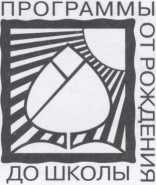 В. В. ГербоваРАЗВИТИЕ РЕЧИ В ДЕТСКОМ САДУСтаршая группаИздательство МОЗАИКА-СИНТЕЗ Москва, 2016Учебно-методический комплект к программе
«ОТ РОЖДЕНИЯ ДО ШКОЛЫ »Гербова Валентина Викторовна — кандидат педагогических наук, автор многих пособий по методике развития речи детей и приобщения их к художественной литературе.Гербова В. В.Развитие речи в детском саду: Старшая группа. — М.: МОЗАИКА-СИНТЕЗ, 2016,- 144 с.Настоящее пособие издано в рамках учебно-методического комплекта к основной образовательной программе дошкольного образования «ОТ РОЖДЕНИЯ ДО ШКОЛЫ» под редакцией Н. Е. Вераксы, Т.С. Комаровой, М. А. Васильевой.В пособии представлена система работы по развитию речи у детей 5—6 лет.Книга адресована широкому кругу работников дошкольного образования, а также студентам педагогических колледжей и вузов.© Гербова В. В., 2014 © «МОЗАИКА-СИНТЕЗ», 2014Особенности развития речи
детей шестого года жизниРечь — инструмент развития высших отделов психики дошкольника. 	Развивая речь ребенка, взрослые одновременно способствуют развитию	его интеллекта.Сила родного языка как фактора, развивающего интеллект и воспитывающего эмоции и волю, заключена в его природе — в свойстве служить средством связи между человеком и окружающим миром. Знаковая система языка — морфемы, слова, словосочетания, предложения — кодирует (шифрует) окружающую человека действительность.Темпы развития речи зависят от совершенства речевых навыков (особенно фонетических и грамматических). Каковы речевые навыки у детей 5-6 лет и что обусловливает их успешное формирование на этом возрастном этапе?Как известно, период наивысшей речевой активности — пятый год жизни. По данным А. Гвоздева, к пяти годам дети овладевают сложной системой грамматики, включая синтаксические и морфологические закономерности, и на интуитивном уровне правильно употребляют слова, которые являются исключениями из правил.Достаточно высок и уровень развития лексики. В речи детей появ ляются синонимы, антонимы, образные сравнения и противопоставления. Дошкольники без ошибок употребляют существительные с разными суффиксами (медведица — медвежонок — медвежоно- чек — медведушко). В их рассказах встречаются удивительно точные »	оценки объектов и явлений (притолстился, вертуний, сосульчатый).Дети начинают использовать прилагательные в разных степенях сравнения (тяжелый — очень тяжелый — полегче — самый легкий), а также обозначения оттенков цветов (сиреневый, сиреневатый, малиновый, темно-серый и др.). Заметно возрастает число глаголов, причем дошкольники употребляют синонимы с разной эмоциональной окраской (идет — шагает — вышагивает — плетется — бредет). В высказываниях детей появляется множество слов, относящихся к разным частям речи и обозначающих деятельность людей, их взаимоотноше-ния, поступки, поведение, переживания. По всей видимости, это связано с тем, что период с пяти до семи лет является возрастом оформления социально-стандартизированной речи (П. Блонский и др.).В ситуациях, требующих что-то сопоставить, объяснить и доказать, речь ребенка шестого года жизни становится сложнее. Появляются громоздкие и нерасчлененные на предложения высказывания («Потом принц хотел навсегда жить у Золушки, но у него дома была такая работа, что он всегда трудился, не мог от этой работы отойти и ходил только к Золушке». — Алеша, 5 лет 8 месяцев).К пяти годам не все дети овладевают правильным произношением звуков: у одних могут быть задержки в их усвоении, у других — неправильное их формирование (например, горловое или одноударное произнесение звука р и др.). Некоторые дети не дифференцируют на слух и в произношении свистящие и шипящие звуки, а иногда и звуки рил. Это приводит к тому, что ребенок не всегда правильно произносит слова в предложении, содержащем несколько слов со звуками, которые для него звучат похоже (с — з, с — ц, ч г- щ и др.). Причиной неправильного произношения звуков, нечеткой речи могут быть дефекты в строении речевых органов, недостаточная, подвижность мышц артикуляционного аппарата. Эти дети требуют особого внимания логопеда и воспитателей.Мощные темпы овладения родным языком, характерные для пятого года жизни ребенка, на шестом году жизни замедляются. Исследователи детской речи считают, что после пяти лет речевые умения совершенствуются незначительно, а некоторые становятся даже хуже. Так, увеличивается количество кратких просьб и распоряжений (Отойди! Поставь сюда!) и сокращается число реплик доброжелательных, аргументированных, содержащих объяснения. (Не мешай мне, пожалуйста, — не видишь, я же самолет завожу!) По данным Г.Ляминой, количество случаев объяснительной речи уменьшается вдвое. Теперь дети реже сопровождают речью свои действия. Однако если дошкольнику 5—6 лет предлагается задача, при решении которой он испытывает затруднения, у него возникает внешняя речь, хотя прямо и не обращенная к собеседнику (опыты Л. Выготского, описанные А.Лурией). Психологи объясняют это тем, что в старшем дошкольном возрасте формируется новая функция речи — интеллектуальная, то есть планирующая, регулирующая практические действия (речь «для себя», речевое овладение собственным поведением). Интеллектуальная функция речи имеет коммуникативное назначение, так как планирование своего поведения, решение мыслительных задач — это составляющие деятельности общения.Методика работы с детьми 5-6 летВ старшей группе речь взрослых по-прежнему остается основным источником речевого развития дошкольников.Обучая детей звукопроизношению, необходимо четко и правильно артикулировать звуки речи и их сочетания; упражнять в модулировании голосом (сила голоса, высота тона, темп речи, тембр) при выражении различных чувств: радости, досады, одобрения, ласки, недоумения и т.д.Формирование лексических и грамматических навыков обусловлено тем, насколько серьезно педагог выслушивает ответы и рассуждения каждого ребенка, помогает ему высказать свои мысли, своевременно подсказывая более точные и уместные слова.Различные стили речи определяются синонимией языка: лексической, грамматической, фонологической (разнообразие интонаций при произнесении одной и той же фразы). И чем больше слов-синонимов будет у детей на слуху и в обращении, тем богаче и выразительнее будет их речь.Формирование словаряРазнообразный словарный запас постоянно пополняется, так как ребенок обогащает свой опыт за счет новых впечатлений и информации. Вместе с тем воспитателю необходимо уточнять и активизировать словарь в процессе общения с детьми в бытовых, игровых ситуациях и на занятиях. Для этого используются специальные дидактические игры и упражнения. Одни из них проводятся с опорой на наглядность: «Вершки — корешки», «Кто лишний и почему?» («Что лишнее?»), «Определи на ощупь» (материал, из которого сделан предмет: шелк, бархат, марля и т. п.), «Что не так?» (картинки-путаницы), «Что изменилось?» и т. п. Эффективны и словесные дидактические упражнения: «Кто скажет иначе?», «Кто заметит больше?»(качеств, деталей), «Кто расскажет подробнее?», «А как наоборот?» (употребление антонимов) и т.д.Особое место занимают упражнения, в которых воспитатель и дети составляют различные нелепицы: «Вот это да!» («Весной у животных появились детеныши: у слона — лисенок, у лисы — ежонок...» Педагог предлагает детям продолжить рассказ); «Кто как кричит» («И попали мы в дивную страну. Там слоны мяукают, лягушки кукарекают» и т. п.); «Чего на свете не бывает?» («Рыбы летают, петухи выводят цыплят, мыши охотятся на кошек» и т.д.). Эти упражнения готовят детей к участию в веселых играх («Что получится, то и получится», «Кто это был?»), эффективных как для активизации словаря, так и для развития воображения, способности шутить и смеяться.В дошкольном учреждении рекомендуется иметь словари. Для пятилетних детей больше подойдет орфографический. Педагог должен показать его детям, рассказать о том, какая это замечательная и необычная книга, предоставить возможность исследовать словарь: «Может быть, вы догадаетесь, почему я так хвалю эту книгу со странным расположением текста и без картинок».Выслушав рассуждения и соображения детей, воспитатель рассказывает им о том, что такое словарь, показывает столбцы слов, начинающихся на определенную букву алфавита. Можно поиграть с детьми. Приведем пример.Игра «Кто назовет больше слов, начинающихся на букву (А)»?«Итак, вы смогли вспомнить двенадцать слов на букву А, — говорит педагог. — Это много, но в словаре их значительно больше, быть может, сто или двести. Сейчас я буду называть слова на букву А, которые мне особенно приятно произносить, а вы попытаетесь объяснить, что они обозначают: абажур, абрикос, август, авиация, автограф, алфавит, адажио, адмирал, адъютант, ажурный, аметист... Итак, вам пока знакомы только пять слов из одиннадцати, но уверена, что в конце года вы будете знать смысл значительно большего числа слов. Вот, должно быть, удивится наш музыкальный работник, услышав из ваших уст слово „адажио". Давайте попросим его дать нам прослушать запись адажио из балета».Обращаться к словарям можно в любое удобное дошкольникам и воспитателю время: в помещении и на улице, общаясь со всеми детьми или только с желающими услышать разные слова на знакомую букву. Выслушивая толкование слов детьми, педагог не должен забывать исправлять их речь, подсказывать, какое слово уместно употребить в данном случае и как правильнее построить фразу или небольшое высказывание. Упражнения, основанные на зачитывании детям слов из словаря и их' толковании, на первый взгляд носятформальный характер. Однако они нравятся старшим дошкольникам, а их результативность поразительна: обогащается словарь детей, появляется устойчивый интерес к значению слов; они иначе начинают слушать и слышать рассказ воспитателя, воспринимая не только его смысл, но и речевое оформление. В результате у детей появляются вопросы типа: «Как вы его назвали?», «Что вы сейчас сказали?», «Вы произнесли новое слово?»Освоение морфологических средств языкаС помощью разнообразных игр дети осваивают и морфологические средства языка. С этой целью необходимо обращать внимание на звучание грамматической формы, звуковое оформление той или иной грамматической категории. Этим требованиям отвечают упражнения, в которых нужно:вслушаться в звучание некоторых слов (холодильник, вездеход, судоводитель, ракетоносец) и объяснить их этимологию;образовать однокоренные слова (кдт — коток — Котофеич и т.пД;образовать по аналогии существительные (сахарница — сухарница), прилагательные (ушастый — глазастый — рукастый)', правильно употребить несклоняемые имена существительные, сравнительную степень имен прилагательных (чистый — чище, сладкий — слаще и т. и.).В активный словарь детей следует вводить специальные языковые средства, с помощью которых можно соединять структурные части суждения (потому что, ведь), конкретизировать мысль (например, вот), обобщать сказанное (всегда, никогда).Совершенствование синтаксической стороны речиДля совершенствования синтаксической стороны речи важно в процессе обучения создавать такие ситуации, в которых ребенок должен что-то объяснить воспитателю или сверстникам (ошибку в рассказе товарища, правило игры), убедить в чем-то окружающих, что-либо доказать.Необходимо учить детей понимать вопросы и правильно отвечать на них: как бы это сделал ты? как можно помочь? и др. Отвечая на вопросы, особенно при обсуждении нравственных и бытовых ситуаций, дети должны давать развернутые ответы. Воспитателю следует оценивать не только содержательную сторону ответа, но и его речевое оформление. («Ответ у Оли получился странный. Послушайте, как она сказала, и помогите исправить ошибки».)Характеризуя предметы, дети шестого года жизни называют цвет, размер и другие отличительные признаки, что способствует появлению в их речи предложений с однородными членами. Важно, чтобы воспитатель отметил это. («Послушайте, как интересно рассказал Андрей об этой лисичке: рыжая красавица, веселая, очень яркая».)Старшие дошкольники редко используют придаточные предложения, поэтому при анализе их высказываний следует повторять сложноподчиненные предложения, составленные детьми. («Ответ Димы меня порадовал. Послушайте его еще раз».)Употреблять сложноподчиненные предложения дошкольников можно научить с помощью приема «Дополни (закончи) предложение». («Осень навевает грусть, потому что...», «Мы позвонили, чтобы...», «Мы позвонили тогда, когда...», «Мы решили сделать остановку, так как...») В этих же целях дети расшифровывают попавшее под дождь письмо, диктуют текст письма заболевшему педагогу (сверстнику).Дети редко используют в речи глаголы в сослагательном наклонении, а ёсли и употребляют, то обычно с ошибками. Поэтому полезно упражнять их в построении высказываний на такие темы, хак: «Если бы я был воспитателем» (Дедом Морозом, клоуном, поваром и др.).Формирование звуковой культуры речиВ старшей группе детей учат дифференцировать наиболее часто смешиваемые звуки: шипящие и свистящие (ш — с, ж — з, ч — ц, щ — сь), звонкие и глухие (в — ф, з — с, ж — ш, б — п, д — т, г — к), сонорные (лир).На занятих используются специальные игры и упражнения, направленные на формирование звуковой культуры речи.• Воспитатель вперемешку произносит два сходных по звучанию звука, например, ж и з, а дети (по предварительной договоренности) показывают движения, характеризующие образ, с которым связан звук: ж — движение кистями обеих рук («летит жучок»), з — отмахивающее движение кистью руки («отпугивание комара») и т. п. Сначала педагог выясняет, как дети поняли задание, после чего работает со всей группой. Затем упражнение выполняют девочки, а мальчики наблюдают и анализируют результаты; далее задание выполняют только мальчики (или же дети, сидящие за первыми столами, и т.п.). Воспитатель берет на заметку тех, кто допускает ошибки, и выявляет причину затрудне-ний (ребенок не дифференцирует звуки, не успевает работать в заданном темпе, что очень важно для будущего школьника). Для того чтобы задать определенный темп работы, педагог, произнеся звуки (позже — слова), считает про себя: «Раз, два, три» и поднимает правую руку, подавая детям сигнал: «Положите руки на стол!»Воспитатель произносит 9—11 слов со сходными звуками, например, ж — з, а дети, как и в предыдущем задании, показывают соответствующие движения. Педагог подбирает не только существительные, но и глаголы, прилагательные, наречия (журавль, зонт, жмуриться, зеленый, желтый, завтра, издалека, жилет, жужжит и др.).Воспитатель 2—3 раза читает рифмовку целиком или нужный для работы отрывок.Мышка в кружечке зеленойНаварила каши пшенной.Ребятишек дюжинаОжидает ужина.Чешская песенка, перевод С. МаршакаПедагог предлагает назвать словр со звуком ж. Детям легче выполнять это задание, если используются опорные предметы. («Я поставила на стол три пирамидки. Значит, надо назвать три слова со звуком ж, которые встречаются в предложении: „Ребятишек дюжина ожидает ужи- на“».) По мере их называния воспитатель убирает предметы.Воспитатель просит детей вспомнить и назвать слова, содержащие определенный звук (названия предметов, действий, качеств и т.д.).Воспитатель предлагает детям подобрать близкие по звучанию (рифмующиеся) слова: ромашка — букашка — замарашка — неваляшка; волчок — бычок — сучок — сверчок — старичок — каблучок — казачок; птичка — певичка — невеличка — голубинка — земляничка — ежевичка — крупеничка.Педагог проводит игру «Доскажи (подскажи) словечко». (Речевой материал для этого упражнения можно взять из самых разных развивающих книг для детей дошкольного возраста, детских журналов.)Закричал охотник: «Ой!Двери (звери) гонятся за мной!На болоте нет дорог.Я по кошкам (кочкам) — скок да скок!»А. Шибаев «Буква заблудилась»• Дети (с опорой на картинки) составляют «цепочку слов». Догадавшись, на какой звук заканчивается слово автобус, ребята называют вторую картинку, на которой изображен предмет, название которогоначинается с последнего звука первого слова (санки). Далее дети самостоятельно выбирают картинки. Важно, чтобы каждый ребенок мог составить свою цепочку слов, получив исходную картинку от педагога или выбрав ее самостоятельно. (В распоряжении детей должно быть много картинок1.) Выигрывает тот ребенок, который за определенный отрезок времени правильно составил самую длинную цепочку.Старшие дошкольники часто нарушают плавность речи, так как, добирая воздух, заканчивают длинное предложение на выдохе. Поэтому надо следить за их дыханием и упражнять в негромком, протяжном произношении звуков и, у, звукоподражания ау, слова эхо.Развитию речевого дыхания способствует проговаривание скороговорок. Сначала педагог напоминает текст, затем дети несколько раз проговаривают его хором в разном темпе. После этого можно приступать к индивидуальным упражнениям (проговаривание в быстром темпе).Совершенствование диалогической речиНа занятиях и в повседневной жизни необходимо совершенствовать диалогическую речь. И хотя диалог — это произвольная контекстная речь, ему надо учить, используя для этого разнообразные игры и упражнения, привлекая к взаимодействию с педагогом — носителем коммуникативной культуры. В данном пособии представлен материал, помогающий детям осваивать правила поведения и учиться культурному речевому взаимодействию. В ходе работы можно использовать наглядно-дидактические пособия, позволяющие детям решать практические задачи, оперируя накопленным жизненным опытом (например: Гербова В. В. Развитие речи в детском саду. Наглядно-дидактическое пособие для занятий с детьми 4—6 лет. — М.: Мозаика-Синтез, 2014.)Серьезное внимание следует уделять обучению детей рассказыванию: пересказу, описанию предмета, составлению рассказа по картине и картинкам с последовательно развивающимся действием.В старшей группе детей начинают обучать пересказу. Очень важно правильно подобрать текст для этого вида работы. Текст должен так эмоционально захватить ребенка, чтобы он с интересом слушал его много раз, как в исполнении взрослого, так и в пересказе сверстников (например, рассказ В. Бианки «Купание медвежат»),В начале года многие дети при пересказывании нуждаются в помощи взрослого. Он должен начать рассказ, а ребенок его продолжить.'Гербова В. В. Развитие речи в детском саду: Для занятий с детьми 2—4 лет. Раздаточный материал. — М.: Мозаика-Синтез, 2014.В процессе пересказа, если необходимо, уместно подсказать ребенку нужную фразу. Во второй половине года дети учатся пересказывать текст вдвоем-втроем. Ребенок должен сам решить, когда остановиться, чтобы второй рассказчик (он выбирается самим ребенком) мог принять эстафету. Умение делить текст на части, соблюдая логическую завершенность отрывков, будет необходимо детям в школе.В старшей группе много внимания уделяется работе с картинками. Совершенствуется умение детей озаглавливать отдельные картинки и несколько картинок одновременно; рассказывать содержательно и последовательно, руководствуясь планом.План составляется при первом знакомстве детей с картиной. Приведем пример.Воспитатель, настраивая детей на рассматривание, предлагает вниманию начальную фразу (фразы) будущего рассказа: «В теплый летний вечер ежиха вывела ежат на лесную поляну. Все заняты, кто чем». Далее педагог подсказывает ребятам, с чего удобнее начать рассматривание картины: «У ежат масса дел. Они разбежались по всей полянке. Ведь так? Расскажите об этом...»Выслушивая детей, педагог задает уточняющие вопросы, подсказывает более точные слова, характеризующие ситуацию, обобщает сказанное в небольшом рассказе.Затем педагог обращает внимание детей на другую часть картины: «Ежиха не мешает малышам. У нее свои дела, не так ли? Расскажите, что это за дела?»Воспитатель вновь обобщает рассказы дошкольников и переключает их внимание на восприятие последнего объекта (красота поляны). Педагог завершает рассматривание заключительной фразой, передающей его отношение к картине: «Хорошо ежам на лесной полянке в теплый летний вечер!»При такой организации работы дети рассказывают о картине без повторов и пропусков, так как воспитатель ненавязчиво подсказал им план, состоящий всего из трех пунктов.В старшей группе закрепляется и развивается умение детей создавать картины с помощью картины-матрицы и раздаточных картинок.Рассматривая картинки с фабульным развитием сюжета (с последовательно развивающимся действием), дети с удовольствием выстраивают их в определенной последовательности и комментируют свои действия, употребляя довольно много сложных предложений. Логичность, полнота и образность рассказов детей определяются как содержанием картинок, так и характером вопросов и заданий, предусмотренных воспитателем. Картинки с фабульным развитием действия побуждают детей к составлению творческих рассказов, активизируют их воображение.Для работы со старшими дошкольниками можно использовать следующие пособия: Гербова В. В. Картинки по развитию речи детейстаршего дошкольного возраста (М.: Просвещение, любое издание), Радлов Н. Рассказы в картинках (любое издание). Можно также использовать соответствующие картинки, которые периодически печатаются в детских иллюстрированных журналах.В ходе работы по картинкам с последовательно развивающимся действием необходимо учитывать следующие особенности.Предлагая детям выстроить картинки в правильной последовательности, необходимо предоставить им возможность обсудить свои действия. Этот момент наиболее благоприятен для отработки таких речевых формул, как: «Считаю (думаю, уверен, полагаю), что ряд выстроен правильно»; «У меня есть некоторые сомнения (есть возражения)»; «Мне кажется, что Саша допустил небольшую ошибку»; «Я бы хотел (я попытаюсь) объяснить свои действия». Сначала воспитателю придется долго и настойчиво рассказывать детям о том, какие слова уместны в том или ином обращении, о том, как они обогащают речь человека. Со временем дети начнут сами подсказывать воспитателю, как в том или ином случае можно обратиться ко взрослому или сверстнику. А затем в самостоятельной речи дете|1 появятся нестандартные речевые обороты.Работу по составлению рассказа по картинкам следует строить следующим образом.Утвердив последовательность картинок, воспитатель приглашает ребенка (из числа желающих) составить повествовательный рассказ по первой картинке. Педагог выслушивает ответ и выясняет у детей, что еще можно было бы включить в рассказ, чтобы он стал интереснее и содержательнее. («Я считаю, что...»; «Мне кажется, что...»; «Я не уверен, но мне кажется, что...») Затем воспитатель приглашает другого ребенка (по желанию) составить рассказ по второй картинке. И так далее.В заключение кто-нибудь из детей составляет рассказ по всем картинкам. Воспитатель выясняет, есть ли еще желающие составить рассказ. Если необходимо, педагог предлагает ребятам послушать свой рассказ и просит их обратить внимание на необычные и редко встречающиеся слова.Картинки с последовательно развивающимся действием — прекрасный материал для творческого рассказывания. Выстраивая картинки в определенной последовательности, дети обнаруживают, что отсутствует какой-то важный кульминационный сюжет (чаще — это третья картинка). Это активизирует их воображение, заставляет поразмышлять над тем, что же произошло с героями.Детям нравится составлять концовки к хорошо известным им народным сказкам. Например, воспитатель читает или рассказывает русскую на-родную сказку «Заяц-хвастун» (обработка О. Капицы) до слов: «Увидел заяц, как собаки ворону треплют, и думает...» О чем именно подумал заяц, рискнул он помочь вороне или струсил, если помог, то каким образом, а если не помог, то как потом оправдывался — все это сочиняют дети. Затем педагог читает конец сказки.Или воспитатель рассказывает детям ненецкую народную сказку «Кукушка» (перевод К. Шаврова) до слов: «„Братья, смотрите, смотрите, улетает наша мать птицей!“ — закричал старший сын». Дети продолжают сказку.Можно сочинить концовку к сказке Д. Биссета «Про тигренка Бинки, у которого исчезли полоски» (пересказ с английского Н. Ше- решевской). Дети придумывают, где тигренок искал полоски, кого просил одолжить их ему или нарисовать, чем закончились его приключения.А сказки Дж. Родари, у которых три конца («Собака, которая не умела лаять» и др.), — хороший дидактический материал, ориентирующий на творческое рассказывание.Вне занятий полезно упражнять дерей в сочинении небольших сказок без опоры на литературные тексты.' Воспитатель задает детям тему, помогает им составить рассказ и понятно для слушателей изложить его. Можно предложить детям следующие темы:сказка о том, как медвежонок ловил луну;сказка о том, как белый медведь забрел в Африку, и что из этого вышло;сказка о том, как ежонок-грубиян и заинька-паинька путешествовали;сказка о том, как барсучишка храбрости набирался.В старшей группе продолжается совершенствование умения составлять рассказы на темы из личного опыта. Здесь тоже очень важны выбор темы и наличие плана рассказа. Можно предложить детям следующие темы: «Как мы поздравляли сотрудников детского сада с праздником», «Как мы следы осени искали» (коллективный опыт); «Моя любимая игрушка (любимый мультфильм)», «Наша проказница кошка (мой знакомый пес)» и т. п.Приобщение детей к художественной литературеРазвитие речи естественно интегрируется с художественной литературой, поэтому работа по развитию речи часто строится на материале художественных произведений.13Дети 5—6 лет уже обладают достаточным литературным багажом, отличают сказку от рассказа, безошибочно определяют поэтические произведения. Они понимают суть конкретного поступка литературного героя, хотя его скрытые мотивы не всегда улавливают. Дошкольники способны восхищаться описанием природы (стихотворения И. Бунина, Ф. Тютчева, А. Майкова, А. Фета, С. Есенина и других поэтов).Список художественных произведений для старшего дошкольного возраста довольно объемен и разнообразен. Он включает песенки и заклички, но интерес детей к ним уже не так ярко выражен, как в предыдущих возрастных группах. Зато популярны считалки, скороговорки, загадки, волшебные сказки.Русские народные волшебные сказки, полные чудесного вымысла, драматических ситуаций, противостояния добра и зла, не только развлекают, радуют детей, но и закладывают основы нравственности.В программу включены авторские сказки (А. Пушкин, Д. Мамин-Си- биряк, Н. Телешов, В. Катаев, П. Бажов, М. Горький, X. К. Андерсен, Р. Киплинг, О. Пройслер, Т. Янссон и др.); рассказы о детях, их поступках и переживаниях (В. Дмитриева «Малыш и Жучка»; А. Гайдар «Чук и Гек»; Л. Толстой «Косточка»); произведения о взаимоотношениях в мире людей и животных (Л. Толстой «Лев и собачка»; Г. Снегирев «Отважный пингвиненок» и др.); юмористические рассказы (В. Драгунский, Н. Носов, К. Паустовский, Л. Пантелеев, С. Георгиев и др.).Как и прежде, читать детям надо ежедневно. Желательно, чтобы и родители не нарушали это правило в выходные дни, а также в те периоды, когда ребенок не посещает детский сад.Уже в средней группе вводится чтение «толстой» книги по главам (чтение с продолжением). У старших дошкольников интерес к «толстой» книге устойчивее. Читая главу за главой, нужно интересоваться, что детям запомнилось и есть ли у них желание послушать, что еще ждет героев книги (А. Волков «Волшебник Изумрудного города»; Т. Александрова «Домовенок Кузька»; Л. Пантелеев «Рассказы о Белочке и Тамарочке» и т.п.).Подготовка детей к восприятию нового произведения может осуществляться непосредственно перед чтением или накануне, при этом используются самые разные приемы.• В книжный уголок педагог помещает новую книгу. Дети самостоятельно рассматривают иллюстрации, пробуют определить жанр произведения (сказка, рассказ, стихотворение), выяснить, о чем оно. В начале работы педагог расспрашивает детей об их предположениях, хвалит за наблюдательность, называет произведение.Воспитатель показывает предметы, о которых упоминается в произведении и которые дети не знают, называет их, объясняет назначение. Например, перед чтением сказки Н. Телешова «Крупеничка» предлагает рассмотреть гречку (крупу и картинку с изображением этого растения; лучше во время цветения и с уже созревшими плодами-семенами).Воспитатель предлагает, ориентируясь на название, высказать предположения о содержании книги. Например: «Новая сказка Бориса Заходера называется „Серая звездочка“. Как вы думаете, про кого она? (Ответы детей.) А вообще-то эта сказка про жабу. Почему вы нахмурились и руками замахали?»Непосредственно после чтения произведения (или через некоторое время) необходимо побеседовать с детьми. Лучшему усвоению содержания способствуют перечисленные ниже приемы.Вопросы воспитателя.Рассматривание иллюстраций к произведению.Демонстрация рисунков и панно, на которых изображены герои произведения, различные эпизоды.Например, воспитатель предлагает детям закрыть глаза и представить козлика из сказки П. Бажова «Серебряное копытце». Затем он показывает рисунок. «Это не он, — говорят дети, — у сказочного козлика на правой передней ноге серебряное копытце, ножки тоненькие, головка легонькая, на рожках по пять веток». Воспитатель еще раз просит детей закрыть глаза и заменяет прежний рисунок новым (козлик с серебряным копытцем, из-под которого разлетаются драгоценные камни). Дети с удовольствием дополняют набор камней, изготовляя их из блестящих фантиков (комочки).Словесные зарисовки. Педагог предлагает детям вообразить себя художниками-иллюстраторами, подумать и рассказать, какие картинки к произведению они нарисовали бы. Выслушивая высказывания, воспитатель задает уточняющие вопросы.Чтение отрывков из текста по просьбе детей.Для того чтобы дети лучше почувствовали особенности жанра, языка произведения, воспитатель может предложить им:рассказать о самом смешном (самом грустном, самом страшном и т. п.) эпизоде. Затем зачитываются соответствующие отрывки. Например: «Но кот не выходил. Он противно выл, выл непрерывно и без всякого утомления. Прошел час, два, три... Пора было ложиться спать, но кот выл и ругался под домом, и это действовало нам на нервы». (К. Паустовский «Кот-ворюга»);рассказать об одном из эпизодов (по выбору педагога) подробнее. Потом воспитатель зачитывает текст, а дети договаривают концовки пред-ложений: «Марьюшка была хороша — красавица писаная, и от доброты... (краса ее прибавлялась)» («Финист — Ясный сокол», русская народная сказка). Или: «Крупеничка, красная девица, живи, цвети, молодейся... (добрым людям на радость)\ А ты, гречка, выцветай, созревай, завивайся — будь ты... (всем людям на угоду)!» (Н. Телешов «Крупеничка»);— драматизировать отрывки, наиболее интересные с точки зрения активизации словарного запаса или содержащие диалоги, которые дети с удовольствием воспроизводят и слушают. Например, разговор Наташи с домовенком Кузей (по мотивам произведения Т. Александровой «Домовенок Кузька»),Домовенок. Дряпать тоже не будешь?Наташа. А что такое дряпать?Домовенок (смеется, прыгает, веселится). Дряпать — это царапаться.Наташа. Не буду царапаться. Я ведь человек, а не кошка.Домовенок. А свориться не будешь?Наташа. Свориться — это что?Домовенок (прыгает, пляшет, причитает). Ах, беда-беда-огорчение! Что ни скажешь — не по разуму, что ни молвишь — все попусту, что ни спросишь — все без толку!.. (Сценка репетируется заранее. Потом желающие могут разыграть ее на прогулке или в группе в свободное время, а если необходимо, то и на праздниках. Как ни странно, исполнители роли Домовенка очень радуются, натянув лохматый парик. Он помогает им войти в роль.Необходимость в беседе по прочитанному очевидна, так как любое произведение искусства становится эстетическим объектом только тогда, когда оно осмыслено. Но нельзя забывать и о том, что ребенок, прежде всего, должен насладиться услышанным. Подробный анализ может принести больше вреда, чем пользы. Если произведение детям читают не на занятии, следует лишь помочь им понять мотивы Поступка героя, попросив подумать, поразмышлять на досуге, что побудило его принять то или иное решение. Или можно уточнить, почему именно так называется произведение. Например: «Как вы думаете, почему сказка, в которой заяц проявил храбрость, спасая ворону, называется ,,3аяц-хвастун“?» (русская народная сказка, обработка О. Капицы).Беседуя о прочитанном и задавая вопросы, требующие размышлений и доказательств, педагог, выслушав детей, должен зачитать отрывок (отрывки) из произведения. Важно, чтобы дети чаще слышали текст, нежели рассуждения о том, что и почему случилось.Чтение русских народных сказок целесообразно начинать с присказки: «Начинаются наши сказки, заплетаются наши сказки. На море-океане, на острове Буяне...»Рассказывание сказок следует завершать одной из традиционных для русского фольклора концовок, например:Так они живут,Пряники жуют,Медом запивают,Нас в гости поджидают.И я там был,Мед, пиво пил,По усам бежало,В рот ни капли не попало.Или концовкой из сказок А. Пушкина: «Сказка ложь, да в ней намек! Добрым молодцам урок!»Детей старшей группы знакомят с некоторыми обрядовыми песнями, прибаутками, докучными сказками, небылицами (народными и авторскими).В списках литературы много стихотворений, посвященных природе. Их надо неоднократно читать детям (полностью и отрывки), особенно тогда, когда лучше и сказать трудно.Зимним холодом пахнуло На поля и на леса.1 Ярким пурпуром зажглися Пред закатом облака.И. Бунин «Первый снег»Еще прозрачные леса Как будто пухом зеленеют.А. Пушкин «Евгений Онегин»В списке программных произведений перечислены стихи, рекомендованные для заучивания и для чтения в лицах.Работа по заучиванию стихотворений строится следующим образом: чтение без установки на заучивание; чтение с установкой на заучивание, последовательный анализ логически завершенных отрывков; подведение детей к тому, как правильнее прочитать определенную часть стихотворения; упражнения в декламации отрывка (3—5 человек); чтение воспитателем стихотворения целиком.Прежде чем прочитать очередной отрывок, следует проговорить предыдущий, а затем новый, чтобы ребенок как можно чаще слышал текст. Не надо призывать детей читать стихотворение хором. При индивидуальном чтении важно обращать внимание не на громкость речи, а на ее выразительность и естественность интонаций. Приведем пример. «Чудесное стихотворение, не правда ли? — спрашивает педагог, прочитав стихотворение И. Сурикова „Зима“. — Что в нем необычного, что вам особенно запомнилось?Как надо читать про снег, который кружится в воздухе и тихо ложится на землю? (Понизив голос, медленно, передавая интонацией кружение снега и его медленное приземление.)Давайте-ка поучимся читать это четверостишие (хоровое чтение и 3—4 индивидуальных повторения)».Педагог читает первую часть стихотворения и следующее четверостишие.Воспитатель предлагает детям продолжить строчку: «Всю ночь падал снег, и под утро снегом... (поле забелело, точно пеленою все его одело)».Три-четыре ребенка повторяют отрывок.Педагог читает стихотворение полностью.Третье четверостишие — самое трудное. Для того чтобы помочь детям запомнить его, воспитатель использует прием «Спрашиваю — отвечай!»: «Темный лес, что шапкой принакрылся чудной»? Вопрос адресуется 3—4 детям, запоминающим стихи медленнее сверстников. Дети по очереди воспроизводят фразу.Воспитатель читает стихотворение целиком, предлагая детям очень тихо читать вместе с ним.Работу по ознакомлению с произведениями художественной литературы нужно начинать с повторения, чтобы дети не забывали пройденный материал: «Сегодня я познакомлю вас с новым стихотворением Самуила Яковлевича Маршака. А какие его стихи и сказки вы уже знаете?»В конце каждого месяца целесообразно проводить литературные викторины, литературные калейдоскопы. В этой возрастной группе они уже могут быть тематическими: «Волшебные сказки», «Сколько в сказках, рассказах, стихах котов и котят (лис, медведей)!», «Книги любимого писателя», «Эти удивительные животные!», «Небывальщина да неслыхалыцина», «Веселые стихи» и т.д.В работу с детьми можно включить:викторины («Из каких произведений эти отрывки?»);драматизации небольших отрывков из 1—2 произведений (готовятся заранее);выступления поющих героев произведений. Они встречаются в русских и особенно часто в зарубежных авторских сказках (выступления должны быть подготовлены заранее при участии музыкального работника):Костры горят высокие,Котлы кипят чугунные,Ножи точат булатные,Хотят меня зарезати.«Сестрица Аленушка и братец Иванушка», русская народная сказкаМойся, Ворчунишка,Косолапый Мишка,Чтобы Мишка чистым был,Надо, чтобы Мишка мылКоготки и пятки,Спинку, грудь и лапки.Т. Энгер «Приключения в лесу Елки-на-Горке»чтение воспитателем отрывков из произведений, которые особенно нравятся детям (по просьбе детей);конкурс на лучшего исполнителя роли (например, гнома, домового, Царевны-лягушки, Винни-Пуха и т.п.).Такой набор заданий вполне подходит и для вечеров досуга. На этих вечерах уместно также разыграть (в свободной интерпретации) отрывок из какого-либо произведения, обучая детей импровизации при активном участии взрослых. Например, при драматизации отрывка из сказки К. Чуковского «Муха-цокотуха» детям предлагают изображать жуков, тараканов, бабочек, сверчков.Появляется Муравей.Муравей. Ой, не могу! Вот новость так новость! Муха... Она... Муха...Все. Что случилось? Какая муха? Что с ней? Да говори ты толком!Все насекомые толкуют об одном и том же, но каждый по-своему.Муравей. Фу-у! Дайте отдышаться! Муха по полю пошла.Все. Что? Эка невидаль — муха по по^ю пошла. Пусть идет.Муравей. Муха по полю пошла. Муха денежку нашла.Все. Да? Чего нашла? Говорит, что нашла денежку. А что это такое — денежка? Может быть, бомба? Ой, куда бежать-то?!Муравей. Пошла муха на базар и купила самовар.Все. Куда пошла? Что купила? Са-мо-вар! Вон оно что!Муравей. А вон и она.Муха еле тащит здоровенный самовар (воображаемая ситуация), утирает пот со лба.Муха. Приходите, дорогие, я вас чаем угощу.Все. Вот спасибо! Спасибо! Это хорошо! Это замечательно! Повезло-то нам как! Надо собираться, надо наряжаться.19Примерное содержание
работы с детьмиАвгуст — сентябрь — октябрь — ноябрьВ эти месяцы во время дневных и вечерних прогулок следует обращать внимание детей на то, как с наступлением осеннего периода меняется природа, читать стихи о ранней и поздней осени.Читать по-прежнему надо ежедневно в удобное для детей и педагога время (утром до завтрака; укладывая детей на дневной сон; перед выходом на вечернюю прогулку). Читать следует, прежде всего, программные произведения (новые и уже известные детям). Перед сном — петь колыбельные; рассказывать сказки и рассказы'со спокойно развивающимся сюжетом. Возможно чтение произведения по главам, например, «Домо- венок Кузька» Т. Александровой, «Господин Ау» X. Мякеля (перевод с финского Э. Успенского), «Чук и Гек» А. Гайдара, «Волшебник Изумрудного города» А. Волкова, «Маленькая Баба Яга» О. Пройслера (перевод с немецкого Ю. Коринца), «Пингвиний пляж» Г. Снегирева и др.Дети старшего дошкольного возраста не испытывают такого наслаждения от русских народных песен, потешек, как малыши, радующиеся ритмичности произведений. Но малые формы фольклора помогают решить многие бытовые проблемы, являются ключом к постижению богатства русского языка (см. Приложение). Например, помогая ребенку подняться, педагог говорит:Ехал Ваня, поспешал.С ворона коня упал!Если все в порядке, воспитатель цитирует концовку песенки «Как на тоненький ледок...»:На коня его сажали,В путь-дорогу провожали:— Как поедешь ты, Иван,Не зевай по сторонам.Поливая цветы, протирая листочки, педагог может проговорить строчки из песенки «Уж я колышки тешу...»:Не будь пустая,А будь густая.Не будь мала,А будь велика.«Серьезный совет» Р. Сефа (дети учат стихотворение наизусть) помогает быстро успокоить спорщиков:И тыНе ссорься напрасно —Это очень Опасно.С детьми нужно много играть в настольные (в том числе в детское и взрослое домино), словесные, подвижные игры. Среди настольных игр большой популярностью у старших дошкольников пользуются «Крестики-нолики».Игра «Крестики-нолики»Рисуется квадрат 3x3 клетки. Играющие должны по горизонтали, вертикали или диагонали поставить три одинаковых значка: крестик или нолик. Выигрывает тот, кто быстрее справится с этой задачей.Игры со словами активизируют речь и мышление дошкольников, например, игры, в ходе которых дети сочиняют небылицы и нелепицы («Что получится, то и получится», «Кто это был?»). Параллельно старших дошкольников знакомят с лучшими авторскими и народными образцами этого жанра («Вы послушайте, ребята...», «Богат Ермош- ка...» — русские народные песенки; «Пудель» С. Маршака и т. п.).Игра «Что получится, то и получится»В эту игру можно играть как на улице, так и в помещении. Но сначала нужно поупражнять детей в ответах на вопросы: Что? Какой? Что делает? Где находится? В первое время воспитателю наверняка придется чаще самому отвечать на эти вопросы, предлагая подсказки. Например: «Какой? — спрашивает педагог и отвечает: — Желтый». А дети продолжают перечислять цвета: «Зеленый, красный, розовый» и т. п.Круглый, — говорит воспитатель.Квадратный, треугольный, — перечисляют дети.Подсказки могут быть лаконичными и развернутыми.Когда лежишь на мягком луговом ковре, то можно наблюдать за живыми существами — порхающими, ползающими, жужжащими. Можете назвать их?Где лежат вещи? Где можно спрятаться? Где можно гулять?На свете много интересных дел. Чем можно заняться, чтобы не заскучать?Если дети начали отвечать на вопросы самостоятельно, можно предложитьим поиграть. Надо взять лист бумаги, разделить его по вертикали на четыре части и вписать в них вопросы в такой последовательности: кто? что? какой? что делает? где?Сформулировав вопрос, воспитатель должен выслушать ответы детей и предложить им для обсуждения ряд своих ответов. Слова, которые явно не соотносятся по смыслу, следует вписать в таблицу. Когда колонки будут заполнены, нужно прочитать детям небылицы, начиная фразу с прилагательного («Замороженный сундук мяукает в печке»).Приведем варианты небылиц, которые педагоги составили вместе с детьми.Если дети не проявляют интереса к этой игре, нужно вернуться к ней спустя 3-4 месяца.В ходе игры следует проговаривать детям правильно построенную фразу и фразу с нарушениями в согласовании слов, например: «Грустный шуба плачет на горе». Пусть дети заметят ошибку и исправят ее. Такие упражнения полезны для совершенствования грамматического строя речи. гУсвоив технологию составления небылиц! по схеме, дети начнут придумывать их самостоятельно.Игра «Кто это был?»Эта игра позаимствована из книги Джанни Родари «Грамматика фантазии». В ней изменены характер вопросов и их последовательность.Воспитатель зачитывает вопрос и с помощью детей выбирает наиболее удачный ответ. Затем читает получившуюся небылицу.Кто это был? (Бегемот.)Где находился? (На пляже.)Что делал? (Вязал жилет.)Что вдруг прокричал? (Ку-ка-ре-куу!)Что сказали люди? (Он знает иностранный язык.)Чем кончилась эта история? (Бегемот стал знаменит.)Приведем примеры совместного творчества воспитателя и детей.Кто это был? (Крокодил.)Где находился? (На кухне.)Что делал? (Пробовал жареную картошку.)Что вдруг прокричал? (Эврика! Ура! Нашел! Победа!)Что сказали люди? (Он сделал какое-то открытие.)Чем кончилась эта история? (С тех пор все крокодилы мечтают попробовать жареной картошки.)Кто это был? (Человек рассеянный.)Где он находился? (В троллейбусе.)Что делал? (Шел пешком.)Что прокричал? (Прошу вас, остановите Землю! Она качается.)Что сказали люди? (Вы, должно быть, устали или переутомились.)Чем закончилась история? (Человек рассеянный вышел из троллейбуса, постоял, подождал и успокоился — Земля больше не качалась.)Развитию звукопроизношения и внимания детей способствует следующая игра.Игра «Сова»Эта старинная русская народная игра адаптирована для детей дошкольного возраста.Прежде чем начать игру, следует выяснить у детей, каких птиц они знают.«Действительно, птиц очень много, но про некоторых из них вы забыли», — говорит педагог и читает стихотворение И. Токмаковой «Десять птичек — стайка» (см. Приложение).Затем воспитатель выбирает сову, а остальным игрокам (4—7 детей) предлагает «превратиться» в разных птиц. Педагог уточняет, как должна кричать та или иная птица, услышав «свое имя». Например, сорока кричит: «Трр-трр-трр!», индюк — «Кур- лык-дык-дык!», попугай — «Хочешь чаю!», жаворонок — «Тир-лили!»При слове «сова» все дети-«птицы» срываются со своих мест и улетают (при этом они машуДруками (крыльями)). Сова пытается поймать кого-либо из играющих.Воспитатель-«птицелов» рассказывает: «Сегодня мне надо поймать и окольцевать (накануне педагог рассказывает, кто и зачем окольцовывает птиц) некоторых птиц.Иду, слышу, как поет-заливается жаворонок, но где он, не могу разглядеть. Споткнулся об индюка. Ужасно сердитый повстречался индюк. Посмотреть, что случилось, решил попугай. Попугай прыгал по подоконнику и смотрел на березу. Кто там? Ага, прилетела сорока. Вот она-то, голубушка, мне и нужна. Я к сороке, но ее испугала невесть откуда взявшаяся белым днем сова». И так далее.Ребенок, который прослушал свой позывной, выбывает из игры.Дети с удовольствием играют в игру на составление цепочек слов.Игра «Свяжите (составьте) цепочку»Воспитатель называет слово, например, лето, а дети конкретизируют его: жарко, ягоды, солнце, длинный, долгий день, сенокос, белые ночи и т.п. (Тесто — хлеб, булка, калачи, крендели, сушки и т. п.) И так далее.СентябрьЗанятие 1. Мы — воспитанники старшей группыЦель. Дать детям возможность испытать гордость от того, что они теперь старшие дошкольники.Методика проведенияВоспитатель интересуется, не забыли ли дети, как называется их группа (старшая) и почему они зачислены в эту группу.«Вам всем уже давно или недавно исполнилось пять лет, и вы действительно достойны носить звание старших детей в детском саду.Старшие дети — помощники нам, взрослым, и пример для малышей. Вы много знаете и многое умеете делать — рисовать, лепить, конструировать, петь, танцевать. Но многому вы должны еще научиться, чтобы стать интересными собеседниками и воспитанными детьми, настоящими старшими дошкольниками. Собеседник — это кто? (Беседа — собеседник.) А интересный собеседник?Многие из вас уже были на море, летали на самолете, были в парке с разными аттракционами. Поделитесь с нами своми впечатлениями».Воспитатель выслушивает всех желающих, оценивает ответы. Поясняет, что важно уметь рассказывать так, чтобы слушатель в обычном «увидел» необычное.«Люди, встречаясь, приветствуют друг друга, — продолжает разговор педагог. — Интересно, какие слова- они произносят? (Здравствуйте, привет, добрый день, доброе утро, добрый вечер.) Если вы обратитесь к приятелю или приятельнице: „Доброе утро. Я рад тебя видеть” или „Добрый день. Как хорошо, что мы встретились”, а бабушке по телефону скажете: „Здравствуй, бабуленька. Я звоню, потому что соскучился по тебе”», то друзья и родные будут считать вас милыми, воспитанными детьми. Быть воспитанным необходимо, и этому нужно учиться. А еще вам придется учиться ладить друг с другом и обходиться без ссор и обид», — завершает работу воспитатель.В заключение педагог может поинтересоваться, знают ли дети загадки или считалки, и выслушать всех желающих.Затем воспитатель «дарит» детям загадку или считалку. Например:Шел котик по лавочке —Раздавал булавочки.Шел по скамеечке —Раздавал копеечки:Кому девять, кому пять,Выходи, тебе искать!Маленький Ивашка,Деревянная рубашка,Где носом ткнет,Там черту подведет.(Карандаш)31Занятие 2. Рассказывание русской народной сказки
«Заяц-хвастун» и присказки «Начинаются наши сказки...»Цель. Вспомнить с детьми названия русских народных сказок и познакомить их с новыми произведениями: сказкой «Заяц-хвастун» (в обработке О. Капицы) и присказкой «Начинаются наши сказки...».Методика проведенияВоспитатель просит ребят назвать известные им русские народные сказки. Перечисляет сказки, не упомянутые детьми. В некоторых случаях дает подсказку, например: «В одной сказке непослушный братец в козленочка превратился («Сестрица Аленушка и братец Иванушка»). В другой сказке маленький человечек Бабу-ягу перехитрил» («Жихарка»). В третьей — волк без хвоста остался («Лисичка-сестричка и серый волк»)».Далее педагог спрашивает, как обычно начинаются русские народные сказки. («Жил-был, жили-были».) Рассказывает о том, что многие русские народные сказки имеют сказочную концовку, например: «Тут и сказке конец^ кто дослушал — молодец».«А теперь послушайте, какие слова я сейчас произнесу, — продолжает разговор педагог, — книжища — домище — чемоданище. О каких по величине предметах идет речь? Правильно, об очень больших предметах.Послушайте, как рассказывал о себе заяц из русской народной сказки „Заяц-хвастун”: „У меня не усы, а усищи, не лапы, а лапищи, не зубы, а зубищи”».Педагог повторяет цитату, а дети помогают ему, хором произнося существительные с суффиксом -ищ.«Должно быть, в сказке «Заяц-хвастун» идет речь о зайце-велика- не», — размышляет педагог. Выслушав ответы детей, читает сказку.Перед чтением произведения воспитатель читает присказку:Начинаются наши сказки,Заплетаются наши сказки.На море-океане,На острове Буяне,Там березонька стоит,На ней люлечка висит,В люльке зайка крепко спит.Как у зайки моего Одеяльце шелково,Перинушка пухова,Подушечка в головах.Рядом бабушка сидит,Зайке сказки говорит.Сказки старинные Не короткие, не длинные:Про кошку,Про ложку,Про лису и про быка,Про кривого петуха...Про гусей-лебедей,Про смышленых зверей...«Итак, что же, в этой сказке действительно был заяц-великан?» — повторяет вопрос воспитатель после чтения произведения.Педагог просит детей охарактеризовать зайца. (Сначала заяц — хвастун и трусишка. Увидев ворону, он испугался, а потом проявил себя как настоящий храбрец.)Занятие 3. Пересказ сказки «Заяц-хвастун»Цель. Помочь детям составить план пересказа сказки; учить пересказывать сказку, придерживаясь плаца.Методика проведения«Раньше, когда вы были в средней группе, вас не учили пересказывать сказки, потому что пересказ — дело серьезное. Надо ничего не пропустить и не перепутать. И пересказывать следует так, чтобы вас было приятно и не утомительно слушать, — начинает беседу педагог. — Сейчас я прочитаю вам сказку „Заяц-хвастун”, а вы попробуете ее пересказать».Педагог читает сказку. Затем выясняет у детей: «О чем следует рассказать сначала? (О том, что заяц пришел снопы воровать.) А потом? (О том, как заяц хвастался.) А дальше? (Зайцы рассказали о хвастуне тетке вороне.) И тетка ворона? (Не велела хвастаться.) Чем сказка закончилась?» (Заяц ворону от собак спас.)«Знаете, что мы с вами сейчас сделали? — интересуется педагог. — Составили план пересказа. Мы кратко озаглавили каждую самостоятельную часть сказки. Так всегда делают взрослые, умеющие пересказывать. Придерживаясь плана, пересказывать легче. Попробуем? Я расскажу о том, что заяц пришел снопы воровать, а кто будет рассказывать, как заяц хвастался? Кто продолжит рассказ?» (Педагог вызывает четверых детей.)Воспитатель начинает рассказывать сказку, помогает детям своевременно «принять эстафету», при необходимости подсказывает нужное (более точное) слово.Педагог интересуется, понравилось ли детям рассказывать по плану. Вызывает еще четверых рассказчиков (хотя лучше, если дети будут отвечать с мест).Каждый раз начиная пересказ, педагог называет сказку: «Русская народная сказка ,,3аяц-хвастун“».Занятие 4. Звуковая культура речи:
дифференциация звуков з — сЦель. Упражнять детей в отчетливом произношении звуков з — с и их дифференциации; познакомить со скороговоркой.Методика проведенияВоспитатель напоминает детям известные им песенки-звуки: з-з-з — (песня комара), с-с-с (так течет из крана вода (выходит воздух из мяча)).«Давайте условимся, — объясняет задание педагог, — если вы услышите з^ук з — прогоняйте комара, вот так (делает легкое отмахивающее движение рукой), услышите с — умывайтесь, не касаясь ладонями лица (показывает). Звук за мной не повторяйте, а лишь показывайте те или иные движения».Педагог проговаривает 3—4 звука, проверяя, как дети поняли задание. Далее произносит вперемешку 9—11 звуков. (Выполняя это и следующие упражнения, воспитатель произносит звуки (слова) с одним и тем же интервалом, считая про себя: «Раз, два, три» и заканчивая счет заранее оговоренным с детьми жестом, означающим завершение действия.)Воспитатель дает детям новое задание: «Я буду произносить слова, а вы внимательно слушайте и называйте, какой звук — з или с — слышится в слове: слон, зебра, зеленый, синий.А теперь не называйте звук, аг как при выполнении первого задания, жестами показывайте, что слышите: сахар (педагог проверяет, как дети выполняют задание), озеро (объясняет, кто ошибся и почему), заря, синичка, золотой, серебряный, солнце, звезда».Далее задание выполняют только девочки (мальчики контролируют) (слова: зеленый, суровый, заяц, снегирь). Затем — мальчики (слова: слева, внизу, озорник, сутолока).«Я назвала вам много слов со звуком з, — говорит педагог. — А какие слова назовете вы?» (За правильный ответ дается фишка.)Педагог ставит на подставки для книг картинки с изображениями синицы (звук с) и комара (звук з). Между подставками располагаетмелкие предметы: совок, наперсток, салфетку, замок, игрушечного зайчонка, значок. Воспитатель объясняет задание: надо взять предмет, назвать его, вслушаться в название, определить, какой знакомый звук есть в этом слове, и положить предмет либо к картинке с синичкой, либо к картинке с комаром. Если задание выполнено верно, дети должны хором сказать: «Правильно, правильно», если ребенок ошибся: «Нет-нет-нет». В последнем случае педагог возвращает предмет на прежнее место и вызывает другого ребенка.Воспитатель выставляет пять пирамидок и объясняет задание: «Сейчас я расскажу вам про сорок. Кто это такие? В предложении, которое я произнесу, будет пять слов со звуком с, столько же, сколько пирамидок. Вы должны назвать эти слова. Назовете слово правильно — получите пирамидку».Сорок сорок В короткий срок Съели сырок.Дети повторяют рифмовку хором и по одному, называют слова сорок, сорок, срок, съели, сырок.	Воспитатель сообщает, что рифмовка про сорок — скороговорка и поэтому произносить ее надо быстро. Педагог предлагает повторить скороговорку всем вместе несколько раз: сначала медленно, четко выговаривая слова, затем быстрее, потом еще быстрее и очень быстро.После совместного проговаривания дети упражняются в быстром и четком самостоятельном произнесении скороговорки.В заключение воспитатель спрашивает, какие звуки дети учились различать и кто сколько получил фишек и пирамидок.Примечание. В свободное время педагог повторяет слова суровый и сутолока. Просит объяснить их смысл и дает правильное объяснение.Занятие 5. Обучение рассказыванию:
составление рассказов на тему «Осень наступила».Чтение стихотворений о ранней осениЦель. Учить детей рассказывать (личный опыт), ориентируясь на план. Приобщать к восприятию поэтических произведений о природе.Предварительная работа. Начиная с первых чисел сентября педагог организует целевые прогулки на природу, отыскивая с детьми приметы осени. Тем, кто любит рисовать, предлагает изобразить в специальном альбоме наиболее интересные моменты. (Например, однаждына прогулке поднялся сильный ветер и заморосил дождь. Большой мокрый кленовый лист опустился на Олину голову и прикрыл ее как зонтиком. Долго искали, куда спрятались жуки, и нашли одного в ямке, другого под корой березового чурбачка. Потеплело, и в групповую комнату залетела бабочка. Привезли солить несколько мешков капусты. Ходили на кухню смотреть, как специальная машина шинкует капусту. Убедились в том, что шинковать капусту вручную тяжело и долго, — машина это делает в несколько раз быстрее.)Методика проведенияВоспитатель напоминает, что сентябрь — первый месяц осени.«Сегодня мы будем рассказывать о приметах первого осеннего месяца, придерживаясь плана, чтобы наш коллективный рассказ получился содержательным и интересным, — сообщает педагог. — Что такое коллективный рассказ? А содержательный рассказ?Прежде всего обозначим план рассказа. Во-первых, расскажем о том, какие стоят дни. Затем расскажем об изменениях в природе. И уже потом — £ак одеты и чем заняты люди.Итак, давайте вспомним все о первых осенних деньках».Педагог выслушивает ответы детей, следит за их речью, исправляет ошибки, предлагает подумать, как можно иначе (точнее) сказать о том или ином событии (явлении). Затем обобщает сказанное в коротком емком рассказе.«Теперь припомним, как выглядят деревья и кусты, где прячутся жуки и пауки», — продолжает разговор воспитатель и выслушивает всех желающих. Хвалит детей, сумевших интересно рассказать о том или ином явлении.Воспитатель просит ребенка обобщить услышанное и подсказывает начало рассказа, например: «Ранняя осень — красивое время года». Затем интересуется, нет ли желающих рассказать о красоте осени подробнее.«Давайте заглянем в сады и огороды и расскажем о том, что делают люди, как они одеты», — предлагает педагог. Выслушивает ответы детей, просит кого-нибудь обобщить услышанное и составить рассказ.Педагог интересуется у ребят, получился ли, по их мнению, коллективный рассказ о ранней осени и чему они учились сегодня.В заключение воспитатель читает детям любое стихотворение об осени, а позже, в свободное время (в помещении, на участке) — другие поэтические произведения.Лес, точно терем расписной,Лиловый, золотой, багряный,Веселой, пестрою стеной Стоит над светлою поляной.И. БунинОсень. Обсыпается весь наш бедный сад, Листья пожелтелые по ветру летят;Лишь вдали красуются, там, на дне долин, Клети ярко-красные вянущих рябин.А. К. ТолстойЗанятие 6. Заучивание стихотворения И. Белоусова«Осень»Цель. Помочь детям запомнить и выразительно читать стихотворение И. Белоусова «Осень» (в сокращении).Методика проведенияГ«Помните, когда мы с вами искали Ариметы осени, я читала вам строчки стихотворения Ивана Алексеевича Белоусова ,,Осень“», — начинает беседу педагог.Напоминает первое четверостишие:Садик мой веселый,Где ж твои цветы?Под дождем осенним Изменился ты!Педагог уточняет: «Садик был... (веселый). Почему садик был веселый? (Цвели цветы.) Кто изменил веселый садик?» (Осенний дождь.)Повторяет четверостишие и просит 2—3 детей прочитать его. Воспитатель предлагает ребятам подумать, почему, читая последние две строчки, он делает акцент на слове изменился. (Совсем другой садик увидел поэт и удивился.)Педагог повторяет четверостишие, присоединяя к нему два последующих:Ветер злой, холодный Листья оборвал,По дорожкам грязным Все их разбросал.Как тебя утешить,Что тебе сказать?Жди — весна вернется,Зацветешь опять!Воспитатель уточняет: «Ветер какой? (Ветер злой, холодный.) Листья (оборвал), по дорожкам... (грязным) все их... (разбросал)».Педагог повторяет второе четверостишие. Дети очень тихо проговаривают стихотворные строчки вместе с воспитателем. Затем 2—3 ребенка самостоятельно читают четверостишие.Педагог читает первые два четверостишия и присоединяет к ним третье. Просит двух-трех детей проговорить первые две строчки, сохраняя вопросительную интонацию. Воспитатель оценивает декламацию, отмечает, у кого из детей она получилась интереснее и правильнее (точнее). Просит ребенка повторить вопрос автора, обращенный к садику.«А вот последние строчки стихотворения — утвердительные, — говорит педагог. — Все закончится хорошо. Весна вернется, и садик зацветет опять».Воспитатель рассказывает о том, что одно и то же слово в стихотворении можно прочитать по-разному и тогда стихотворные строчки будут восприниматься иначе. Произносит слово жди сначала громче обычного и с утвердительной интонацией («Жди»), потом — нараспев с утешительной интонацией. («Жди-и-и».)Дети упражняются в выразительном чтении последнего четверостишия.Педагог сообщает автора и название стихотворения, делает паузу и читает произведение еще раз.Воспитатель повторяет стихотворение. Дети без голоса читают вместе с ним (упражнение на запоминание и артикуляцию). В последующие дни педагог повторяет стихотворение, оживляя его в памяти детей.Занятие 7. Рассматривание сюжетной картины
«Осенний день» и составление рассказов по нейЦель. Совершенствовать умение детей составлять повествовательные рассказы по картине, придерживаясь плана.Методика проведенияВоспитатель говорит детям, что сегодня покажет им новую картину. Ставит картину «Осенний день» (из серии «Четыре времени года» О. Соловьевой (М.: Просвещение)) на мольберт, дает ребятам возможность рассмотреть ее. (Дети должны сидеть поближе к картине.) Интересуется, все ли понятно, и, если возникают вопросы, отвечает на них.«Как бы вы назвали эту картину? — спрашивает воспитатель и выслушивает ответы детей. — Какое время года и время суток изобразилхудожник? Как об этом сказать одной фразой? Верно, художник изобразил осенний день и точно так же назвал эту картину — „Осенний день”. Но как вы догадались, что на картине день? (На улице светло. Дети возвращаются из школы. Бабушка гуляет с внуком.)А почему вы решили, что день осенний? (Листья на деревьях пожелтели, покраснели, опадают. Дети возвращаются из школы. На прилавках овощной палатки — дары осени.)Какой осенний день на этой картине? (Теплый, солнечный.)В теплый солнечный день особенно хорошо вокруг. А как это отображено на картине? (Синее небо и яркие желтые кроны деревьев. Желтые и синие цвета радуют глаз.) В погожий1 осенний день трудно усидеть дома — тянет на улицу! Не спеша идут школьники. Мама встретила первоклассника. У нее на поводке собачка. С собачки не спускает глаз мальчик-дошкольник. Он стоит около прилавка с овощами, ждет бабушку.Мы с вами рассмотрели картину, а теперь будем учиться составлять интересные рассказы по ней, —гговорит педагог. — Очень важно начать рассказ с предложения, отражающего суть картины (чему она посвящена). Пофантазируем?»Воспитатель выслушивает ответы детей, помогая им найти удачное начало рассказа. Далее напоминает, что в прошлом году дети учились составлять план рассказа, мысленно разбив картину на законченные части.«Итак, кто о чем будет рассказывать и в какой последовательности?» — спрашивает педагог. Он одобряет ответы с краткими названиями пунктов плана.Затем воспитатель подводит итог: «Мы решили, что начать рассказ можно так: „Стоял теплый осенний день (теплый сентябрьский день)“ или: „Художник назвал свою картину „Хороший (теплый) осенний день“. Далее мы будем рассказывать об осенней природе (выслушивает ответы, задает уточняющие вопросы). Теперь переходим к раскрытию второго пункта плана — о людях на улице». (Корректирует ответы детей.)В заключение воспитатель дает свой образец рассказа: «На дворе теплый день. Чистое синее небо и легкое кружево золотистой листвы радуют глаз.На улице много людей. Возвращаются из школы дети. Одного из мальчиков встретила мама. У нее на поводке собака. На собаку загляделся малыш. Он стоит около прилавка с овощами и ждет бабушку. Бабушка покупает овощи и разговаривает с продавцом. Обе женщины улыбаются, радуясь хорошему дню».	Примечание. Педагог оставляет картину в группе и в удобное для себя время проводит индивидуальную работу с детьми: просит 2—3 человек составить рассказ по картине. Это позволяет воспитателю  получить представление о том, поняли ли дети, для чего нужен план рассказа, и насколько богат их словарь.Занятие 8. Веселые рассказы Н. Носова	Цель. Познакомить детей с новыми веселыми произведениями Н. Носова.Предварительная работа. Желательно положить в уголок книги — иллюстрированные издания произведений Н. Носова.Методика проведения«Вы любите веселые рассказы? — начинает беседу воспитатель. — Помните какие-нибудь из них? (Выслушивает ответы.) А я очень люблю рассказы Николая Носова. Это он про Незнайку и его друзей рассказал, и про затейников, Валю и Петю, тоже, и про Бобкину заплатку на штанах, и про то, как Валя и Петя ступеньки считали.Сегодня я вам сразу два рассказа Николая Носова прочитаю: „За- тейники“ и „Живая шляпа“».Воспитатель читает рассказы. Затем выясняет, кому какой рассказ понравился.«А какой отрывок из рассказа „Живая шляпа“ вы хотите услышать еще раз?» — интересуется педагог и зачитывает текст.Педагог напоминает детям фамилию автора веселых рассказов.ОктябрьЗанятие 1. Лексические упражнения.Чтение стихотворения С. Маршака «Пудель»Цель. Активизировать в речи детей существительные и прилагательные; познакомить с произведением-перевертышем.Методика проведенияВоспитатель напоминает детям о том, что во время игры «Что получится, то и получится» у них не всегда хватало слов, чтобы получилась веселая небылица.40«Значит, надо пополнить словарный запас», — говорит педагог и просит детей вспомнить названия предметов, отвечающих на вопрос: «Что?»Педагог объясняет детям, что вопрос «что?» можно задавать только в отношении неживых предметов, не говорящих, не издающих звуки. («Дерево растет, цветет, но его принято относить к неживым предметам».)«Итак, мы отправились путешествовать и проходим луг, речку, небольшое болото. Что вы увидели? — спрашивает педагог. (Выслушивает и корректирует ответы.) — А теперь оказались в лесу. Что вокруг вас?Есть слова, и их очень много, к которым подходит вопрос „какой?“ Синий, холодный, веселый, дремучий. Какие слова вы можете назвать?»Педагог отмечает успехи детей и предлагает им послушать стихотворение С. Маршака «Пудель». Предварительно он уточняет «Кого принято называть поэтом? Кто такой пудель? Пудель — это „кто“ или ,,что“?»После чтения стихотворения педагог дает детям возможность обменяться впечатлениями. Затем выясняет, понравилось ли им произведение и что это — быль или небылица.«За что, по вашему мнению, пуделю послали плетку и ошейник? _ спрашивает воспитатель. — И справедливо ли это по отношению к такому умному, трудолюбивому, озорному псу? Кто услышал слова, отвечающие на вопрос „какой? “В этом отрывке есть еще целых три необычно красивых слова.И был у старушки Породистый пес:Косматые ушки И стриженый нос».Если останется время, воспитатель может уточнить, как дети понимают слова породистый, косматый.Примечание. Желательно в этот день устроить в книжном уголке выставку произведений С. Маршака (знакомых детям и новых).Можно предложить 2-3 ребятам сходить в методический кабинет (по договоренности со взрослыми) и попросить иллюстрированные издания произведений С. Маршака. Затем следует выяснить у ребят, кому какой рисунок понравился и почему; показать детям, как оформлена книга в целом.Занятие 2. Учимся вежливостиЦель. Рассказать детям о некоторых важных правилах поведения, о необходимости соблюдать их; активизировать в речи дошкольников соответствующие слова и обороты речи.Методика проведенияПедагог выясняет у детей, какую возрастную группу они посещают,  какие еще группы есть в детском саду.«Старшие дошкольники — пример для малышей! — говорит воспитатель. — И нам пора учиться вежливости.Представьте себе, что я послала кого-то из вас к воспитателю младшей группы с поручением: „Сходи и попроси у Анны Ивановны цветные мелки. И вот вы входите в комнату. Дети завтракают, воспитатель занят.Он смотрит, аккуратно ли малыши едят, правильно ли держат ложки. Представили?А сейчас попробуем представить, что наша группа — младшая, а  Дима пришел к нам за мелками».«Здравствуйте», — говорит мальчик и замолкает.	«А как в этом случае будешь вести себя ты, Настя? А ты,  Юра? — спрашивает педагог. — Видите, как непросто все оказалось. Каждый из вас по-разному вел себя „у малышей1'. И, пожалуй, правильнее других держался Юра.А поступить следовало вот как. Вы вошли в группу. Кого сначала следует поприветствовать? Правильно, воспитателя и няню: „Добрый день, Анна Ивановна! Добрый день, Ольга Викторовна!" Затем надо поприветствовать детей: „Доброе утро, малыши! Приятного аппетита!" Только после этого можно обратиться к воспитателю с просьбой: „Анна Ивановна! Дайте нам, пожалуйста, цветные мелки". В заключение надо сказать: „Спасибо! До свидания!"».— Всем все понятно? — спрашивает педагог. — Теперь предположим, что я послала вас к соседям не утром, а вечером, и не к малышам, а в подготовительную к школе группу (упражнение повторяется еще два раза).А сейчас представьте себе, что я не ваш воспитатель, а гость. Вот я вхожу в комнату и говорю: „Добрый день, дети! Это старшая группа? Я бы хотела видеть вашего воспитателя"».Педагог выслушивает реплики детей. Хвалит ребенка, предложившего «гостье» стул. Объясняет, что тот, кто окажется ближе других к гостю, должен уступить ему свой стул или подать другой, стоящий рядом. При этом надо сказать: «Присядьте, пожалуйста. Наша Ольга Андреевна ненадолго вышла и сейчас вернется». Воспитатель просит повторить образец.«Есть и еще одно очень важное правило, — продолжает воспитатель, — нельзя перебивать разговаривающих людей — взрослых, детей.42Надо дождаться удобного момента, извиниться и изложить свою просьбу. Как лучше это сделать? Что надо сказать?Сейчас мы с Митей будем что-то рассматривать и обсуждать, а Оля подойдет и пожалуется на ребенка, который мешает ей играть».Оля (она подготовлена заранее), выждав, когда воспитатель заметит ее, обращается к педагогу и к Мите: «Простите» (пауза).Далее, глядя только на воспитателя, девочка говорит: «Ольга Андреевна, Володя мешает мне играть».«А ты просила Володю не мешать тебе?» — спрашивает педагог.«Нет», — отвечает девочка.«Напрасно, — замечает воспитатель. — Вы уже в старшей группе и сумеете, я уверена, разобраться с Володей самостоятельно».Далее воспитатель еще раз напоминает, что сначала надо извиниться, обращаясь к разговаривающим людям (извините, простите, прошу прощения), а потом уже излагать свою просьбу.Упражнение повторяется. К его выполнению педагог привлекает детей, часто нарушающих данное правило.Затем воспитатель предлагает детям назвать все правила, которые они узнали сегодня (как вести себя, если ты послан с поручением; как вести себя, если в группу придет гость; как обратиться к воспитателю (к детям), который в этот момент с кем-то разговаривает).Завершая работу, воспитатель говорит: «У меня, дети, к вам большая просьба. Расскажите о правилах поведения, которые вы сегодня узнали, взрослым, друзьям, младшим сестричками и братишкам. А главное, не забывайте эти правила! И соблюдайте их! Почему нужно знать эти правила?»Занятие 3. Обучение рассказыванию: описание куколЦель. Помочь детям составить план описания куклы; учить дошкольников, составляя описание самостоятельно, руководствоваться планом.Методика проведенияВоспитатель усаживает детей по возможности как можно ближе к своему столу.Предлагает их вниманию двух разных кукол и сообщает: «Сегодня мы будем учиться рассказывать. Видите кукол? Сколько их?Значит, вы видите перед собой двух кукол. Сейчас мы составим про них рассказ. Я буду описывать одну куклу, а вы другую. Будьте внимательны. Я начну, а тот, на кого я укажу, будет рассказывать о второй кукле, подражая мне». (Дети отвечают с мест.)Воспитатель. Моя кукла — девочка-дошкольница. Скорее всего, она ваша ровесница.Ребенок. Наша кукла — малыш в ползунках. Ему, должно быть, нет и годика.Воспитатель. Моя кукла темноглазая, с черными пушистыми ресницами. У нее светлые волосы, заплетенные в косички.Ребенок. Наш малыш краснощекий, с большущими синими глазами. У него рыжие волосы, на лбу челочка.Дети, если необходимо, дополняют ответ товарища.Воспитатель. Моя кукла в красивом вязаном платье с длинными рукавами. Платье с яркой розовой вышивкой и поясом, застегивающимся на пряжку. С платьем удачно сочетаются розовые туфельки.Ребенок. Наш малыш в голубых теплых ползунках и распашонке. На ползунках — аппликация «Котенок».Воспитатель. Моя кукла умеет говорить. Послушайте: «Мама».Ребенок. Наш малыш разговаривать не умеет. Он умеет громко плакать: «Уа-уа-уа».«Вам понравилось рассказывать вместе со мной? — интересуется педагог. — Запомнили, с чего мы начали рассказ, о чем говорили потом и чем закончили? Кто из вас попытается рассказать о малыше?»Воспитатель оценивает ответ. Если необходимо, просит еще одного ребенка описать куклу.Педагог формулирует следующее задание: «А сейчас вы будете рассказывать о кукле — вашей ровеснице, а я — о малыше».В заключение педагог передает кукол детям и советует уложить малыша спать, а кукле постарше показать имеющиеся в книжном уголке издания русских народных сказок.Занятие 4. Звуковая культура речи:
дифференциация звуков с — цЦель. Закрепить правильное произношение звуков с — ц; учить детей дифференцировать звуки: различать в словах, выделять слова с заданным звуком из фразовой речи, называть слова со звуками с и ц\ развивать умение слышать в рифмовке выделяемое слово; упражнять в произнесении слов с различной громкостью и в разном темпе. Познакомить детей с новой загадкой.44Воспитатель произносит звуки сиг/. Спрашивает, чья песенка из звуков с (воды) и чья песенка из звуков ц (белочки).«Давайте договоримся, — предлагает педагог, — если вы услышите звук с, изобразите умывание. А если услышите звук ц, махните рукой, будто белочка машет своим пушистым хвостом» (движение кистью правой руки вправо).Воспитатель произносит то звук с, то звук г/, проверяя, как дети поняли задание. Далее дети выполняют задание сначала все вместе, потом по группам: только девочки (мальчики контролируют), только мальчики; только дети, сидящие за первыми столами, только дети, сидящие за последними столами, и т.д.Воспитатель продолжает работу: «Эти звуки встречаются во многих словах. Покажите, какие звуки вы слышите в словах: солнышко, цыпленок, сом, оконце, цапля, ослик, целебная, осенний, огурец».Затем дети пробуют вспомнить слова со звуком с (за правильный ответ дается фишка).Далее педагог предлагает детям послышать стихотворение Я. Щеголева «Ранним утром»:Ранним утром солнце встало,Поднялось и запылало.Все уснувшее проснулось,Отряхнулось, встрепенулось;Над кустом взлетела птица,Над цветком пчела кружится.Воспитатель выясняет у детей, понравилось ли им это стихотворение, и читает его еще раз. Педагог предлагает ребятам помочь ему прочитать две первые строчки.Затем педагог ставит на свой стол три одноцветные пирамидки и одну двухцветную. Педагог говорит, что в прочитанном отрывке есть три слова со звуком с, и читает начало стихотворения еще раз. Дети называют слова солнце, встало, поднялось. Воспитатель вручает им пирамидки. Далее дети определяют, в каком слове есть оба звука — с и ц. (Солнце.) За правильный ответ педагог дает двухцветную пирамидку.Воспитатель читает последние строчки стихотворения. Дети называют слова со звуком ц. (Птица, цветком.) За правильный ответ дети получают фишки.Затем педагог трижды произносит одну из строк стихотворения, всякий раз меняя логическое ударение: «Все уснувшее проснулось. Все уснувшее проснулось. Все уснувшее проснулось».Дети называют выделяемые слова.45«Жили-были три цыпленка: Цып, Цып-цып и Цып-цып-цып, — рассказывает воспитатель и просит повторить клички цыплят. — Давайте iпоиграем. Я буду медленно произносить: „Жили-были три цыпленка11.  А вы продолжайте: „Цып, Цып-цып, Цып-цып-цып“. Затем я проговорю свои слова в более быстром темпе, а вы в таком же темпе произнесете имена цыплят».В заключение педагог просит детей отгадать загадку, в которой тоже есть слова со звуком с.Без крыльев летят,Без ног спешат,Без паруса плывут.( Облака)Воспитатель предлагает детям запомнить загадку, чтобы загадать ее родителям и друзьям.Занятие 5. Рассматривание картины «Ежи»
и составление рассказа по нейЦель. Помочь детям рассмотреть и озаглавить картину. Учить самостоятельно составлять рассказ по картинке, придерживаясь плана.Методика проведенияВоспитатель предлагает вниманию детей картину «Ежи» (из серии «Дикие животные» П. Меньшиковой (М.: Просвещение)). Просит их подумать, как можно назвать картину. Оценивает ответы детей. Напоминает, что правильнее и результативнее рассматривать картину в определенной последовательности, то есть по плану.«Но сначала нужно подумать, как начать рассказ по картине», — говорит педагог и выслушивает ответы детей.Воспитатель предлагает свое начало рассказа: «В теплый летний вечер ежиха вывела ежат на лесную полянку. Это вечер? Не ошиблась ли я? А вдруг это день?»Педагог повторяет первую фразу рассказа и добавляет фразу-связку, дающую детям ориентир, что рассматривать и о чем рассказывать: «Ежата разбежались по полянке, и каждый нашел себе занятие, не так ли? Вот и расскажите об этом».После того как воспитатель выслушает всех желающих, он предлагает кому-нибудь из детей составить рассказ о ежатах (1—2 ответа).Педагог обращает внимание детей на ежиху и просит рассказать о ней.Воспитатель обобщает сказанное и дополняет ответы детей.46«Теперь нам осталось описать полянку, — говорит воспитатель, — и закончить наш рассказ, выразив свое отношение к увиденному, например: „Хорошо ежам в теплый летний вечер на лесной полянке'1».В заключение педагог напоминает детям содержание «Тихой сказки» С. Маршака, в частности, момент, когда волчица хотела съесть ежонка:Вертит ежика она:У него кругом спина.Где же шея, брюхо,Нос и оба уха?..«Не хотите подойти к картине поближе и поискать у ежат нос и уши», — смеется педагог.Занятие 6. Лексико-грамматические упражнения.
Чтение сказки «Крылатый, мохнатый да масляный»Цель. Упражнять детей в подборе существительных к прилагательным. Познакомить с русской народной;сказкой «Крылатый, мохнатый да масляный» (обработка И. Карнауховой), помочь понять ее смысл.Методика проведенияВоспитатель напоминает детям, что они уже упражнялись в подборе слов, отвечающих на вопрос «какой?» (какая? какое?).«Сегодня новое задание, — говорит педагог. — Я предлагаю вам ответить на следующие вопросы. Что бывает крылатое? Про кого и про что можно сказать крылатый, крылатая? А мохнатый, мохнатые — это кто, что? Масляный, масляная может быть...»Воспитатель выслушивает и дополняет ответы детей, обогащая их словарный запас. Сообщает, что они недаром вспоминали все крылатое, мохнатое и масляное, так как эти слова составляют название русской народной сказки «Крылатый, мохнатый да масляный».Педагог организует беседу по прочитанному примерно такого содержания: «Поняли, что бывает, когда один на другого кивает, свое дело делать не хочет? Как же бывает? (Плохо.) Да, правильно, бедой для всех это „кивание на других" обернулось. Припомните, как выглядел блин, вернувшийся с охоты. (Полбока лиса съела.) А с мышью что стало? (Обварилась, ошпарилась. Шубка повылезла, хвостик дрожмя дрожит.) А каким нашел блин воробья на завалинке? (Клюв на сторону, слезами воробей заливается.) Когда же, друзья мои, так бывает? (Когда один на другого кивает, свое дело делать не хочет.)47Коль так случилось, делать нечего: „Поплакали-погоревали, да и стали снова жить-поживать по-старому“», — напоминает педагог одну из заключительных фраз сказки.Дети негромко повторяют концовку сказки: «Так они живут, пряники жуют, медком запивают, нас с вами вспоминают».Если останется время, воспитатель по просьбе детей читает 2—3 отрывка.Занятие 7. Учимся быть вежливыми.Заучивание стихотворения Р. Сефа «Совет»Цель. Продолжать упражнять детей в умении быть вежливыми. Помочь запомнить стихотворение Р. Сефа «Совет», научить выразительно читать его.Методика проведенияВоспитатель просит детей вспомнить, какие правила поведения им уже известны. Объясняет, что любые обращения к незнакомым людям за помощью следует начинать с волшебных слов простите или извините (не принято говорить: «Я извиняюсь»).«Представьте себе, что вы куда-то идете, не зная дороги. Придется обращаться к прохожим», — говорит педагог.Два-три ребенка изображают прохожих, а двое детей, помогая друг другу, расспрашивают их:Простите, как найти улицу Веселую (как быстрее пройти на улицу)?Прямо, а потом около желтого дома налево.Большое спасибо.Если необходимо, воспитатель подсказывает, о чем можно еще спросить и что нужно ответить.Педагог вызывает других детей. Упражнение повторяется 3—4 раза.Затем педагог знакомит детей со стихотворением Р. Сефа «Совет». Предварительно он напоминает ребятам о том, что и в старшей группе дети иногда ссорятся, а это «очень опасно»: сразу появляются обида, грусть, раздражение.Поссорились Чашка и блюдце, СейчасОни разобьются. СкороВ кухне, на полке,48Будут лежать Осколки.И тыНе ссорься напрасно —Это.	ОченьОпасно.Воспитатель произносит выделенные слова, а дети продолжают стихотворение. Для того чтобы дети запомнили стихотворение, они повторяют его 2—3 раза. Педагог показывает, как можно по-разному прочитать первые четыре строки.Далее стихотворение читают двое детей, а слушатели в корректной форме высказывают свои впечатления («Мне показалось, что...», «Пусть Оля не обижается, но Наташу было интереснее слушать», «Может быть, я не прав, но...»).Педагог напоминает детям, как своей оценкой не обидеть сверстника.Занятие 8. Литературный калейдоскопЦель. Выяснить у детей, какие литературные произведения они помнят.Методика проведенияВоспитатель сообщает детям, что хочет выяснить, не забыли ли они сказки, рассказы, стихотворения, знают ли загадки и считалки.«Я уверена, — говорит педагог, — что вы, дети старшей группы, mhqto всего знаете и сумеете порадовать и меня, и своих товарищей. Итак, вспомним русские народные сказки, часто начинающиеся со слов „жили-были“ и имеющие запоминающиеся концовки...»Если дети назвали лишь несколько сказок, воспитатель подсказывает, например: «В какой сказке была молочная река, кисельные берега?» («Гуси-лебеди».), «А как называется сказка, в которой хитрая лиса приходила с одной своей вещью, а уходила с другой?» («Лиса-лапотница».)«Кроме русских народных, мы с вами читали много других сказок. Буду рада, если вы их вспомните», — формулирует педагог новое задание.Не следует огорчаться, если результаты беседы будут неудовлетворительными. Такие опросы должны проводиться довольно часто как на занятиях, так и в свободное время, чтобы дети лучше запомнили материал.49«Назовите свою самую любимую книжку», — предлагает педагог.Воспитатель просит детей назвать известные им рассказы, прочитать любимое стихотворение (1—2 ответа), вспомнить считалку (1-2 ответа) и загадки.В заключение педагог загадывает детям загадку:Сложишь — клин,Развернешь — блин.(Зонт)НоябрьЗанятие 1. Чтение стихов о поздней осени.
Дидактическое упражнение «Заверши предложение»Цель. Приобщать детей к поэзии, развивать поэтический слух. Упражнять в составлении сложноподчиненных предложений.Методика проведенияПедагог уточняет, какое время года и какой месяц стоит на дворе. Помогает детям правильно построить фразу.«Всю неделю мы с вами смотрели и решали, какие цвета и цветовые оттенки характерны для осени, — продолжает воспитатель. — Выяснили следующее. Если на улице пасмурно или дождливо*, то все вокруг становится серым, темным, грустным и унылым. Унылый — это какой? А пасмурно — это как?Если день яркий, солнечный, то деревья полыхают желтизной. Под ногами ковер из желтых, золотистых листьев, а небо голубое или си- нее-синее. Кра-со-та!А сейчас попробуйте закончить предложение, первую часть которого я произнесу: «На улице пасмурно и дождливо, поэтому...Когда на улице дождь и ветер, мы...В яркий солнечный день хочется на улицу, чтобы...Листья деревьев и кустарников пожелтели, покраснели, потому что...Если бы на то была наша воля, мы бы...Про яркую, броскую красоту осени написано много прекрасных стихотворений. Прекрасные — это какие стихи? Одно из них я особенно люблю, не раз читала его вам и сегодня прочитаю, порадую себя и вас».' Слова, выделенные курсивом, необходимо проговорить с детьми и объяснить их смысл.50Воспитатель читает детям трудное для восприятия, но завораживающее своей музыкальностью и красотой сравнений стихотворение И. Бунина «Листопад».Затем повторяет отрывки из стихотворения, предлагая детям вслушаться в строки: «Лес, точно терем расписной, лиловый, золотой, багряный...», «Воздушной паутины ткани блестят, как сеть из серебра...», «И точно белый лепесток на паутине замирает...» (о мотыльке).«Замечательные русские поэты рассказали в стихах об осени так, как увидели и почувствовали ее», — продолжает разговор педагог и читает 2-3 стихотворения, например, А. К. Толстого «Осень. Обсыпается весь наш бедный сад...», А. Пушкина «Уж небо осенью дышало...» (из романа «Евгений Онегин»), А. Майкова «Осенние листья по ветру кружат...».Воспитатель выясняет у детей, какое стихотворение им особенно понравилось, и читает его еще раз.Примечание. В свободное время педагог предлагает детям самостоятельно рассмотреть иллюстрированные сборники стихотворений. Позже выслушивает их высказывания, обращает внимание на необычные рисунки и оформление книг в целом.Занятие 2. Рассказывание по картинеЦель. Учить детей с помощью раздаточных карточек и основы-матрицы самостоятельно создавать картину и составлять по ней рассказ.Методика проведенияВоспитатель размещает на фланелеграфе 3—4 картинки, например, с изображением очков, ласт для подводного плавания, кораблика, медузы и предлагает детям догадаться, куда он собирается их пригласить: в лес, в Африку или в подводное царство.«Кто-то из вас сейчас, надев очки и ласты, отправится на встречу с жителями морских глубин. Вернувшись, он расскажет нам, кого видел и как общался с морскими обитателями», — объясняет задание педагог.Ребенок размещает картинки на фланелеграфе так, как считает нужным. (Заранее оговаривается, что можно использовать только 5—6 картинок.)Пока ребенок выполняет задание, воспитатель обсуждает с детьми, как лучше начать рассказ по картине: «Однажды мне посчастливилось спуститься на большую глубину...», «Как-то раз, спустившись под воду...» и т. п.51Возможно, что ребенок, работающий у фланелеграфа, воспользуется подсказками товарищей и педагога, когда будет рассказывать о своей картине.Затем его место может занять другой ребенок и создать свою картину.Далее педагог предлагает детям «посетить» лесную полянку или африканский заповедник. Он по очереди вызывает двоих детей или предлагает им составить общую картину.Подводя итог, воспитатель напоминает, что дети научились выполнять сложные задания: составлять картины и рассказы по ним.Примечание. Можно построить работу иначе. Накануне нужно предложить детям рассмотреть картинки с изображением обитателей леса, саванны, моря. Затем один ребенок будет работать у фланелеграфа, а остальные дети схематично создавать картину на заданную тему на листах бумаги. По окончании работы ребята сообщают, у кого что получилось.Если эта работа будет детям по силам и увлечет их, то следует ограничиться созданием только одной картины — разработкой одной темы.Занятие 3. Чтение русской народной сказки
«Хаврошечка»Цель. Вспомнить известные детям русские народные сказки. Познакомить со сказкой «Хаврошечка» (в обработке А. Н. Толстого), помочь запомнить начальную фразу и концовку произведения. Развивать умение отличать сказочные ситуации от реальных.Методика проведенияВоспитатель просит детей вспомнить известные им русские народные сказки и назвать самое любимое произведение. Педагог напоминает ребятам сказки, с которыми их знакомили в этом году.Дети вспоминают, как начинаются народные сказки, какими фразами заканчиваются.«А русская народная сказка, которую я расскажу вам сегодня, — продолжает разговор педагог, — начинается так: „Есть на свете люди хорошие, есть и похуже, есть и такие, которые своего брата не стыдятся “».Воспитатель повторяет фразу, дети договаривают выделенные слова. Затем выясняет, как ребята понимают смысл выражения: «Есть и такие, которые своего брата не стыдятся».52«Если сказка начинается такой фразой, то как же, по-вашему, жилось Хаврошечке, ее главной героине?» — спрашивает педагог. Выслушивает ответы детей и начинает рассказывать:Посылали молодицу Под горушку по водицу,А водица далеко,А ведерко велико.«Это еще не сказка, а присказка, а сказка вся впереди, — объясняет воспитатель. — И называется сказка — ,,Хаврошечка“».Прочитав сказку, воспитатель интересуется, понравилась ли она детям, кому какой эпизод особенно запомнился. Просит назвать сказочные образы и сказочные ситуации. (Одноглазка, Трехглазка, волшебная яблоня, корова-волшебница; Хаврошечка влезала в коровье ушко, и дело делалось, срабатывалось как бы само собою; из коровьих косточек яблоня выросла, яблоня к Хаврошечке веточки приклонила, яблоки к ней опустила.)«Замечательная яблоня из коровьих косточек выросла. Это она?» — педагог показывает ребятам картинку с изображением яблони. (Нет, здесь яблочки не наливные, листья не золотые, веточки не серебряные.)Воспитатель предлагает желающим в свободное время сделать из обычной яблони волшебную (коллективная работа).В заключение педагог предлагает повторить концовку сказки: «И стала она в добре поживать, лиха не знать».Примечание. В свободное время ребята (по желанию) при участии педагога могут воспроизвести диалог Хаврошечки и рябой коровы (чтение в лицах).Хаврошечка. Коровушка-матушка! Меня бьют, журят, хлеба не дают, плакать не велят. К завтрашнему дню мне велено новую работу исполнить.Коровушка. Красная девица! Влезь ко мне в одно ушко, а в другое вылезь — все будет сработано.Диалог повторяется 2—3 раза. Перед каждым новым выступлением дети-слушатели хором приговаривают: «Спи, глазок, спи, другой!»Занятие 4. Звуковая культура речи:
работа со звуками ж — шЦель. Упражнять детей в отчетливом произнесении слов со звуками ж и ш: развивать фонематический слух: упражнять в различении (на слух) знакомого звука, в умении дифференцировать звуки ж — ш в словах; учить53находить в рифмовках и стихах слова со звуками ж — ш\ совершенствовать интонационную выразительность речи; отрабатывать речевое дыхание. \Методика проведенияВоспитатель напоминает детям, что звук ш — это песня змеи, а < звук ж — песня жука. Затем формулирует задание: услышав тот или < иной звук, дети должны выполнить соответствующее движение: на звук ш — зигзагообразное движение кистью руки от себя (ползет змея), на звук ж — поставить руки перед грудью и подвигать кистями вверх-вниз (летает жук). Педагог помогает детям освоить зависимость между звуком и соответствующим движением. Затем произносит звуки: ш, ш, ж, ш, ж, ж, ш, ж, ж, ш, ж.Детям, которые допустили ошибки, воспитатель предлагает выполнить задание еще раз.Далее воспитатель называет слова со звуками ш и ж. Дети, как и в предыдущем задании, показывают, какой звук слышится в слове. (Слова педагог произносит с легким интонированием звука.) Сначала упражнение выполняют девочки, затем мальчики.Педагог задает вопрос: «Книжица — это большая книга? (Не очень большая, может, совсем тоненькая.) Как можно сказать про очень большую и толстую книгу?» (Книжища.)Воспитатель спрашивает, не знает ли кто-нибудь, почему у ослов такие длинные уши. Педагог сообщает, что сейчас дети услышат стихотворение-сказку. («Если это сказка, то в ней может быть что-то и не так, как в жизни, но зато очень занимательно».) Читает стихотворение Р. X. Фархади «Про ослика»:У осликаБыл день рождения.И он принимал поздравления.Барбос ему сена принес,Коза подарила овес.Вошли торопливо барашки.Они принесли две ромашки.Тянули осленка за ушкиЛошадки, овечки и хрюшки.И ушки росли-подрасталиИ к вечеру длинными стали.Педагог просит детей прочитать последнюю строку так, чтобы сразу почувствовалось, какой длины стали уши у ослика: «Дли-и-и-ин- ными стали» (хоровое и индивидуальные повторения).Затем воспитатель повторяет строчки: «Тянули осленка за ушки лошадки, овечки и хрюшки». Воспитатель уверяет, что здесь есть три слова со звуком ш.54Педагог ставит на свой стол три пирамидки одинакового цвета и одну — другого цвета. Воспитатель просит назвать слова со звуком ш. (Ушки, лошадки, хрюшки.) По мере называния слов убирает одну за другой три пирамидки. Затем привлекает внимание детей к оставшейся на столе пирамидке и говорит, что в стихотворении есть слово со звуком ж. Читает первые три строчки. Дети называют слово рождение.«Поскольку у ослика „рождение", надо спеть ему песенку про каравай, — продолжает разговор воспитатель. — Начало песенки вы будете петь хором, а оставшуюся часть — со слов „Вот такой ширины, вот такой ужины" — исполнит солист. Вы знаете, кто такой солист?»Воспитатель ставит перед ребенком ослика (игрушка, картинка). Дети хором поют: «Как на ослика рожденье испекли мы каравай!» Затем песенку продолжает ребенок-солист. Он же выбирает следующего солиста, передав ему игрушку (картинку). Упражнение повторяется 2-3 раза. По его окончании воспитатель спрашивает, какие звуки слышатся в словах ширины, ужины.Далее педагог несколько раз произносит первую строчку потешки «Пошел котик на Торжок», меняя логическое ударение: Пошел котик на Торжок. Пошел котик на Торжок. Пошел котик на торжок».Дети называют выделяемые слова котик, торжок, пошел.Подводя итог, воспитатель напоминает, какие звуки дети учились различать.Занятие 5. Обучение рассказываниюЦель. Учить детей творческому рассказыванию в ходе придумывания концовки к сказке «Айога» (в обработке Д. Нагишкина; в сокращении).Методика проведенияВоспитатель читает детям нанайскую сказку «Айога» до слов «Взяла мать лепешку и отдала соседской девочке».«А вот что дальше было, придумывайте сами, — говорит педагог. — Поверьте мне, что сочинять свою концовку сказки — интереснейшее занятие».Воспитатель выслушивает ответы детей, задает уточняющие вопросы, подсказывает варианты, по которым могут развиваться события (например: «Бежала-бежала Айога и увидела медвежонка. Тот, закрыв глаза, кружился по полянке, выкрикивая: „Я самый красивый! Са- мый-самый красивый!"»).55Возможно, что детские варианты будут короткими, и их будет не очень много. Тогда стоит дать задание на дом: пересказать сказку кому-либо из взрослых и совместно завершить ее.Если останется время, педагог предлагает детям принять участие в импровизированном диалоге.Роль матери берет на себя воспитатель, а роль Айоги — дети, (Можно и наоборот.)Дай мне лепешку, мать!Горячая она. Руки обожжешь.А я варежки надену.Да они мокрые.А я их высушу.Они долго сохнуть будут. Мы успеем лепешки съесть.И так далее.Занятие 6. Завершение работы над сказкой «Айога»ЦеДь. Приучать детей ответственно относиться к заданиям воспитателя.Методика проведенияВоспитатель напоминает детям о домашнем задании. Хвалит ребят, которые не забыли выполнить его. Напоминает, что старшие дошкольники должны более ответственно относиться к просьбам и поручениям взрослых, что ответственность — очень важное качество человека.Педагог выслушивает концовки сказки, придуманные детьми. Помогает правильнее строить предложения, подсказывает более точные слова для характеристики объекта, ситуации. Интересуется, чей вариант концовки понравился ребятам.Если возникнет необходимость, воспитатель предлагает детям собственный вариант концовки. Например, Айога просит птиц, оленей, белых медведей взять ее к себе, но те отказываются от ленивой, сердитой, самовлюбленной девочки.В заключение педагог читает сказку целиком.Занятие 7. Чтение рассказа
Б. Житкова «Как я ловил человечков»Цель. Помочь детям вспомнить известные им рассказы, познакомить с рассказом Б. Житкова «Как я ловил человечков».56Методика проведения«Вчера я просила вас поработать в уголке книги и найти, ориентируясь на обложки книг и рисунки, знакомые рассказы, — начинает разговор педагог. — Вы готовы поделиться своими находками?»Воспитатель выслушивает ответы детей. Если ребенок называет сказку, педагог напоминает эпизод, из которого следует, что речь идет не о реальной, а о волшебной ситуации. Например: «Разве в жизни можно встретить мышонка, который дрова рубит, или блин, который щи да кашу варит?» (Сказка «Крылатый, мохнатый да масляный».)Педагог помогает детям вспомнить программные произведения: Л. Толстого «Косточка», «Прыжок»; Н. Носова «Ступеньки», «Живая шляпа»; В. Бианки «Подкидыш» и др. Затем читает рассказ Б. Житкова.По окончании чтения воспитатель уточняет, сказка это или рассказ. Выясняет, что будет, когда бабушка увидит пароходик, и почему ревел мальчик.Г>Занятие 8. Пересказ рассказа В. Бианки
«Купание медвежат»Цель. Учить детей последовательно и логично пересказывать литературный текст, стараясь правильно строить предложения.Методика проведенияВоспитатель 1-2 раза читает детям рассказ В. Бианки «Купание медвежат».Наш знакомый охотник шел берегом лесной реки и вдруг услышал громкий треск сучьев. Он испугался и влез на дерево.Из чащи вышли на берег большая бурая медведица, с ней два веселых медвежонка и пестун — ее годовалый сын, медвежья нянька.Медведица села. Пестун схватил одного медвежонка зубами за шиворот и давай окунать его в речку.Медвежонок визжал и барахтался, но пестун не выпускал его, пока хорошенько не выполоскал в воде.Другой медвежонок испугался холодной ванны и пустился удирать в лес. Пестун догнал его, надавал шлепков, а потом — в воду, как первого.Полоскал, полоскал его, да ненароком и выронил в воду. Медвежонок как заорет! Тут в один миг подскочила медведица, вытащила сынишку на берег, а пестуну таких плюх надавала, что он, бедный, взвыл.Очутившись снова на земле, оба медвежонка остались очень довольны купанием: день был знойный, и им было очень жарко в густых лохматых шубках. Вода хорошо освежила их. После купания медведи опять скрылись в лесу, а охотник слез с дерева и пошел домой.57Педагог спрашивает, догадались ли дети, кого называют пестуном (годовалый медвежонок, нянька для младших медвежат) и как в рассказе назван очень жаркий день (знойный).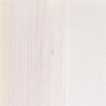 «Пересказывать такой большой рассказ одному сложно. А если разбить текст на части, его можно пересказать втроем, даже вчетвером, — поясняет педагог. — Сначала надо рассказать о том, как полоскали первого малыша. А потом? (Как купали второго медвежонка.) И чем завершить пересказ?» (Выкупанные медвежата остались довольны.)Воспитатель вызывает ребенка пересказывать рассказ (по желанию), а тот приглашает следующего желающего, который, в свою очередь, выбирает третьего рассказчика. Воспитатель следит за тем, чтобы дети своевременно передавали «эстафету» друг другу.Педагог вызывает следующую тройку детей.Каждый раз воспитатель называет имя и фамилию писателя и рассказ: Виталий Бианки «Купание медвежат».Примечание. Если пересказ доставляет ребятам удовольствие, можно предложить и^1 показать детям третьего года жизни кукольный спектакль «Купанйе медвежат».Педагог просит ребят подумать, как это удобнее сделать, удастся ли показать, как полоскали медвежат, изобразить, как визжали малыши. Дети, проявляя инициативу, приносят четырех игрушечных медведей нужного размера и репетируют.Декабрь — январь — февральВ зимние месяцы, ежедневно читая детям, надо неоднократно повторять «Сказку о царе Салтане...» А. Пушкина.В помещении и на прогулке в подходящих ситуациях следует читать дошкольникам программные произведения: русские народные песенки, потешки («По дубочку постучишь, вылетает синий чиж...» (см. Приложение), «Ты мороз, мороз, мороз...»), стихотворения А. Пушкина («Зимний вечер» (в сокращении)), И. Никитина («Встреча зимы»), С. Есенина («Береза»), А. Фета («Кот поет, глаза прищурил...») и т.д.Провожая гостя, можно прочитать голландскую песенку «Счастливого пути» (обработка И. Токмаковой), и это пожелание станет достоянием речи детей. С литовской песенкой «Гречку мыли, гречку мяли...» (обработка Ю. Григорьева) приятнее есть кашу, сваренную из этой крупы.58Стихи помогают детям решить конфликтные ситуации и прийти в доброе расположение духа («Мирная считалка» М. Яснова).Длинную сказку сначала можно прочитать детям перед выходом на вечернюю прогулку (после возвращения с нее), а если произведение понравится им, то можно повторить его и перед сном (Р. Киплинг «Слоненок», Б. Заходер «Серая звездочка»; «Златовласка» (перевод с чешского К. Паустовского (см. Приложение)) и др.).Надо чаше загадывать детям загадки, тогда и они будут радовать педагога и сверстников, предлагая отгадать загадку из домашних заготовок.Дети этого возраста с большим уважением относятся к начальной букве своего имени. Можно предложить им сделать красивые визитки с изображением начальной буквы и рисунка-эмблемы. Разработка визиток хорошо развивает мелкую моторику (размер визитки заставляет ребенка тщательно вырисовывать букву и эмблему) и прекрасно развивает речь (на выставку визиток приходят посмотреть сотрудники детского сада, родители, и приходится рассказывать о своих работах).	ТВ зале, на улице можно предложить детям новую игру.Игра «Поймай свой хвост»Дети (7—8 и более человек) встают цепочкой, обнимая за талию впереди стоящего товарища, и следуют за головой дракона (гусеницы и т.п.), который, двигаясь и увлекая за собой играющих, пытается схватить последнего ребенка в цепочке. Если кто-то из играющих разорвал цепочку, то он или выбывает из игры, или становится хвостом дракона.Если на участке детского сада есть свободная площадка, можно сделать большой лабиринт и двигаться внутри него, ориентируясь на цветную стрелку (стрелки). Проходы по лабиринту достаточно узкие, требуют координации движений, поэтому в ходе этой игры успокаиваются даже гиперактивные дети.Следует продолжать работу по рассматриванию иллюстрированных книг. В старшей группе организуются выставки книг — сборников сказок, повестей, рассказов, стихов; книг одного автора (художника). Дети самостоятельно рассматривают книги, делятся с педагогом своими наблюдениями. Воспитатель, в свою очередь, дает задания: «В какой книжке самые забавные (смешные) лица? Как на рисунке передан испуг людей (радость)? Что повторяется во всех рисунках книги?..». Выполнить «трудные» задания — престижно для детей этого возраста, так как это вызывает уважение сверстников.О том, как лучше рассказать о творчестве художника, см. в разделе «Работа с детьми в летнее время».59ДекабрьЗанятие 1. Чтение стихотворений о зимеЦель. Познакомить детей со стихотворениями о зиме, приобщать их к высокой поэзии.Методика проведенияВоспитатель напоминает детям, что наступила зима, что декабрь — первый зимний месяц.«В России зимой короткий световой день, холодно, снегопады, - объясняет педагог. — Обо всем этом хорошо сказано в стихах замечательных русских поэтов».Воспитатель читает детям стихотворение И. Бунина «Первый снег» (в сокращении):Зимним холодом пахнуло На поля и на леса.Ярким пурпуром зажглися	Пред закатом небеса.Ночью буря бушевала,А с рассветом на село,На пруды, на сад пустынный Первым снегом понесло.«Когда бывает закат: утром или вечером? — уточняет педагог. - Если день солнечный и морозный, как выглядит закат?» (Яркий, пурпурный.)Воспитатель предлагает детям понаблюдать закат солнца и, если посчастливится, увидеть его яркий пурпур и рассказать об этом.Затем педагог читает отрывок из романа А. Пушкина «Евгений Онегин».Вот север, тучи нагоняя,Дохнул, завыл — и вот сама Идет волшебница зима.Пришла, рассыпалась клоками,Повисла на суках дубов;Легла волнистыми коврами Среди полей, вокруг холмов...Педагог интересуется, понравилось ли детям стихотворение и какие строчки особенно. Зачитывает их.В заключение воспитатель читает детям отрывок из стихотворения И. Никитина «Встреча зимы».Поутру вчера дождь В стекла окон стучал,...«Сегодня, дорогие друзья, вы — хоккеисты, а я — комментатор радио и телевидения, — говорит воспитатель. — Есть ко мне вопросы?Кто такие хоккеисты, вы, конечно, знаете. Кстати, за какую хоккейную команду вы болеете? А я болею за... (название команды). И, естественно, за российскую команду на первенстве мира. А кто такой г комментатор?Итак, начинаем игру. Перед каждым из вас белое хоккейное поле и цветная шайба. Удар! И шайба летит в левый верхний угол. (Дети передвигают шайбу.)	Удар! И шайба в левом нижнем углу! Шайба в центре поля. В правом нижнем углу. В левом нижнем углу. В верхнем правом углу. Между левым и правым верхними углами. Между верхним левым и нижним левым углами. Вблизи от центра поля. Ура! Шайба в воротах». И так далее.На протяжении игры педагог контролирует действия детей, берет на заметку тех, кто часто ошибается, чтобы впоследствии позаниматься с ними индивидуально.«Устали? — интересуется воспитатель. — Не хотите ли пройти в наше кафе и выпить чашечку кофе? Сегодня есть горячий и холодный кофе, кофе с лимоном, кофе с сахаром, кофе со сливками. Словом, кофе на любой вкус! Кому что приготовить?» — спрашивает педагог, надевая фартук. (На подносе кофейные чашки.)Будьте добры, две чашечки кофе, — говорит мальчик (он подготовлен заранее). — Если можно, со сливками.Пожалуйста.Спасибо. (Большое спасибо.)Ребенок забирает кофе, возвращается за стол, ставит одну из чашек перед девочкой — своей соседкой. Та благодарит его.Чашечку горячего кофе, пожалуйста, — заказывает следующий хоккеист (он тоже подготовлен заранее). — Если можно, с лимоном.Упражнение повторяется 8—10 раз.«Продолжаем репортаж с хоккейного поля», — объявляет воспитатель, снимая фартук и занимая «комментаторскую кабину».Педагог подает несколько команд, используя слова около, между, в центре, верхний левый, нижний правый (углы) и т. п.Далее воспитатель передает свою роль ребенку, затем второму, третьему (дети отвечают с места).Следит за использованием детьми слов, обозначающих пространственные отношения.64Занятие 3. Пересказ эскимосской сказки
«Как лисичка бычка обидела»Цель. Помочь детям понять и запомнить содержание сказки «Как лисичка бычка обидела» (обработка В. Глоцера и Г. Снегирева), учить пересказывать ее.Методика проведения«Сегодня вы услышите чудесную сказку „Как лисичка бычка оби- дела“, — говорит педагог. — Кто кого обидел? А кто такой бычок? Как он выглядит? (Обычно дети начинают рассказывать, как выглядит теленок.) Вы рассказали о теленке. А еще есть морская рыбка под названием „бычок“. Вот его-то лисичка и обидела. Хотите знать, где это случилось и как?»Воспитатель читает сказку:Шла однажды лисичка по берегу моря. А бычок, рыбешка морская, высунулся из воды и стал лисичку разглядывать. Увидела лисичка бычка и запела:Бычок, бычок,Пучеглазый.Бычок, бычок)Большеротый.Бычок, бычок,Колючий бочок!А бычок ей говорит:А ты косматая, и глаза у тебя круглые! И в море ты жить не можешь!Заплакала маленькая лисичка и побежала домой.Лиса-мать спрашивает:Кто тебя обидел, доченька? Почему ты плачешь?Как же мне не плакать? Меня морской бычок обидел. Наговорил мне, что я косматая и глаза у меня круглые.А лиса спрашивает:А ты ему ничего не говорила?Сказала.Что ты ему сказала? — спросила лиса.А я ему только сказала, что он пучеглазый и большеротый.Вот видишь, — сказала мать-лисица, — ты первая его и обидела...Воспитатель обращается к детям: «Понравилась вам эскимосская сказка? Эскимосы, сочинившие эту мудрую сказку про задиру-лисич- ку и морского бычка, живут на севере нашей страны (показывает на карте).Представляете теперь, как выглядит бычок? Если бычка называют пучеглазый, значит, глаза у него какие?А какая в этой сказке лисичка? Что про нее сказал бычок?63Помните, что мама-лиса сказала дочке? Вот и вы, друзья, прежде чем жаловаться на кого-нибудь, подумайте, не поступаете ли вы так  же, как лисичка из эскимосской сказки.	А чем лисичка бычка обидела, что она запела? Если пела, значит, если  эти слова надо не говорить, а петь. Давайте споем Лисичкину дразнилку вместе. А теперь споем еще раз. А сейчас пусть споет Катя	(Дима...)».	Педагог предлагает послушать сказку еще раз, а затем пересказать ее. Двое детей пересказывают сказку по частям. При этом одного из	 рассказчиков назначает воспитатель, а второго приглашает ребенок,	Он должен сделать это вежливо: «Аня, хочешь рассказывать вместе со «Жад мной? (Хочу.) Спасибо, Аня».Далее сказку пересказывает другая пара детей.Воспитатель организует драматизацию сказки. Предварительно он напоминает действия персонажей: бычок высунулся из воды, лисичка бежит и поет. Мама-лиса дома, значит, она что-нибудь делает, а не	сидит сложа руки. И так далее.Для того чтобы дети-слушатели не устали, можно предложить  им перед каждым пересказом изображать морскую волну: «,,Ш-уууу, ш-уууу“, — набегает волна и отступает. — „Шуршим, шуршим,	шуршим“, — шуршат камешки».	В заключение воспитатель спрашивает у детей, как называется болы сказка, с которой они познакомились. Отмечает их успехи в овладении чита трудным умением — пересказом; в освоении родного языка.	Занятие 4. Звуковая культура речи:
дифференциация звуков с — шЦель. Совершенствовать слуховое восприятие детей с помощью упражнений на различение звуков с — ш, на определение позиции	'звука в слове.	Методика проведения	Воспитатель предлагает детям для выполнения уже знакомое им	задание: если они	услышат звук с, то нужно	изобразить	умывание,	если услышат звук	ш,	сделать зигзагообразное	движение	кистью	руки	от себя, как будто уползает змея. Педагог произносит звуки с и ш\ то поочередно, то несколько раз подряд один и тот же звук.Затем называет слова со звуками с и ш. Услышав заданный звук, ребята выполняют соответствующее движение: сова, ослик, шершавый, 64сатиновый, салака, шницель. Воспитатель радуется, если дети интересуются, что означает то или иное слово.Педагог объясняет детям новое задание: нужно хлопнуть в ладоши, если в слове есть звук с: шампунь, шарф, сережки, сенбернар, шимпанзе, самородок, сазан, шлюпка.Воспитатель усложняет задание. Если в слове только один звук ш, надо хлопнуть в ладоши один раз, если два звука ш — два раза: шакал, шашлычная, шашки, шевелюра, шалаш.Выполняя задания, дети называют слова, которые им незнакомы.Воспитатель читает отрывок из стихотворения. Э. Мошковской «Жадина»:Пес шагал по переулку,Он жевал большую булку.Подошел Щеночек,Попросил кусочек.Педагог интересуется, понравились ли детям стихи.«Вообще-то это стихотворение называется „Жадина", — говорит воспитатель. — Как вы думаете, угостил пес щеночка булочкой? Почему вы так считаете?»Воспитатель повторяет стихотворение. Затем ставит на свой стол три пирамидки и просит детей назвать три слова со звуком ш. (Шагал, большую, подошел.) Если дети не могут определить третье слово, педагог читает стихотворение еще раз.Педагог читает отрывок из другого стихотворения Э. Успенского «Страшная история». Дети называют слова со звуком с.Парикмахерша устала И мальчишку стричь не стала...А волосы растут.Педагог прикрепляет к фланелеграфу решетку из трех ячеек и одно за другим произносит слова: пес, кусок, нос. Дети определяют позицию звука с в каждом слове, а воспитатель кладет цветной кружок в нужную ячейку решетки.Далее дети рисуют такие же решетки на листах бумаги (разложены заранее) и делают отметки в ячейках с помощью фишек, анализируя слова со звуком ш: окошечко, ландыш, шмель.Педагог произносит слова шмель и стол и выясняет у детей, одинаково ли звучит звук л в этих словах.Если останется время, дети вместе с педагогом читают скороговорку (сначала медленно, затем быстрее, потом еще быстрее): «У шоссе65шалаш, шалаш у шоссе». Затем ребята пробуют самостоятельно прочитать скороговорку.Примечание. В свободное время следует прочитать детям стихотворение Э. Успенского «Страшная история» полностью.Для индивидуальной работы с детьми по звуковой культуре речи можно использовать рабочие тетради «Уроки грамоты для дошкольников. Старшая группа». (М.: Мозаика-Синтез).Занятие 5. Чтение сказки П. Бажова
«Серебряное копытце»Цель. Познакомить детей со сказкой П. Бажова «Серебряное копытце».Методика проведенияВоспитатель спрашивает у детей, видели ли они фильм о хозяйке Медной горы и Даниле-мастере. Выясняет, какими богатствами владела хозяйка Медной горы и что делал в ее сказочных дворца! Данила.Педагог сообщает, что фильм снят по произведению великого уральского сказочника Павла Бажова.«Сегодня я прочитаю вам другую сказку Павла Бажова. Называет ся она „Серебряное копытце41, — говорит педагог. — Как вы думаете о ком эта сказка?»Воспитатель читает сказку. Дает детям возможность осмыслить ус лышанное. Спрашивает, понравилась ли сказка и кому какой эпизо, особенно запомнился. Зачитывает 3—4 отрывка.Примечание. Эту спокойную сказку целесообразно читать детям перед сном, прослушивать в аудиозаписи. Можно предложить детям нарисовать Серебряное копытце или вылепить его из пластилина.Занятие 6. Заучивание стихотворения
С. Маршака «Тает месяц молодой»Цель. Вспомнить с детьми произведения С. Маршака. Помочь запомнить и выразительно читать стихотворение «Тает месяц мо л од ой».Предварительная работа. Воспитатель организует выставку произведений С. Маршака («Тихая сказка», «Сказка о глупом мышонке», «Багаж», «Про все на свете»; английские песенки в переводе С. Маршака66«Маленькие феи», «Три зверолова», «Кораблик», «Храбрецы» и т.п.). Помогает детям рассмотреть иллюстрации, вспомнить знакомые произведения. По просьбе детей читает некоторые из них.Методика проведенияВоспитатель интересуется, удалось ли детям посмотреть иллюстрации к произведениям С. Маршака.«Кому какая книжка понравилась и что вы в ней увидели? — спрашивает педагог. — У Самуила Яковлевича Маршака есть очень красивое новогоднее стихотворение. Сейчас я его вам прочитаю. Уверена, что вы захотите его запомнить, чтобы „блеснуть41 на новогодней елке».Воспитатель дважды читает стихотворение.Затем проговаривает первые две строчки стихотворения:Тает месяц молодой,Гаснут звезды чередой.Воспитатель выясняет у детей, почему в стихотворении месяц назван молодым. Обращает их внимание на слово тает: «Наблюдая за исчезающим месяцем, мы бы, наверное, сказали другие слова. Какие? (Бледнеет. Исчезает. Тускнеет.) Когда же это случается: „Тает месяц молодой, гаснут звезды чередой44 (то есть друг за другом)? (На рассвете.) „Гаснут звезды44. Как гаснут?» (Исчезают.)«Замечательными строчками начинается стихотворение, не правда ли?» — уточняет педагог и предлагает детям проговорить их очень спокойно, без спешки, так, чтобы каждое слово зазвучало (хоровой и 2-3 индивидуальных ответа).Педагог повторяет строчки и присоединяет к ним две следующие:Из распахнутых воротСолнце красное идет!«Что это за ворота такие? Их даже не открыли, а распахнули, — говорит воспитатель. — И как торжественно звучат эти строчки».Дети интонацией пытаются передать торжественный выход солнца из распахнутых ворот (3—4 индивидуальных повторения).Педагог проговаривает эти строчки и присоединяет к ним последнее двустишие:Солнце за руку ведетНовый день и Новый год!67Воспитатель объясняет, почему у солнца такой торжественный выход и ворота не само солнце открыло, а их распахнули перед ним. («Этот новый день — начало Нового года».)«А чего это солнце новый день и Новый год за руку ведет, как малышей? — спрашивает воспитатель. — Правильно. Они и есть малыши. Правда, новый день солнце каждое утро выводит, а вот Новый год — один раз в триста шестьдесят пять дней».Воспитатель читает последние строки еще раз, а затем предлагает детям повторить их, сделав паузу перед словами Новый год. Дети 2—3 раза повторяют конец стихотворения.Педагог несколько раз читает стихотворение целиком. Дети очень тихо, подражая интонациям воспитателя, читают стихотворение вместе с ним.Занятие 7. Беседа по сказке П. Бажова
«Серебряное копытце». Слушание стихотворения
К. Фофанова «Нарядили елку...»Цель. Развивать творческое воображение детей, помогать логично и содержательно строить высказывания.Методика проведенияВоспитатель напоминает детям, что сказку «Серебряное копытце» написал Павел Бажов.«В этой сказке много загадочного, — говорит педагог. — Например, откуда появилась драная тощая Муренка? Ваши предположения».Просит детей следить за своей речью при ответе на вопрос, чтобы высказывания вытекали одно из другого, согласовывались друг с другом.«Как вы думаете, почему Муренка, отбиваясь от собак, в зимний холод за Даренкой увязалась? — спрашивает воспитатель. — О чем Муренка с Серебряным копытцем беседовали? Что она козлику рассказала? И, наконец, почему кошка покинула Даренку?»Педагог хвалит детей, старающихся говорить грамотно.«Скоро в нашем зале и у вас дома будут стоять красиво убранные лесные елки, — продолжает разговор педагог. — Когда все спят, о чем вспоминает елка, о чем тоскует? А о чем мечтают красавицы елки и сосны, оставшиеся в лесу?»Выслушав ответы детей, воспитатель читает стихотворение К. Фофанова «Нарядили елку...»:68(«Не кукушки? Не лягушки? И, естественно, не ушки?»)Нити пестрой мишуры,Колокольчики...Шары!(«Шары или дары?»)Рыбок хрупкие фигурки,Птицы, лыжницы...Снегурки!Белоус и краснонос,Под ветвями Дед...Мороз!ЯнварьЗанятие 1. Беседа на тему: «Я мечтал...»
Дидактическая игра «Подбери рифму»Цель. Учить детей участвовать в коллективном разговоре, помогая им содержательно строить высказывания.Методика проведения«Сегодня мы опять будем учиться правильно говорить, — начинает беседу педагог. — Побеседуем с вами о новогоднем празднике. Все люди, взрослые и ребята, ждали Нового года: подарков, гостей, путешествий, красивых елок. Расскажите, о чем вы мечтали перед Новым годом и как провели новогодние каникулы».Педагог выслушивает рассказ ребенка, делает необходимые исправления, задает уточняющие вопросы. Затем оценивает ответ, отмечая его логичность, выразительность (необычные сравнения, эмоциональность).Вызывает еще 2—3 ребят. Он старается заслушивать рассказы тех детей, которые по-разному провели новогодние каникулы.Желательно также выслушать ребенка, испытывающего разного рода трудности в освоении родного языка. Но этого ребенка надо подготовить заранее и вместе с детьми порадоваться его успехам.70Для того чтобы внести разнообразие в беседу, порадовать детей, можно провести дидактическую игру «Подбери рифму», используя следующие произведения:Заглянул щенок в окошко:Чем же лакомится... (кошка)!Ходят всякие тут, ишь! —Смотрит зло на кошку... (мышь).Может, хватит, мышка, злиться? —Прочирикала... (синица).Ничего не произнесПод кроватью спящий... (пес).Е. Лаврентьева «Подбери рифму»Дорогие мои дети!Я пишу вам письмецо:Я прошу вас, мойте чаще Ваши руки и... (лицо).Дорогие мои дети!Очень-очень вас прошу:Мойтесь чище, мойтесь чаще —Я грязнуль... (не выношу).Ю. Тувим. «Письмо ко всем детям по одному очень важному делу», пер. с польского С. МихалковаНа веселых,На зеленыхГоризонтских островах,По свидетельству ученых,Ходят все... (на головах).• По горам На самокате Ездят тамБычки... (в томате)!А один ученый кот Даже водит... (вертолет).Я. Бежева. «На горизонтских островах», пер. с польского Б. ЗаходераЗанятие 2. Чтение рассказа С. Георгиева
«Я спас Деда Мороза»Цель. Познакомить детей с новым художественным произведением, помочь понять, почему это рассказ, а не сказка.Предварительная работа. Пополнив уголок книги новыми сборниками произведений, воспитатель предлагает детям найти сказки, рассказы, стихотворения. Можно разбить детей на три группы. Первая группа будет отбирать сказки, вторая — рассказы, третья — стихи.71Группы детей будут работать поочередно, причем каждая последующая группа может посмотреть книги предыдущей (предыдущих) группы (групп), чтобы определить, не попали ли к ним произведения, которые они хотят отобрать.Методика проведенияПедагог оценивает работу детей (их прилежание и добросовестность). Затем просматривает первую стопку книг. Целесообразнее начать со сборников стихов. Часто дети относят к стихам сказки А. Пушкина, К. Чуковского. Воспитатель выясняет, правомерно ли это, и к какой группе произведений все-таки относится та или иная книга.«Это сказка в стихах», — поясняет педагог.Следующая группа детей доказывает, что выбранные ими книги — сказки (рассказы).Оценив знания и сообразительность детей, педагог читает им рассказ С. г Георгиева «Я спас Деда Мороза» (см. Приложение). Затем интересуется, понравилось ли им новое произведение и что это — сказка или рассказ.Занятие 3. Обучение рассказыванию
по картине «Зимние развлечения»Цель. Учить детей целенаправленному рассматриванию картины (целевое восприятие, последовательное рассматривание отдельных самостоятельных эпизодов, оценка изображенного); воспитывать умение составлять логичный, эмоциональный и содержательный рассказ.Методика проведенияВоспитатель спрашивает, какое время года наступило, какой сейчас месяц зимы.Выслушав ответы детей, педагог продолжает: «Зима — чудесное время года, не правда ли? Дети не хотят уходить с прогулки домой, потому что на улице интересно. Можно кататься на лыжах и коньках, играть в хоккей, строить крепости из снега. Про это время года написаны и книги, и картины. Вам не показалось странным, что я сказала „картины написаны11? Я не ошиблась — так принято говорить: художник написал (а не нарисовал) картину».72Педагог демонстрирует картину «Зимние развлечения» (серия «Четыре времени года», автор О. Соловьева (М.: Просвещение)). (Детей следует усадить как можно ближе к мольберту.)«Как можно назвать картину? — спрашивает воспитатель. — Какое время года и какое время суток запечатлено на картине? Какая погода стояла в тот зимний день? Как вы определили, что день теплый и солнечный?Однажды в зимний теплый солнечный день дети вышли на прогулку. Всем нашлось дело по душе. Вы согласны со мной? Как вы можете это подтвердить?»Ребенок начинает рассказывать о детях, катающихся с горки.«Давайте повнимательнее рассмотрим, что происходит на горке», — предлагает воспитатель.Выслушивает и оценивает высказывания детей. Просит ребенка рассказать о том, как дети катаются с горки.Затем педагог начинает рассказ: «Однажды в теплый зимний день дети выбежали на участок. Один ребенок сразу же побежал на горку...» — воспитатель передает слово ребенку.Педагог привлекает внимание ребят к снеговику. Кто-нибудь из детей обобщает результат наблюдений в маленьком рассказе.«Посмотрите, не забыли ли малыши о своих пернатых друзьях», — напоминает педагог.Дети рассказывают о том, какие птицы изображены на картине, кто их кормит.Далее воспитатель предлагает дошкольникам составить рассказ о картине в целом, просит придумать его концовку.Выслушиваются 2-3 рассказа. Воспитатель оценивает рассказы.Хвалит ребенка, сумевшего избежать повторов в рассказе. Подчеркивает, что это достигается последовательным описанием законченных частей картины (катание с горки, у снеговика, около кормушки для птиц). Обращает внимание детей на удачно найденные сравнения, описания.В заключение воспитатель предлагает вниманию дошкольников свой образец рассказа (если дети рассказывали хорошо, образец можно не давать): «В солнечный зимний день выбежали ребята на участок.Всем нашлось дело по душе. Особенно много детей оказалось на горке. Не всем удается благополучно скатиться с нее. У мальчика в черной шубке перевернулись санки. А сверху уже что-то кричат ему.Наверно, просят поскорее освободить путь.73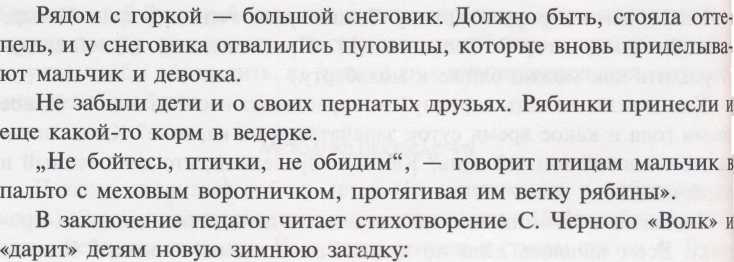 Пришел Яшка — Белая рубашка,Где он пробегает — Ковром устилает.(Снег)Занятие 4. Чтение сказки Б. Шергина «Рифмы»,
стихотворения Э. Мошковской «Вежливое слово»Цель; Познакомить детей с необычной сказкой Б. Шергина «Рифмы» и стихотворением Э. Мошковской «Вежливое слово». Обогащать словарь детей вежливыми словами.Методика проведенияВоспитатель напоминает детям о том, что они уже умеют подбирать рифмующиеся — похоже звучащие слова, например: лицо — письмецо, пес — произнес, прошу — не выношу, сучок — стручок — паучок — старичок.«Удачно подобранные рифмующиеся слова встречаются в хороших стихах. В плохих стихах они могут быть обидными», — поясняет педагог и читает сказку Б. Шергина «Рифмы».Воспитатель дает детям время осмыслить услышанное и предлагает поделиться впечатлениями. Педагог следит за правильностью речи детей.«В одном театре билеты продавались не за деньги, а... — продолжает беседу воспитатель. — Как вы думаете, за что? (Дети высказывают свои предположения.) За вежливые слова. Медвежонок не знал вежливых слов, и ему билет не дали. Заревел медвежонок, побежал к медведице, и та научила его вежливым словам. Он запомнил их, помчался в театр и...»Воспитатель читает отрывок из стихотворения Э. Мошковской «Вежливое слово»:74Вот уже второй звонок!Медвежонок со всех ног Подбегает к кассе...ДО СВИДАНЬЯ! ЗДРАСЬТЕ!ДОБРОЙ НОЧИ И РАССВЕТА!ЗАМЕЧАТЕЛЬНОЙ ЗАРИ!И кассир дает билеты —Не один, а целых три!С НОВЫМ ГОДОМ!С НОВОСЕЛЬЕМ!РАЗРЕШИТЕ ВАС ОБНЯТЬ!И кассир дает билеты —Не один, а целых пять...ПОЗДРАВЛЯЮС ДНЕМ РОЖДЕНЬЯ!ПРИГЛАШАЮ ВАС К СЕБЕ!И кассир от восхищенья Постоял на голове.Дети делятся своими впечатлениями от стихотворения.«К месту ли сказал торопыга-медвежонок эти замечательные вежливые слова? — выясняет воспитатель. — Что надо было сказать, попросив билет?Русский язык очень богат. В нем много разных слов об одном и том же. Например: „Медвежонок торопился. Он побежал, помчался, кинулся со всех ног, как вихрь помчался...11 Чем больше разных слов вы будете знать, тем богаче и интереснее будет ваша речь».Занятие 5. Звуковая культура речи: дифференциация звуков з — жЦель. Совершенствовать слуховое восприятие детей с помощью упражнений на различение звуков з — ж.Методика проведенияВоспитатель говорит, что сейчас он будет называть то звук ж, то звук з, а дети должны выполнять соответствующие движения: на звук ж нужно слегка подвигать кистями рук вверх-вниз (летит жук), на звук з легонько хлопнуть в ладоши (поймать комара).Затем педагог произносит слова, содержащие эти же звуки. Дети выполняют задание сначала все вместе {зонт, желтый, зеленый, жарко, знойно)', затем по подгруппам {желторотый, зверек, звенит, журчит, жадина, забияка, жонглер, злюка). Воспитатель выясняет, все ли слова понятны детям; что означают слова знойно, жонглер.75Далее воспитатель проводит игру «Какой ряд победит?». Дети по очереди называют слова сначала со звуком ж, затем со звуком з. За каждый правильный ответ дается фишка. В конце игры воспитатель (или дети) подсчитывает количество фишек и объявляет победителей.Педагог объясняет новое задание: «Если в слове, которое я произнесу, услышите один звук ж, хлопните в ладоши один раз, если услышите два звука — хлопните два раза: жук, жужелица, жемчуг, жемчужинка».Анализируя слова со звуком з, дети выполняют аналогичное задание: земля, зигзаг, зубило, зазубринка.Воспитатель интересуется, все ли слова знакомы детям и кому какое слово понравилось произносить.Педагог 2-3 раза читает стихотворение Н. Венгрова «Застукалка»:У чижа, у чиженькиХохолочек рыженький.Чиж!Чиж!Чиж!Чиж!fВоспитатель выясняет у детей, видел ли кто-нибудь чижа и не догадываются ли они, почему эту птичку ласково называют чиженька. («Это веселая пичужка, если ей хорошо в неволе, она щебечет».)Педагог просит детей определить, сколько слов со звуком ж встречается в стихотворении. (Семь слов.)Воспитатель предлагает детям быстро нарисовать на листе бумаги (листы лежат перед детьми) решетки с крупными ячейками.Дети определяют позицию звука в слове и ставят фишку в одну из ячеек.Для анализа воспитатель предлагает следующие слова: журнал, лыжник, виражи, уж; зима, козлик, откажи, отказали. (Слова следует называть в разной последовательности, предлагать слова-обманки: уж, кошечка, лыжник, фигурист и т. п.)Педагог помогает детям запомнить и четко произнести стихотворение С. Маршака:Ель на ежика похожа:Ель в иголках, ежик тоже.Занятие 6. Пересказ сказки Э. Шима
«Соловей и Вороненок»Цель. Учить детей пересказывать текст (целиком и по ролям).76Методика проведенияВоспитатель интересуется у детей, какая птичка, по их мнению, поет лучше всех. Выслушивает ответы, хвалит ребят за то, что они много знают. Педагог подтверждает, что соловей поет так красиво, так самозабвенно, что люди весной подолгу слушают его, а горожане («Кто это такие?») специально выезжают за город на соловьиные концерты.«Как вы думаете, соловей яркая, красивая птичка?» — задает педагог очередной вопрос. И, выслушав ответы детей, читает сказку Э. Шима «Соловей и Вороненок».Карр! Куда ты, пигалица серая, мелкая да писклявая, лезешь? Ступай прочь!Почему?В этих кустах Соловушко живет — золотой носок, серебряное горлышко. Тебе ли ровня?А ты его видел?Не привелось еще. Но говорят — так хорош, так пригож! Хоть бы одним глазком глянуть...Так глянь. Я и есть Соловушко!«Узнали ли вы что-нибудь новое о соловушке?» — спрашивает педагог и просит детей прослушать сказку еще раз, чтобы суметь хорошо ее пересказать. Сказку по очереди пересказывают два ребенка.Далее педагог предлагает детям прочитать сказку в лицах. Он приглашает ребенка на роль вороненка, который выбирает сверстника на роль соловушки.Затем чтение в лицах осуществляется с другими исполнителями.Если останется время, с желающими детьми (не участвовавшими в пересказе) можно поиграть в игру «Сова» (см. с. 30).Занятие 7. Чтение стихотворений о зиме.
Заучивание стихотворения И. Сурикова «Детство»Цель. Приобщать детей к восприятию поэтических произведений. Помочь запомнить и выразительно читать стихотворение И. Сурикова «Детство» (в сокращении).Методика проведенияПедагог выясняет у детей, какое время года на дворе, какой сейчас месяц.«Нравится ли вам это время года?» — интересуется воспитатель и предлагает послушать стихи о зиме.Воспитатель называет стихотворение, имя и фамилию поэта и читает произведение (2—3 стихотворения (А. Пушкин «Зимний вечер»,77И. Суриков «Зима», Ф. Тютчев «Чародейкою зимою...», А. Фет «Кот поет, глаза прищурил...», С. Есенин «Поет зима — аукает...» (по выбору педагога)).Педагог уточняет, какие строчки особенно понравились (запомнились) детям. Повторяет их, а также проговаривает строки с яркими запоминающимися сравнениями.Буря мглою небо кроет,Вихри снежные крутя;То как зверь она завоет,То заплачет как дитя.А. ПушкинПоет зима — аукает,Мохнатый лес баюкает...С. ЕсенинВоробышки игривые,Как детки сиротливые,Прижались у окна.С. ЕсенинБелый снег пушистый В воздухе кружится...И. СуриковТемный лес что шапкой Принакрылся чудной...И. СуриковПедагог читает детям отрывок из уже знакомого стихотворения И. Сурикова «Детство»:Вот моя деревня;Вот мой дом родной;Вот качусь я в санках По горе крутой.Вот свернули санки,И я на бок — хлоп!Кубарем качуся Под гору, в сугроб.И друзья — мальчишки,Стоя надо мной,Весело хохочут Над моей бедой.Все лицо и руки Залепил мне снег...Мне в сугробе горе,А ребятам смех!Дети вместе с педагогом спокойно, размеренно читают первые пять строк. После строчек: «Вот свернули санки, и я...» — педагог78жестом просит кого-нибудь из детей продолжить чтение (3—4 повторения).Педагог уточняет, почему «над бедой» весело хохочут друзья пострадавшего.«Действительно ничего серьезного не произошло, — соглашается воспитатель с детьми. — Подумаешь, все лицо и руки залеплены снегом».Педагог читает последнее четверостишие, голосом подчеркивая несерьезность горя и обращая на это внимание детей. Ребята повторяют четверостишие (3—4 повторения).Затем педагог просит детей определить, чья декламация была убедительнее. (Я считаю, что... Мне кажется, что... Я могу ошибаться, но Оля читала выразительнее.)В заключение педагог читает стихотворение полностью.Занятие 8. Обучение рассказыванию.Дидактическое упражнение «Что это?»Цель. Упражнять детей в творческом рассказывании; в умении употреблять обобщающие слова.Предварительная работа. Воспитатель предлагает детям рассмотреть картинки с изображением обитателей морских глубин.Методика проведения«Накануне (это когда?) мы с вами рассматривали рыб, животных, растения — обитателей морских глубин, — начинает беседу педагог. — Сейчас кто-нибудь из вас создаст картину на фланелеграфе, а остальные будут рисовать картинки на бумаге. Затем вы расскажете о своих картинах. Начать рассказ можно так: „Однажды из батискафа я увидел (наблюдал) такую картину...“, „Как-то, плавая в море в маске и ластах, я...“».Педагог напоминает: «Мы продолжаем учиться правильно говорить на русском языке, поэтому, рассказывая, не забывайте следить за своей речью».Заслушивается 5—6 ответов.В оставшееся время воспитатель предлагает детям поиграть. Они должны быстро отвечать на вопросы «Что это?», «Кто это?» (употребление обобщающих слов и слов, относящихся к определенной группе предметов). Например: «Карп. Кто это? (Рыба.) Дуб. Что это? (Дерево.)Тюльпан? (Цветок.) Головной убор? (Шапка, берет, шляпа...) Кухонный79прибор ^(Мясорубка, блендер, соковыжималка...) Постельная принадлежность? (Простыня, пододеяльник, наволочка.) Часть самолета? (Крылья..., И так далее.ФевральЗанятие 1. Беседа на тему «О друзьях и дружбе»Цель. Продолжать помогать детям осваивать нормы поведения, учить доброжелательности.Методика проведенияВоспитатель спрашивает, есть ли у детей друзья и почему они дружат именно с этими ребятами.Выслушивает ответы. Суть их чаще всего сводится к тому, что друг — это тот, с кем интересно, кто не дерется, не жадничает.«А вы — хорошие друзья? — интересуется педагог и поясняет: - Дружить — дело непростое, быть другом надо учиться. В жизни бывает много Случаев, когда, не разобравшись в чем-то, погорячившись и вспылив, можно обидеть друга.Вот послушайте, какая история приключилась с моим любимым медвежонком Ушастиком.Ушастик принес в игрушечный детский сад чудесный деревянный автомобильчик.„Какой красивый! — восхитились малыши-звери. — Можно покатать его?“„Конечно, конечно, играйте11, — разрешил Ушастик.Сначала на автомобиле перевозили грузы на стройку. Потом в него влез ежик — захотел прокатиться. Следом за ежиком забрались заяц и утенок. Они так радовались и веселились, разъезжая в автомобиле, что и Ушастику захотелось покататься вместе с друзьями. Он сел в кузов, и автомобиль развалился. И Ушастик... Как думаете, что было дальше?»Воспитатель выслушивает ответы детей. Затем говорит: «Видите, как по-разному можно поступить в подобном случае. Представьте себе, что Ушастик, увидев изуродованную машину, рассердился и закричал: „Зачем вы полезли в машину! Вы нарочно захотели ее раздавить, потому что у вас не было такого красивого автомобиля!11А ежонок возразил ему: „Но и ты влез в машину! А там ведь уже не было места — ты же видел!80„Это моя машина! — опять закричал Ушастик. — Захотел и влез в нее. А с вами я не хочу больше водиться. Уходите отсюда!11Конечно, другой медвежонок, возможно, поступил бы так, как я рассказала. Но Ушастик повел себя иначе.Увидев сломанную машину, Ушастик действительно чуть было не заплакал и не закричал на друзей, но спохватился: „Они же не нарочно это сделали. И я же сам тоже влез к ним в кузов — уж очень у них весело шла игра!11Взглянул Ушастик на друзей. Они стояли растерянные, огорченные и не знали, что делать.„Жалко автомобиль, — тихо сказал медвежонок, — но, может быть, еще удастся его починить?11Все с облегчением вздохнули и обняли медвежонка.Это рассказ про зверят, — продолжает разговор педагог. — А вот случай из жизни детей.Саша и Андрейка так расшалились и разбегались, что здорово помяли цветы на клумбе.Это Андрейка виноват! — сра£у же закричал Саша, увидев воспитателя.Андрей, это ты виноват? — строго спросила воспитательница мальчика.Я, — ответил Андрейка и отвернулся от Саши.Хотя виноват только Андрей, но я накажу вас обоих, — сказала Ольга Ивановна.А меня за что?! — захныкал Саша.Ольга Ивановна внимательно посмотрела на него, вздохнула и отвернулась. И Андрей отодвинулся и встал к Саше спиной.Тоже мне друг еще называется, — пробурчал Саша, но Андрейка никак не среагировал на его ворчание. И правильно поступил. Вы со мной согласны?»Воспитатель предлагает детям послушать еще одну историю: «У Юры был день рождения. Пришли дети, принесли подарки. А Оля — самый лучший Юрин друг — забыла подарок дома. Она сказала об этом мальчику», — дойдя до этих слов, воспитатель останавливается и просит детей подумать, что ответил девочке Юра.Дав детям высказаться, продолжает: «Юра улыбнулся и сказал: „Разве забытый подарок — повод для огорчения? Я же тебя ждал в гости, а не подарок!“Как вы думаете, правильно ли поступил Юра? Можно ли его считать настоящим другом? Повторите слова, которыми Юра утешил Олечку».81Занятие 2. Рассказывание по теме
«Моя любимая игрушка».
Дидактическое упражнение «Подскажи слово»Цель. Учить детей составлять рассказы на темы из личного опыта. Упражнять в образовании слов-антонимов.Предварительная работа. Педагог предлагает детям рассказать о своих любимых игрушках. Он просит их дома внимательно рассмотреть свою самую любимую игрушку, чтобы потом рассказать о ней подробно и интересно, без повторов.Методика проведенияВоспитатель напоминает детям о домашнем задании. Спрашивает, кто о какой игрушке хочет рассказать. («И так рассказать, чтобы, не видя игрушки, мы смогли хорошо ее себе представить».)«А я буду слушать и делать кое-какие отметки в своем блокноте. Они позволят мне отметить достоинства рассказа», — говорит педагог и вызывает ребенка. Если это мальчик, он, скорее всего, будет рассказывать» о машине.Выслушав рассказ, воспитатель спрашивает, нет ли у ребят вопросов к рассказчику, не хотят ли они еще что-нибудь узнать про игрушку. Педагог сам задает вопрос, чтобы дети постепенно приобщались к форме совместного разговора, например: «Скажи, пожалуйста, как часто приходится менять батарейку в машине?»Педагог предлагает другому ребенку рассказать о любимой машине при условии, что у него совсем иной автомобиль, чем у предыдущего рассказчика.Воспитатель следит за тем, чтобы вступительные фразы рассказов не были стереотипными.Затем просит кого-либо из детей рассказать о мягкой игрушке. И тоже просит детей, если необходимо, задать уточняющие вопросы. («Как давно у тебя эта игрушка? Откуда она у тебя?» И так далее.)Педагог выслушивает еще одного-двух рассказчиков.В заключение воспитатель сообщает детям о том, что собирается выяснить, смогут ли они назвать слова, противоположные по значению тем, которые он сейчас назовет: «Темно, сыро, солнечно, веселый, жадный, трусливый, высокий, близко, громкий, толстый...»Воспитатель хвалит детей за то, что они поняли, что такое слова — противоположные по значению. И говорит, что будет очень хорошо, если на прогулке ребята вспомнят и назовут слова, противоположные по значению.82Примечание. Воспитатель напоминает детям рассказ о медвежонке Ушастике и о том, что игрушки, в которые они позволяют играть сверстникам, иногда ломаются (см. Февраль. Беседа на тему «О друзьях и дружбе»).Занятие 3. Чтение русской народной сказки
«Царевна-лягушка»Цель. Познакомить детей с волшебной сказкой «Царевна-лягушка» (в обработке М. Булатова).Методика проведенияВоспитатель как присказку читает детям отрывок «У лукоморья дуб зеленый...» из поэмы А. Пушкина «Руслан и Людмила». (Этот отрывок желательно читать перед чтением каждой программной сказки.)Педагог перечисляет русские народные сказки, с которыми дети уже знакомы. Затем читает новую сказку «Царевна-лягушка».Воспитатель дает детям возможность поделиться своими впечатлениями. Затем говорит: «Многие из вас и раньше слышали эту сказку, но и сейчас наверняка с удовольствием ее прослушали. Замечательная волшебная сказка. „В ней русский дух... в ней Русью пахнет!“Только в русских сказках живут Иван-царевич, Василиса Премудрая, Кащей; стоит избушка на курьих ножках с Бабой-ягой; и царь дает три задания невесткам — женам сыновей. А чтобы злое колдовство победить, надо быть упорным, сильным и добрым.Кто из вас, дорогие мои царевичи, согласился бы взять в жены лягушку, не ведая, что это заколдованная красавица?»Примечание. Сказку «Царевна-лягушка» надо обязательно прочитать детям еще раз в свободное время, прослушать в аудиозаписи. Следует рассмотреть рисунки к ней.SЗанятие 4. Звуковая культура речи:
дифференциация звуков ч — щЦель. Упражнять детей в умении различать на слух сходные по артикуляции звуки.Методика проведенияВоспитатель произносит звуки ч и щ, предлагает послушать, как они звучат. Затем дает задание: услышав звук ч, надо изобразить дви-83жение паровоза, звук щ — показать, как пилят дрова (показывает соответствующие движения).Педагог произносит звуки: ч, ч, щ, ч, ч, щ, ч, щ, ч, щ, щ. Сначала все дети выполняют задание, затем ребята, сидящие за первыми (последними) столами, потом те, кто сидит слева (справа) от педагога.Воспитатель предлагает детям назвать слова, начинающиеся на ч. Затем зачитывает 7—8 слов из словаря и просит подумать, как изменить слово, чтобы в нем появился звук ч\ щенок (щеночек), диван (диванчик), чемодан (чемоданчик), книга (книжечка), ребенок (ребеночек).Воспитатель цитирует отрывок из сказки К. Чуковского «Федорино горе»:Я Федорушку прощаю,Сладким чаем угощаю...Выясняет, кто и за что прощает Федорушку, в каком произведении об этом рассказывается, кто его автор, какие еще произведения этого писателя дети могут назвать. Педагог повторяет стихи и просит детей назвать слова со звуками ч и щ.Воспитатель читает скороговорку:В роще щебечут стрижи,Чечетки, щеглы и чижи.Л. УльяницкаяДважды повторяет скороговорку и предлагает назвать слово, в котором одновременно присутствуют звуки ч и щ (щебечут) и слово с двумя звуками ч (чечетки).Воспитатель просит детей хлопнуть в ладоши, если они услышат звук щ в следующих словах: сияющий, камешек, расщелина, Чебурашка, щелкунчик, чародей. Интересуется, все ли слова знакомы детям, какое слово им приятно произносить.Далее дети работают индивидуально. На листах бумаги нарисованы решетки. Педагог называет слова, а дети определяют позицию звука ч в них и ставят фишку в одно из трех окошек решетки: чек, рачок, спешит, чечетка, отсечь, поцеловать.В заключение педагог предлагает детям отгадать загадку:Белая бочка,Нет в ней ни сучочка.(Яйцо)Занятие 5. Пересказ сказки А. И. Толстого «Еж»Цель. Учить детей пересказывать сказку, сохраняя некоторые авторские обороты; совершенствовать интонационную выразительность речи.84«Встретились однажды еж и теленок, никогда раньше не видевшие друг друга, — рассказывает воспитатель. — Интересно, что подумал еж. С кем сравнил незнакомого ему огромного зверя? А что подумал теленок, увидев ежика? Как вы думаете, чем закончилась эта встреча?»Педагог выслушивает детей и читает сказку.Теленок увидел ежа и говорит:Я тебя съем!Еж не знал, что теленок ежей не ест, испугался, клубком свернулся и фыркнул:Попробуй...Задрав хвост, запрыгал глупый теленок, боднуть норовит; потом растопырил передние ноги и лизнул ежа.Ой, ой, ой! — заревел теленок и побежал к корове-матери, жалуется: — Еж меня за язык укусил.Корова подняла голову, поглядела задумчиво и опять принялась траву рвать.А еж покатился в темную нору под рябиновый корень и сказал ежихе:Я огромного зверя победил, должно быть, льва.И пошла слава про храбрость ежову за синее озеро, за темный лес.У нас еж — богатырь, — шепотов со страху говорили звери.Воспитатель дает детям возможность поделиться впечатлениями и предлагает вспомнить, как теленок готовился лизнуть ежа. («Задрав хвост, запрыгал глупый теленок, боднуть норовит, потом растопырил передние ноги и лизнул ежа».) Педагог еще раз читает этот отрывок. Дети помогают ему, договаривая слова. Затем два ребенка изображают встречу теленка и ежа, а остальные сопровождают их действия соответствующими словами из сказки.«Что теленок сообщил корове? — спрашивает педагог. (Хоровой ответ и 1—2 индивидуальных.) — А куда еж-победитель покатился? Что еж сказал ежихе?»Для того чтобы дети лучше запомнили концовку сказки, педагог дословно цитирует авторский текст, придавая ему оттенок вопроса: «И пошла слава про храбрость ежову за синее озеро, за темный лес»?С этим вопросом воспитатель сначала обращается ко всем детям, затем только к девочкам, только к мальчикам и т. п.Заключительную фразу «У нас еж-богатырь!» дети произносят шепотом (сначала хором, потом индивидуально). (Фраза звучит отчетливее, если ко рту поднести ладони, сложенные рупором.)Педагог читает сказку еще раз (с установкой на пересказ). Двое детей пересказывают произведение.Затем проводится игра-драматизация. Педагог выбирает ребенка на роль теленка, а тот, в свою очередь, приглашает сверстника на роль85ежа. Еж выбирает ежиху, а ежиха — корову. Воспитатель читает слова автора, следит за тем, чтобы исполнители не только проговаривали текст, но и играли свои роли.Концовку сказки произносят хором все присутствующие.Примечание. Следует время от времени напоминать детям концовку сказки. Она лучше всяких нравоучений даст урок бахвалу, драчуну, задире: «И пошла слава про храбрость ежову...»Занятие 6. Чтение стихотворения
Ю. Владимирова «Чудаки»Цель. Совершенствовать умение выразительно читать стихотворение по ролям.Предварительная работа. Воспитатель показывает детям три пятирублевые монеты.«Нам для спектакля нужны кушак и колпак, — объясняет педагог. — Колпак стоит пять рублей и кушак тоже стоит пять рублей. Какую монету eii выберите, чтобы купить колпак? Кушак?»В процессе рассматривания монет дети делают вывод: «Любая из монет годится для покупки как колпака, так и кушака».Педагог восхищается сообразительностью детей.«Правда, в процессе обсуждения вы не следили за своей речью, и мне все время приходилось что-то исправлять, — говорит воспитатель. — Но подарок вы заработали».Воспитатель читает стихотворение Ю. Владимирова «Чудаки». Затем повторяет его, а дети договаривают отдельные слова и фразы.Методика проведенияПедагог 1—2 раза читает стихотворение. Выбирает чудака, который, в свою очередь, приглашает в компанию двоих сверстников.Воспитатель.Я послал на базар чудаков,Дал чудакам пятаков.(Дает чудакам деньги.)Один пятак — на кушак,Другой пятак — на колпак,А третий пятак — так.По пути на базар чудаки
Перепутали все пятаки.Чудаки (перебирают монеты).86Который пятак — на кушак,Который пятак — на колпак,А который пятак — так.Воспитатель.Только ночью пришли чудаки,Принесли мне назад пятаки.Чудаки (читают хором или по одному — так, как считают нужным).— Извините, но с нами беда:Мы забыли — который куда:Который пятак — на кушак,Который пятак — на колпак,А который пятак — так.Драматизация повторяется (с другими исполнителями). Дети в корректной форме оценивают обе импровизации («Я думаю, что...», «Мне кажется, что...», «Мне понравился второй спектакль...» и т.д.).В заключение педагог говорит: «Вы все время хвалитесь, утверждая, что у вас большой словарный запас. Проверим? Монета какая?»Выслушивает ответы и замечает: «У вас кончился запас слов. А я добавлю: „С яркой крупной выпуклой* цифрой, изящной веточкой справа, с рифленым ободком (с ободом-насечкой)“».Воспитатель предлагает закончить фразы: «Если бы у меня были деньги... (3—4 ответа.) У нас не было денег, поэтому...» (3—4 ответа.)Занятие 7. Обучение рассказыванию
по картине «Зайцы»Цель. Продолжать учить детей рассказывать о картине (картина «Зайцы» из серии «Дикие животные» П. Меньшиковой (М.: Просвещение)), придерживаясь плана.Методика проведенияПедагог интересуется у детей, что они знают о зайцах: «Как выглядят зайцы? Где живут? Чем питаются?»Воспитатель выслушивает ответы детей, помогает правильно строить фразы, подсказывает более точные слова. Затем предлагает ребятам рассмотреть картину и дать ей название. Одобряет такие названия, как «Зайцы», «На лесной полянке», «Нежданный гость».Поскольку в этой картине детей очаровывает зимний пейзаж, с него и надо начать рассматривание: «Как выглядят зимний лес и по-87лянка?» (Выпал снег, его много, снег глубокий. День ясный. От деревь ев — они стоят, как стража, охраняя полянку, — на снегу четкая тен Снег кажется голубоватым.)Педагог просит ребенка рассказать о лесной поляне.«Однажды в ясный зимний день выскочил на лесную полянку за яц-беляк, — продолжает разговор воспитатель и спрашивает: — Ка заяц выглядел? Опишите его. А что увидел беляк? Обрадовался ли?Только собрался заяц поесть, а тут... (Дети рассказывают о появ лении второго зверька.)Опишите зайцев в момент встречи (2-3 описания). Интересно, чем эта встреча закончится?»Воспитатель предлагает детям составить интересные и подробные рассказы по картине. (Можно предложить девочкам и мальчикам посоревноваться в рассказывании.)Затем педагог дает образец рассказа: «Однажды в ясный зимний день выскочил на лесную полянку заяц-беляк. Сам большой, пушистый, а носишко небольшой и нежно-розовый, как конфетка. Кончики у)ней у зайца черненькие.Огляделся. Кругом снег. Маленькую елочку почти не видно — утонула в снегу. Увидел заяц сломанное дерево. Обрадовался: „Хорошо-то как!“ Встал столбиком и принялся обгрызать кору.Глядь, а к нему гость! Насторожились зайцы, смотрят друг на друга. И неизвестно, чем эта встреча закончится».В заключение воспитатель проводит игру «Волк и зайцы».Дети (5—7 человек) стоят, образовав круг, а педагог-«волк» ходит внутри круга. Внезапно он останавливается перед ребенком со словами: «Съем или пощажу».Ребенок может откупиться, назвав однокоренное слово, образованное или от слова волк (волчица, волчонок, волчоночек, волчья (волчий) и т. п.), или от слова заяц (заинька, зайчишка, заячье (заячья), зайчи- шечка и т.д.).Если ребенок долго ищет ответ, волк «съедает» его. Ребенок выбывает из круга.Занятие 8. Обучение рассказыванию
по картине «Мы для милой мамочки...»Цель. Помогать детям составлять рассказы по картинкам с последовательно развивающимся действием. Способствовать совершенствованию диалогической речи.88Воспитатель в преддверии Международного женского дня предлагает вниманию детей серию демонстрационных картинок под условным названием «Мы для милой мамочки...»1. Педагог в произвольном порядке кладет три картинки и сообщает детям, что сегодня им предстоит придумывать рассказы не по одной картине, а по трем, составлять «рассказы в картинках».«Это трудное задание, — предупреждает педагог, — так как интересный и подробный рассказ нужно сначала составить по каждой картинке в отдельности, а потом по теме в целом. А еще эти картинки хитрые. Возьмут и перепутаются, как, например, сейчас. Их еще надо правильно выстроить. Готовы работать? Но сначала придумайте одно название ко всем трем картинкам. (Ответы детей.) Итак, уважаемые сыщики, ищем картинку номер один. Объясните свой выбор. Вы настаиваете, что дети не просто заняты своими делами, а готовят подарки маме. В связи с чем? С днем рождения? С праздником Восьмого марта? Или просто так, чтобы порадовать родного любимого человека? Подарки, сделанные своими руками, — самые дорогие!Вы все заметили? Обо всем рассказали? А я хочу уточнить, кто старше: брат или сестра? И зачем детям радиоприемник?»Педагог предлагает детям придумать название к рассмотренной картинке. Далее ребята, дополняя ответ сверстника, который составляет рассказ по второй картинке, предлагают варианты названия к ней.Третью картинку педагог придвигает ко второй, и дети рассказывают о том, что мама уже надела шарф, подаренный дочкой, повесила рисунок, выполненный сынишкой. Дошкольники замечают, что рисунком любуется не только мама, но и смешной лохматый песик.Теперь попытаемся составить рассказ по трем картинкам сразу, не пропустив ни одну из них.Выслушивает рассказы 1—2 детей.Если рассказ излишне краток, можно попросить детей оценить его, но так, чтобы не обидеть товарища. («Я думаю, что нужно было бы еще сказать о том...») Педагог помогает сформулировать оценку, переведя ее в мягкую (корректную) форму.В оставшееся время следует показать детям картинки «Магазин подарков», «Сумки»2 и поинтересоваться, кто что выбрал бы в подарок маме, бабушке, подруге (другу) и почему.'Гербова В. В. Картинки по развитию речи детей старшего дошкольного возраста. — М.: Просвещение (любой год издания).'Гербова В. В. Развитие речи в детском саду: Наглядно-дидактическое пособие для занятий с детьми 4—6 лет. — М.: Мозаика-Синтез, 2014.89Март — апрель — майВ весенние дни во время утренних и вечерних прогулок педагог читает детям о набирающей силу весне (Ф. Тютчев «Зима недаром злится...», И. Белоусов «Весенняя гостья», А. Плещеев «Весна», А. Фет «Уж верба вся пушистая...» и др.). Многократно читает зак- лички, призывая детей с их помощью ускорить наступление теплых дней («Уж ты, пташечка, ты залетная...», «Ласточка, ласточка...», «Грачи-киричи» и т. п.).Грачи-киричи,Летите, летите,Дружную весну Несите, несите!Перед дневным сном, если необходимо, можно читать детям знакомые народные и авторские сказки (в том числе по выбору детей).В процессе спокойных игр на прогулке следует активизировать мыслительные процессы и словарь дошкольников. Приведем пример,«Апрель!» — говорит педагог и бросает ребенку мяч. «Май!» — отвечает тот и возвращает к^яч. Или: «Май!» — говорит воспитатель, бросая мяч. «Весна!» — отвечает ребенок.Можно предложить детям подобрать подходящие по смыслу слова, например: «Весна... (распустилась верба, появилась травка, проклюнулись подснежники, день стал заметно длиннее...)».В эти месяцы предстоит много заниматься с детьми индивидуально, используя дидактические игры и упражнения.Игровое упражнение «Четвертый лишний»Воспитатель предлагает детям исключить из группы лишний предмет. Выполняя упражнение, ребята действуют путем проб и ошибок, поэтому желательно подсказывать пути решения задачи: «Надо подумать, каким словом можно назвать большинство изображенных предметов. Предмет, не относящийся к группе, — лишний. (Здесь три гриба и корзинка. Грибов больше. Значит, корзинка лишняя.) На всех картинках — средства передвижения. Какая из них лишняя?» (Автобус, трамвай, троллейбус ездят по земле. Это наземный транспорт. А самолет летает, и он один. Лишняя картинка с изображением самолета.)Игровое упражнение «Выбери сам»Для игры необходимы картинки, дающие ребенку возможность показать свою осведомленность, связанную с решением простейших90бытовых проблем. Ориентируясь на них, педагог задает детям вопросы: «Что ты купил бы для себя в этом магазине? Какие часы где лучше повесить? Какую сумку лучше купить в дорогу? Какой из дачных домиков самый красивый?»2Игровое упражнение «Что изменилось?»Воспитатель предлагает детям рассмотреть предметы на полках. Затем меняет их местами, что-то убирает и выясняет у ребят, что изменилось.Сравнивая предметы, дети обычно выхватывают взглядом то одну, то другую деталь. Надо научить их работать последовательно, двигаясь сверху вниз или снизу вверх.МартЗанятие 1. Беседа на тему «Наши мамы».Чтение стихотворений Е. Благининой «Посидим в тишине»
и А. Барто «Перед сном»Цель. Помочь детям понять, как {много времени и сил отнимает у матерей работа по дому; указать на необходимость помощи мамам; воспитывать доброе, внимательное, уважительное отношение к старшим.Методика проведения«Как вы думаете, какое слово самое лучшее на свете?» — обращается воспитатель к детям. Выслушивает ответы, положительно оценивая такие слова, как мир, Родина, и заключает: «Самое лучшее слово на свете — мама\»Педагог предлагает ребятам рассказать о мамах. (Мама умная, добрая, красивая.) Выслушивает 4—5 человек. Затем продолжает разговор: «Рассказывая о мамах, вы все говорили, что мамы добрые, ласковые, что у них умелые руки. Что же умеют делать эти руки? (Готовить еду, печь, стирать, гладить, шить, вязать...)Видите, как много дел у ваших мам! Несмотря на то, что мамы работают — кто в больнице, кто в школе, кто в магазине, — они еще справляются со множеством домашних дел. Трудно мамам? Чем и как можно им помочь? Кто из вас постоянно помогает дома по хозяйству? (Выслушивает, уточняет, обобщает ответы детей.) Вы еще малы, и некоторые домашние дела вам пока не по силам. Но многое дети обя-91заны делать сами: убирать свои вещи, игрушки, книжки, поливать цветы, ухаживать за животными, звонить бабушке. Надо стараться не огорчать маму, как можно чаще радовать ее своим вниманием, заботой. Давайте вместе подумаем, как это можно сделать».Воспитатель дает детям возможность высказаться, затем продолжает: «Если бы вы знали, как приятно бывает маме, когда сын или дочь поинтересуются, как она себя чувствует, не устала ли, не тяжелая ли сумка у нее в руках. И, если сумка тяжелая, помогут ее донести.В автобусе, трамвае не спешите занять свободное место. Надо обязательно предложить сесть маме и настоять на этом. Выходя из транспорта, старайтесь подать маме руку, чтобы ей было легче выйти. И тогда она будет уверена, что в ее семье растет добрый и внимательный человек. И мамины глаза будут сиять от радости. Поводов позаботиться о маме очень много. Вот послушайте это стихотворение».Педагог читает стихотворение Е. Благининой «Посидим в тишине». Интересуется у детей, поступал ли кто-нибудь из них так же, как рассказывается в стихотворении.Затем воспитатель читает стихотворение А. Барто «Перед сном» (см. Приложение). После чтения замечает: «Теперь вы знаете, о чем надо попросить маму, ложась спать». (Посиди со мной. Поговорим перед сном.)В заключение воспитатель спрашивает, о чем дети узнали сегодня, какие выводы для себя сделали.Занятие 2. Составление рассказа
по картинкам «Купили щенка»1Цель. Учить детей работать с картинками с последовательно развивающимся действием.Методика проведенияПедагог обращает внимание детей на картинки, выставленные на доске. Просит повнимательнее рассмотреть их и определить, в правильном ли порядке они стоят. Дети отмечают, что картинки следует расположить иначе, и объясняют, какую картинку нужно поставить первой.С помощью детей педагог восстанавливает нарушенный порядок и говорит, что теперь можно составить интересный рассказ в картинках.1 Ге р б о в а В. В. Картинки по развитию речи детей старшего дошкольного возраста. — М.: Просвещение (любой год издания).92Но сначала он просит придумать название каждой картинке: «Мама с сыном выбирают щенка», «Купание щенка», «Щенок проголодался», «Баю-баю, спи, малыш».Далее четыре ребенка поочередно (с мест) рассказывают о содержании картинок. Если нужно дополнить рассказ, педагог обращается за помощью к детям.«А теперь самое трудное задание, — говорит педагог. — Надо составить рассказ по всем четырем картинкам сразу, не пропустив ни одной из них».Воспитатель выслушивает два рассказа. Затем предлагает детям оценить их. («Я думаю, что рассказ Оли (Светы) выиграл бы...» и т. п.)Занятие 3. Рассказы на тему «Как мы поздравляли
сотрудников детского сада с Международным женским днем».
Дидактическая игра «Где мы были, мы не скажем...»Цель. Учить детей составлять подробные и интересные рассказы на темы из личного опыта; развивать инициативу, способность имп- ровизировать.Предварительная работа. Задолго до праздника педагог обсуждает с детьми, что можно подарить тому или иному сотруднику: «Я знаю, что Нина Ивановна, методист детского сада, очень любит изделия народного промысла. Может быть, стоит подарить ей наши рисунки хохломских мисок и ложек?» и т. д. Вместе с детьми воспитатель решает, кому целесообразнее подарить аппликацию, кому — поделку из природного материала, кому — закладку для книги, игольницу и т. п. Отрабатываются и соответствующие речевые обороты, например: «Дорогая Антонина Ивановна! Позвольте сердечно поздравить Вас с праздником и вручить подарок, который мы сделали специально для Вас».Методика проведения«Вот уже и позади первый весенний праздник — Международный женский день, — говорит воспитатель. — Все сотрудники детского сада очень благодарны воспитанникам старшей группы за внимание и заботу.Вы ходили поздравлять сотрудников небольшими группами. Расскажите о том, кого и как вы поздравляли: как вошли, что сказали, понравился ли взрослому ваш подарок и как вы догадались о том, что подарок понравился».93Воспитатель выслушивает и оценивает рассказы. Если какой-то рассказ оказался излишне краток, просит дополнить его, задавая уточ- няющие вопросы.Педагог предлагает ребятам поиграть в игру «Где мы были, мы не скажем, а что видели, покажем». Он приглашает двоих детей. Пошептавшись с ними, помогает им определиться с тем, что показать. Например, один ребенок показывает, как он ловит рыбу, другой, как держит наготове сачок (или изображает кошку, которая ходит, заглядывая в ведерко с рыбой) и т.п.Воспитатель спрашивает у детей, что еще они хотят изобразить Выслушивает ответы, предлагает свои варианты.Далее дети по одному или вдвоем что-нибудь изображают, обу чаясь импровизации.Занятие 4. Чтение рассказов из книги Г. Снегирева ,	«Про пингвинов». Дидактическая игра*	«Закончи предложение»Цель. Познакомить детей с маленькими рассказами из жизни пингвинов. Учить строить сложноподчиненные предложения.Методика проведенияВоспитатель загадывает детям загадку:Правда, дети, я хорош?На большой мешок похож.Педагог показывает детям картинку с изображением пингвинов i спрашивает: «Вы что-нибудь знаете о пингвинах?»Выслушав ответы, педагог предлагает послушать главы из книгг Г. Снегирева «Про пингвинов» (см. Приложение): «Пингвиний пляж» «Любопытные», «Отважный пингвиненок», «Камушки».Воспитатель выясняет у детей, что из прочитанного им запомни лось. Дети называют эпизоды, а педагог зачитывает соответствующие отрывки (3—4 отрывка).Воспитатель предлагает детям завершить следующие предложенияК листу фанеры выстроилась очередь, потому что...Если бы пингвин не упал на фанере, то...Чтобы полярник не выключал примус, пингвины...Стоя на высоте трехэтажного дома, крохотный пингвинено4 закрыл глаза, так как... И так далее.Педагог объясняет, что предложение можно построить по-разному94Занятие 5. Пересказ рассказов
из книги Г. Снегирева «Про пингвинов»Цель. Учить детей свободно, без повторов и ненужных (мешающих восприятию) слов пересказывать эпизоды из книги Г. Снегирева «Про пингвинов» (по своему выбору).Предварительная работа. Педагог накануне читает детям знакомые главы из книги.Методика проведенияВоспитатель уточняет у детей, сказки или рассказы написал Г. Снегирев.«В этих рассказах много забавного: как пингвины мешки клевали, на фанере танцевали, у умывальника толпились, примус слушали, камешки носили; как отважный малыш со скалы в море бросился, — замечает педагог. — Наша няня (старший педагог, медсестра — желательно кого-либо из них пригласить в группу, и сделать это должны сами дети) книжку Геннадия Снегирева еще не читала. Порадуйте ее и меня. Перескажите любой понравившийся вам эпизод».Заслушиваются 4—5 рассказов.Если необходимо, воспитатель подсказывает начало рассказа: «Однажды полярник...»Занятие 6. Чтение рассказа В. Драгунского
«Друг детства»Цель. Познакомить детей с рассказом В. Драгунского «Друг детства», помочь им оценить поступок мальчика.Методика проведенияПрежде чем читать детям рассказ, воспитатель выясняет, кем бы они хотели быть и почему. (Педагог следит за правильностью речи детей.)«Интересных профессий так много, что выбрать что-то одно действительно сложно. Но у вас есть время. Подрастете, определитесь», — говорит педагог.Затем читает рассказ. Дает детям возможность подумать над его концовкой.«Милый и добрый мальчуган не предал, не обидел друга детства, — говорит педагог. — А с вами ничего подобного не происходило?»95В заключение воспитатель напоминает имя писателя — Виктор Драгунский и рассказывает, что мамы, папы, дедушки и бабушки хорошо знали «Денискины рассказы» этого писателя.Занятие 7. Звуковая культура речи: дифференциация
звуков ц — ч. Чтение стихотворения Дж. Ривза
«Шумный Ба-бах»Цель. Учить детей дифференцировать звуки ц — ч; познакомить со стихотворением Дж. Ривза «Шумный Ба-бах» (перевод с англ. М. Боровицкой).Методика проведенияВоспитатель объясняет, что звуки ц и ч легко перепутать, поэтому нужно научиться различать их. Педагог дает детям задание: услышав звук ц, надо кистью правой руки сделать отмашку вправо (мелькнул беличий хвост), а услышав звук ч — легонько подвигатьголовой вправо-влево (ч-ч-ч тикает будильник). Для того чтобы вы- *яснить, поняли ли дети задание, педагог называет вперемешку 5—6 звуков.• Педагог предупреждает детей о необходимости работать самостоятельно и называет вперемешку 9—10 звуков.При проведении упражнения важно не сбивать темп работы. Для этого воспитатель считает про себя до трех и поднимает руку, подавая детям сигнал быстро положить руки на столы.Далее ребята жестами показывают, какой звук — ц или ч — они слышат в словах: чашка, цапля, очки, огурец, циновка, поцелуй, скрипач, одуванчик.Затем дошкольники определяют позицию звуков в словах (рисуют решетки и ставят фишки в нужные окошки): чудаки, мудрецы, огуречный, симпатичная, клещ, ночь, кирпичный, борщ.Педагог читает отрывок из стихотворения Н. Крандиевской «Колыбельная»:Уж ты, ельничек,Можжевельничек,Весь в иголочках,Остроколочках.Воспитатель спрашивает у детей, что такое можжевельничек, понравилась ли им рифма: иголочки — остроколочки. Читает четверостишие еще раз и просит назвать слова со звуком ч.96Педагог произносит скороговорку:Горлица, горлица,Где твоя горница?Воспитатель объясняет детям незнакомые слова. Затем проговаривают скороговорку сначала медленно, четко выговаривая слова, потом быстрее и, наконец, очень быстро (хоровое и 2—3 индивидуальных повторения).В заключение можно прочитать детям программное стихотворение Дж. Ривза «Шумный Ба-бах».В очень громких сапогах Ходит по лесу Ба-бах.И, услышав этот звук,В ветках спрятался Тук-тук.На сосну вбежал Цок-цок,В чащу кинулся Прыг-скок;Чик-чирушка в листья — порх!Шебуршонок в норку — шорх!Тихо-тихо все сидят И, хихикая, следят.Как шумит в лесу Ба-бах В очень громких сапогах.После чтения стихотворений воспитатель уточняет у детей, кто и от кого скрывается и кто такие Тук-тук и Шебуршонок.Занятие 8. Чтение сказки «Сивка-Бурка»Цель. Помочь детям вспомнить содержание знакомых волшебных русских народных сказок, познакомить со сказкой «Сивка-бурка» (обработка М. Булатова).Методика проведения«Волшебные сказки знают и любят и бабушки, и прабабушки, и мамы, и папы, — говорит воспитатель. — Сказки — волшебные, значит, в них?..»Педагог выслушивает детей, оценивает правильность ответа и его речевое оформление.«А еще в русских народных сказках постоянно присутствует число три: три брата, три царских задания выполняют герои сказок (невестки царя хлеб пекут, ковер ткут, танцевать готовятся — сказка ,,Царевна-лягушка“), — напоминает педагог. — И в сказке, которую я сегодня прочитаю, много событий повторяются трижды. Будьте внимательны».Воспитатель читает сказку «Сивка-Бурка».97«Что случается в сказке трижды?» — спрашивает педагог.Выслушивает ответы детей и продолжает: «А вот вам и новые примеры того, как богат русский язык. Иванушка коня богатырским покриком... (гаркнул). Теперь послушайте, как похожи и одновременно не похожи слова: прыгнул — допрыгнул — перепрыгнул (объясните) — отпрыгнул — вспрыгнул — выпрыгнул».АпрельЗанятие 1. Звуковая культура речи:
дифференциация звуков л — рЦель. Упражнять детей в различении звуков л — р в словах, фразовой речи; учить слышать звук в слове, определять его позицию, называть слова на заданный звук.Методика проведения«Из всех звуков звук р — самый трудный и коварный. Он не получается у {многих детей, в том числе и у многих ребят нашей группы. Поэтому наша общая задача — помочь товарищам „покорить41 этот звук, — говорит воспитатель. — Чаще всего вместо р выговаривается похожий на него звук л. Кстати, даже у воронят не сразу получается карканье. Я неделю наблюдала, как подросший вороненок кричал: „Пек-пек-пек“. „Карр-карр-карр“, — терпеливо повторяла ворона. „Пек-пек-пек“, — сердился малыш. Потом вдруг закаркал, но получалось у него примерно так: „Ллак-ллак-ллак“.Сегодня мы будем учиться различать звуки р и л и правильно выговаривать их. Сейчас я буду произносить слова. Если вы услышите в слове звук р, пустите рыбку поплавать (движение кистью руки от себя), если услышите звук л, попробуйте позвонить в колокольчик».Сначала дети все вместе выполняют задание (6—8 слов), затем индивидуально. Воспитатель следит за их движениями, объясняет ошибки.Примерный перечень слов: полюшко, береза, стояла, легкая, полосатая, рыжая, львенок, зебра, муравьи, ползают, прыгают, кричат, кувыркаются, пляшут, трезвонят.Педагог предлагает детям отгадать загадку:Не царь, а в короне,Не всадник, а со шпорами,Не сторож, а всех будит.(Петух)98Воспитатель ставит на свой стол четыре пирамидки и предлагает детям назвать слова со звуком р, которые встречаются в загадке. Ребята называют слова, а воспитатель убирает пирамидки. Затем просит детей сначала придумать слова, начинающиеся на звук л, затем — на звук р.«Слов со звуком р много в сказке „Сивка-Бурка“ — в эпизоде, когда Иван зовет Сивку-Бурку», — замечает воспитатель.Дети все вместе, а потом индивидуально (2—3 ребенка) повторяют: «Сивка-Бурка, вещая каурка, встань передо мной, как лист перед травой».«Сейчас я произнесу предложение из сказки, — поясняет педагог. — Услышите слово со звуком р, хлопните в ладоши: „Фыркнул конь, заржал, прыгнул — только на три бревна до царевны не доп- рыгнул“».Затем дети чертят на листах бумаги решетки и определяют позицию звука р в словах: рак, лягушка, береза, лит, лев, тигр и т.д.Примечание. Для закрепления звука р можно использовать скороговорку:Тигры время коротали,Вместе с громом рокотали.В. БорисовЗанятие 2. Чтение стихотворений о весне.
Дидактическая игра «Угадай слово»Цель. Продолжать приобщать детей к поэзии; учить задавать вопросы и искать кратчайшие пути решения логической задачи.Методика проведенияВоспитатель напоминает детям, что по земле шагает звонкий весенний месяц апрель: «Замечательный месяц! Природа оживает, просыпается.Помните, мы учили стихотворение Ивана Белоусова „Осень" о зеленом цветущем садике, который опустошили холода и злые ветры. Мы обещали садику, что все изменит весна.Как тебя утешить,Что тебе сказать?Жди — весна вернется,Зацветешь опять!И вот весна вернулась, и вас пора познакомить с весенними стихами».99Воспитатель читает 3—4 стихотворения (Ф. Тютчев «Весенние воды», «Зима недаром злится...», А. Плещеев «Весна», И. Белоусов «Весенняя гостья», А. Барто «Апрель» (см. Приложение), С. Есенин «Черемуха»).Педагог выясняет у детей, кому какое стихотворение особенно понравилось.Воспитатель повторяет стихотворение, которое понравилось большинству ребят.Воспитатель предлагает детям поиграть в игру.Я задумала слово, — говорит педагог.Какое? — интересуются дети.А вот это как раз у меня и надо выяснить, задавая мне разные вопросы. (Выслушивает детей и подсказывает им, какой вопрос лучше задать в том или ином случае.)Это живое существо?Живое.Это человек?Нет.Растение?Нет.Это животное?-Да.Дикое животное?Нет.Домашнее?-Да.С рогами?Нет.Большое или маленькое?Не большое и не маленькое. С кошку.Какие уши?Длинные.Это кролик?Да.Педагог предлагает детям отгадать еще одно слово.Это живое?-Да.Животное?Нет.Растение?Нет.100Человек?Да.Взрослый?Нет.Ребенок?Да.Мы его знаем?Да.Он здесь?Да.Это девочка?Да.Со светлыми волосами?Да.В красном платье?Нет.В шортах?Да.	?Это Катя.Да.Занятие 3. Обучение рассказыванию по теме
«Мой любимый мультфильм»Цель. Помогать детям составлять рассказы на темы из личного опыта.Методика проведения«Вчера я просила вас составить рассказ о любимом мультфильме. Я, например, очень люблю все мультфильмы о Простоквашино, особенно эпизод, когда Шарик с фоторужьем гонится за шустрым зайчишкой. Зайчишка еще и умным оказался. Понял, что спастись от преследователя можно только у Дяди Федора. А Матроскин еще над запыхавшимся охотником издевается: „Еще не так бегать придется, чтобы зайцу фотографию вручить41.Я о своем любимом мультфильме рассказала. Теперь ваша очередь. В блокноте я буду отмечать лучшие моменты, которые услышу, и ваши ошибки».Дети рассказывают о любимых мультфильмах. Педагог следит за их речью, подсказывает более точные слова; оценивает рассказы, от-101мечает как большое достижение отсутствие необоснованно используемых а, а он (а она) повторов.В заключение воспитатель подводит итог: «Сегодня мы с вами учились рассказывать, и у вас это уже неплохо получается».Занятие 4. Повторение программных стихотворений.
Заучивание наизусть стихотворения
В. Орлова «Ты скажи мне, реченька лесная...»Цель. Помочь детям вспомнить программные стихотворения и запомнить стихотворение В. Орлова «Ты скажи мне, реченька лесная...».Методика проведенияВоспитатель напоминает детям, как много хороших стихов они знают. Читает первые строчки стихотворений И. Белоусова «Осень», Р. Сефа «Совет», И. Сурикова «Детство», С. Маршака «Тает месяц молодой...»; потешку «Дед хотел уху сварить...» (или «Тень-тень-поте- тень...»).	]Затем педагог просит детей прочитать одно из этих стихотворений (то, которое ребенок помнит, которое ему нравится (3—4 ответа)).Воспитатель читает стихотворение В. Орлова «Ты скажи мне, реченька лесная...». Спрашивает у детей, доводилось ли им видеть небольшую чистую речку.«Вода в лесных речках... (холодная) и журчит, будто разговаривает с бережком и деревцами, — говорит педагог. — Вот удивится лесная речушка, а кусты и травы ей позавидуют, если вы ей про нее стихотворение прочитаете. Давайте постараемся его запомнить».Ты скажи мне,Реченька лесная,Отчего ты Звонкая такая?Утром надо мной Поет синичка —Оттого и звонкая Водичка!Ты скажи мне,Реченька лесная,Отчего ты чистая Такая?Чистым голоском Поет синичка —Оттого и чистая Водичка!102Ты скажи мне,Реченька лесная,Отчего ты Синяя такая?В родничке Купается синичка —Оттого и синяя Водичка!Воспитатель еще раз читает стихотворение. Затем ребята задают вопросы реченьке, а воспитатель, исполняя ее роль, отвечает (2 повторения). Потом педагог задает вопросы, а дети отвечают на них.Воспитатель еще раз читает стихотворение, дети помогают ему, но читают практически без голоса, четко артикулируя слова.Занятие 5. Пересказ «загадочных историй»(по Н. Сладкову)Цель. Продолжать учить детей пересказывать.Методика проведения«Писатель Николай Иванович СлаАков пишет очень интересные рассказы о тех, кто бегает, ползает, летает, плавает, в том числе о разных загадках природы, — рассказывает воспитатель. — Хотите послушать одну загадочную историю?»Педагог читает первую часть рассказа «Красный снег».Красный снегВысадились на остров полярники и ахнули: у скал лежал... красный снег! Песец протрусил — за ним красная строчка следов, куропатки пробежали — красными крестиками наследили.Слепили снежок из снега — розовый! Скатились на лыжах с горки — позади полосы красные. Хоть глазам не верь!Воспитатель еще раз читает первую часть рассказа и просит детей подумать над отгадкой. Выслушивает все версии и дважды читает отгадку.Но глазам верить надо. Красным снег стал потому, что разрослась в нем от весеннего тепла и солнца особая красная водоросль. И снег... зацвел! Только-то и всего.Педагог предлагает детям запомнить эту загадочную историю и рассказать ее дома.«Давайте поступим так, — говорит воспитатель. — Я загадаю загадку, а кто-то из вас расскажет отгадку» (2—3 ответа).Педагог предлагает отдохнуть: слепить снежки из красного снега, рассмотреть их, бросить, пытаясь попасть в скалу. Затем дважды читает еще одну загадочную историю — «Волосатое дерево». '103Разные бывают деревья: толстые — тонкие, высокие — низкие, прямые — кривые. А в горах можно увидеть дерево... волосатое! Увидишь — глазам не веришь. А подойдешь, пощупаешь — так и есть, мохнатое! Ствол снизу звериной шерстью оброс!Стоишь и гладишь мохнатое дерево, как собаку. Мягонькое, пушистое...Воспитатель выслушивает догадки детей по поводу того, как ствол дерева шерстью оброс. Затем читает отгадку.Если спрятаться у такого мохнатого дерева, то можно тайну его разгадать. Спустится со скалы дикая коза, подойдет к дереву и начнет... тереться! Линяет она весной, шерсть зимняя клочьями — вот о кору и счесывает. Одна коза почешется, вторая потрется, третья поскребется — дерево шерстью и обрастет! Стоит волосатое дерево — всем на удивление.Педагог пересказывает первую часть рассказа, а ребенок — вторую. Потом весь рассказ могут пересказывать двое детей.Занятие & Чтение рассказа К. Паустовского «Кот-ворюга»Цель. Познакомить детей с рассказом К. Паустовского «Кот-ворюга».Методика проведенияВоспитатель читает детям рассказ К. Паустовского «Кот-ворюга». Дает ребятам возможность обменяться впечатлениями. Обращает внимание на то, как ярко описаны проделки и подвиги кота, какой при этом используется богатый словарь: «Объевшиеся куры лежали на солнце и стонали», «Он вышел из чулана пошатываясь, сел на пороге и мылся, поглядывая на нас и на низкие звезды зелеными нахальными глазами», «Потом кот перевернулся на спину, поймал свой хвост, пожевал его, выплюнул, растянулся у печки и мирно захрапел».Педагог предлагает выполнить заявки детей, если они понятно объяснят, какой отрывок им хочется услышать еще раз (зачитывает 3—4 отрывка).«,,Кот-ворюга“ — это рассказ или сказка? — уточняет воспитатель. — Можете объяснить, почему это рассказ?»Занятие 7. Дидактические игры со словами.
Чтение небылицЦель. Активизировать словарь детей.104Методика проведенияВоспитатель интересуется, не забыли ли дети игру «Что получится, то и получится» (см. с. 28—29). Уточняет, что такое небылицы. Затем читает одну из них («Вы послушайте, ребята...», «Богат Ермошка», С. Маршак «Пудель», Д. Хармс «Иван Торопышкин» и т.п.).«Наши небылицы будут из одной строчки-предложения», — говорит педагог и задает детям вопросы: «Кто (что)?», «Какой (какая, какое)?», «Что делает?», «Где находится?»Воспитатель записывает ответы в таблицу, а затем зачитывает 3-4 наиболее смешные небылицы.Игра повторяется еще раз.Далее дети играют в игру «Угадай слово» (см. Апрель, «Чтение стихотворений о весне. Дидактическая игра „Угадай слово11»). Ребята отгадывают 2—3 слова.В заключение проводится игра «Чепуха». Воспитатель предлагает детям задумать название любого предмета (одушевленного или неодушевленного). Затем задает ребятам вопросы, чтобы отгадать задуманное слово, например: «На чем поедем в цирк?» (На стуле, бегемоте, мышке, занавеске...)Занятие 8. Чтение сказки В. Катаева
«Цветик-семицветик»Цель. Познакомить детей со сказкой В. Катаева «Цветик-семицветик».Методика проведенияВоспитатель сообщает детям, что хочет познакомить их с новой авторской сказкой: «Не русской народной, как „Сивка-бурка“, „Царев- на-лягушка“, а авторской. Как вы думаете, что такое авторская сказка?»Педагог выслушивает ответы детей и называет имя автора сказки — Валентин Катаев. Затем читает произведение, но без заключительного эпизода — встречи с Витей.«А на что вы потратили бы последний лепесток волшебного цветка?» — спрашивает воспитатель.Выслушивает ответы детей и зачитывает концовку сказки. Затем уточняет, одобряют ли дети поступок Жени.«Можете доказать, что „Цветик-семицветик11 — это сказка?» — интересуется воспитатель.Педагог предлагает ребятам запомнить «заклинание». Читает его 2-3 раза с помощью детей.105Если останется время, воспитатель читает отрывки из сказки по выбору детей.МайЗанятие 1. Литературный калейдоскопЦель. Выяснить, какие произведения малых фольклорных форм знают дети. Познакомить с новой считалкой.Методика проведенияВоспитатель рассказывает детям о том, что в соседнем детском саду ребята средней группы знают много загадок и считалок.«Они загадали мне десять загадок, прочитали четыре считалки, — говорит педагог. — Должно быть, они вас победили!»Дети не соглашаются и загадывают педагогу и сверстникам загадки. «Действительно, вы знаете больше загадок, чем ребята из соседнего детского сада», — отмечает педагог.Затем .проверяет, какие считалки помнят дети.Педагог выясняет, знают ли дети и что именно о великом празднике — Дне Победы. Читает стихотворение Т. Белозерова «День Победы».Майский праздник День Победы Отмечает вся страна.Надевают наши деды Боевые ордена.Их с утра зовет дорога На торжественный парад.И задумчиво с порога Вслед им Бабушки глядят.Педагог объясняет ребятам, что надо стремиться жить так, чтобы не было войны и «дарит» «Мирную считалку» В. Берестова (из М. Карема).Раз-два-три-четыре-пять!Всех чудес не сосчитать.Красный, белый, желтый, синий!Медь, железо, алюминий!Солнце, воздух и вода!Горы, реки, города!Труд, веселье, сладкий сон!А война пусть выйдет вон!Дети образуют круг. Воспитатель несколько раз повторяет считалку и просит ребят постараться запомнить названия цветов и металлов.106Затем воспитатель еще раз читает считалку, удаляя из круга с ее помощью одного за другим игроков (3—4 повторения). Дети проговаривают считалку вместе с педагогом.Занятие 2. Обучение рассказыванию по картинкамЦель. Закреплять умение детей составлять рассказ по картинкам с последовательно развивающимся действием.Предварительная работа. Можно использовать любые картинки с последовательно развивающимся действием, например, из пособия В. В. Гербовой «Учусь говорить» (старший дошкольный возраст), книги Н. Рад- лова «Рассказы в картинках».Воспитатель просит детей выбрать понравившиеся картинки и внимательно рассмотреть их, чтобы порадовать слушателей рассказом о забавной истории. Затем предлагает озаглавить картинки.Методика проведенияВоспитатель просит детей назвать^ картинки, о которых они собираются рассказать, и выслушивает рассказы (во время рассказа ребенок держит картинку перед собой).Затем выясняет, кто из детей может иначе рассказать про ту или иную картинку.Педагог выслушивает рассказы стольких детей, сколько позволяет время.Занятие 3. Чтение рассказа В. Драгунского
«Сверху вниз, наискосок». Лексические упражненияЦель. Уточнить, что такое рассказ; познакомить детей с новым юмористическим рассказом. Активизировать словарь детей.Методика проведения«Любите ли вы слушать рассказы? — начинает беседу педагог. — А любимые рассказы у вас появились?» (Если необходимо, напоминает о рассказах про пингвинов, загадочных историях, коте-ворюге и др.)Воспитатель интересуется, не забыли ли дети понравившийся им рассказ «Друг детства», который написал В. Драгунский, и предлагает послушать еще один рассказ автора.Педагог читает рассказ. Затем дает детям возможность обменяться впечатлениями.107«„Друг детства14 — это рассказ? — спрашивает педагог. — Правомерно ли я назвала этих очень деятельных детишек проказниками? („Мишка две недели белье стирал. А Аленку мыли в семи водах со скипидаром...“)Чему радовалась Аленка? Что она выкрикивала? („Я индейка!") А ведь индейка — это птица! Не знала девочка, что женщин у индейцев зовут... (индианками). Кстати, где жили индейцы? Нет, не в Индии, там живут индусы, а в Америке.Много народов живет на земле: индусы, индейцы, россияне (А это кто?) и...» (Дети перечисляют известные им народности, педагог дополняет список.)Педагог читает отрывки из рассказа В. Драгунского (по выбору детей).В заключение уточняет: «И какие же они, эти понравившиеся вам проказники? (Засчитываются только те характеристики, которые действительно отражают характер и поступки детей.)Занятие 4. Лексические упражненияЦель. Проверить, насколько богат словарный запас детей.Методика проведенияВоспитатель говорит детям, что сегодня они будут выяснять, насколько успешно они овладевают родным языком и насколько богат их словарь.Какие слова отвечают на вопросы кто? что? (Воспитатель вслух считает слова. Это стимулирует работу детей, подбадривает их.)Назовите слова, отвечающие на вопросы: какой? (какая? какое?). Я запишу самые интересные ответы.Перечислите, что человек может делать. (Считает слова.)Укажите местоположение предметов.Вам нужно купить красивое постельное белье. Какого цвета будет ваша новая наволочка? Простыня?1Интересно, что может быть розовым?За отличную работу педагог награждает детей — читает стихотворения, посвященные весне (С. Есенин «Черемуха», А. Фет «Что за вечер!», А. Плещеев «Весна» — по выбору педагога).Примечание. На прогулке, заметив ласточку, желательно прочитать стихотворение И. Белоусова «Весенняя гостья».1 Гербова В. В. Развитие речи в детском саду: Наглядно-дидактическое пособие для занятий с детьми 4—6 лет. — М.: Мозаика-Синтез, 2014.108Милая певунья, Ласточка родная,К нам домой вернулась Из чужого края.Под окошком вьется С песенкой живою:«Я весну и солнце Принесла с собою».Занятие 5. Чтение русской народной сказки
«Финист — Ясный сокол»Цель. Проверить, знают ли дети основные черты народной сказки. Познакомить с волшебной сказкой «Финист — Ясный сокол».Методика проведения«Сегодня я познакомлю вас с новым литературным произведением, — говорит воспитатель. — Похоже, что это народная сказка. А как ее распознать?» (Сказочное начало. Волшебные превращения и такие события, которые не могут произойти в обычной жизни. Сказочные персонажи, например, Баба-яга; троекратно повторяющиеся события...)Педагог читает сказку «Финист — Ясный сокол».«„Финист — Ясный сокол“ — это сказка или рассказ? — спрашивает воспитатель. — Подумайте, как вы ответите на этот вопрос. А ваши размышления я выслушаю на прогулке (так как это произведение большое, времени на доказательство того, к какому жанру оно относится, не остается).Занятие 6. Звуковая культура речи
(проверка усвоенного материала)Цель. Проверить, умеют ли дети различать звуки и четко и правильно произносить их.Методика проведенияВоспитатель просит детей назвать известные им звуки. Выслушивает ответы и произносит звуки, которые дети забыли назвать.Интересуется, есть ли у детей любимый луговой цветок. Затем читает стихотворение Ф. Грубина «Ромашки» (перевод с чешского И. Токмаковой):Белые ромашки — сестрички, У ромашек белые реснички.109Пляшут ромашки среди луга.До чего похожи друг на друга!Воспитатель предлагает детям:назвать звуки, которые они услышали в словах ромашка, сестричка;назвать слова со звуком ж (старается опросить как можно больше детей);назвать слова со звуком ц;сосчитать количество звуков в словах: сыр, маки, оса, лиса (дети показывают карточки из математического набора с тремя или четырьмя геометрическими фигурками);отметить на решетках (приготовлены заранее) место звука ч в словах: чиж, чечетка, вскачь, вприпрыжку, пианист, скрипач, врачебный, калач.Воспитатель предлагает детям запомнить и прочитать скороговорки:Не сварили макароны —Своровали их вороны.В. БорисовШла Саша по шоссе И сосала сушку.ГЗанятие 7. Рассказывание на тему
«Забавные истории из моей жизни»Цель. Проверить, умеют ли дети составлять подробные и логичные рассказы на темы из личного опыта.Предварительная работа. Воспитатель просит детей (если потребуется, с помощью родителей) вспомнить и рассказать запомнившийся случай из жизни (можно рассказать о домашних питомцах).Методика проведенияВоспитатель говорит о том, что дети очень повзрослели за год, стали ответственнее и уже получили задание на дом. Уточняет, какое именно задание.Педагог просит ребят рассказать о своих интересных приключениях, наблюдениях, встречах.Примечание. С детьми, рассказы которых педагог обязательно хотел бы услышать, но не хватило времени, следует поговорить в свободное время.Занятие 8. Повторение пройденного материалаРабота по закреплению программного материала (по выбору педагога).110Работа с детьми в летнее времяЛетом целесообразно повторить с детьми материал, пройденный в течение года. Особое внимание необходимо уделить индивидуальной работе с детьми, имеющими дефекты речи и испытывающими проблемы с дифференцированием сходных по звучанию, артикуляции звуков. Для этих целей можно использовать рабочие тетради.Следует индивидуально работать с детьми, испытывающими трудности при составлении рассказов.В этот период необходимо побеседовать с детьми о первом месяце лета — июне, отпускной поре.	*Что же это за месяц — июнь? — спрашивает педагог. — Какие приметы июня вы сможете назвать?Воспитатель просит кого-нибудь из ребят, пользуясь своими наблюдениями и отметками в календаре погоды, рассказать о том, какая погода в июне.Как сейчас выглядят леса, скверы, парки? — интересуется педагог. — Чем заняты и как ведут себя птицы? Какие овощи уже выросли?А как красочен в июне луг! Послушайте:ЛугМы по ковру идем с тобой,Его никто не ткал.Он разостлался сам собой,Лежит у речки голубой И желт, и синь, и ал.Е. БлагининаИюньПришел июнь.«Июнь! Июнь!» —В саду щебечут птицы.На одуванчик только дунь —И весь он разлетится.С. МаршакТринадцатого июня, когда на Руси отмечался день гречишницы, можно прочитать детям сказку Н. Телешова «Крупеничка».Летом возможность читать детям каждый день вполне реальна. Следует внимательно просмотреть литературный репертуар (средняя, старшая группы), чтобы повторить сказки (народные, авторские), рассказы; познакомить детей с новыми главами из любимых «толстых» книг; драматизировать произведения, поиграть в подвижные игры с использованием художественных текстов (знакомых и новых).В летние месяцы можно прочитать детям следующие произведения: В. Вересаев «Братишка»; В. Бианки «Подкидыш», «Первая охота»; М. Горький «Воробьишко»; К. Ушинский «Бодливая корова»; сказка «Война грибов с ягодами» (в обработке В. Даля) и т.д.В июне по радио и телевидению бывает много передач, посвященных творчеству А. Пушкина. Нужно предлагать детям слушать и смотреть их, как можно чаще читать дошкольникам произведения А. Пушкина.Следует продолжать рассматривать с детьми иллюстрации в книгах, обращать их внимание на оформление книги в целом. Рассказывать о творчестве художника можно следующим образом.Знакомство с рисунками Ю. ВаснецоваДети рассматривают книги с рисунками Ю. Васнецова, делятся впечатлениями, по просьбе воспитателя выбирают иллюстрации, которые особенно понравились.Далее педагог читает им отрывок из книги Л. Кудрявцевой «Что за чудо эти звери!» (М„ 1979).«Художник сидел за большим столом в своей мастерской и работал. Перед ним лежали кисточки, карандаши и краски. А у ног, на полу, в беспорядке валялись листы бумаги.Папа, что это? — спросила Художника дочь и подняла с пола один лист.Коты, — спокойно ответил Художник.На девочку смотрел зеленый кошачий глаз, а сам кот был синий, в пестрых пятнышках. На другом листе кот был в лаптях, с корзиной за спиной.Какие странные коты... Почему они на нашего Мурзика не похожи?Потому что я рисую сказочного кота, — ответил Художник. — В сказках все звери удивительные... Вот я и думаю, каким нарисовать моего кота?.. — помолчав, добавил он и обмакнул кисть в розовую краску.Идет кот Васнецова по улице в валенках с розовым узором, на шее розовый бант. Какой же кот без банта! Усы у него длиннющие, торчком. Ступает твердо, на палку опирается. Видно, что деловой, хозяйственный. Ни на кого не смотрит. Не слышит, как баба в тулупе его окликает, как собачонка лает рядом.А кругом красота-то какая! День морозный, голубой! На кустах снежные цветы распустились. Вокруг фонаря — хороводы из снежинок. Дома выглядывают из-под белых пушистых шапок. И сказочно, и на настоящую деревенскую улицу похоже...112А сейчас посмотри на этого нарядного конька. Разрисован он зелеными яблоками. Грива и хвост у него завитые. В розовых бантах! И седло с цветным узором!Не стоится коньку на месте. Куда он поскачет? В какую сторону?Вот красное солнце на небе распустилось, как цветок, утки летят с букетами в клювах. Может быть, куда-то на праздник спешат... Не поскакать ли коньку туда?Васнецов — очень добрый художник. Его звери никогда не ссорятся, не обижают друг друга. Никто не ленится, не капризничает. Все делом заняты.Сорока-белобока пригласила к себе лесных друзей, угощает их вкусной кашей. Любит, когда к ней гости приходят. Сладко спит котик в своей красивой колыбельке. А где же волки, лисы, медведи — злые звери, которые в сказках хитрят, обманывают, нападают на добрых лесных жителей? Они, конечно, есть на рисунках художника. Разве без них обойдешься в сказках?Но Васнецов старается сделать их посмешнее и не очень страшными. А то возьмет и припрячет куда-нибудь подальше — за дом, за деревьями. Даже приодеть этих зверей не хочет...Рисует Васнецов зверей и плохих, и хороших, и злых, и добрых, а картинки-то у него всегда веселые, нарядные, праздничные. В чем тут дело? Ему в этом краски помогают. Во всю силу горят они на его рисунках, красиво сочетаются между собой. Потому что знал художник, как надо расположить их на листе. Вот здесь синий цвет и птичкой стал, и на юбку козы попал, и в голубые незабудки обратился. Красный цвет ты тоже найдешь и на ложке, и ла кустах, и у козы на платье. А яркий желтый фон объединил эти цвета, и получилась праздничная картина. Рисовал всю эту красоту художник, придумывал своих забавных героев, хлопотливых и проказливых, и сам, наверное, улыбался от удовольствия».Знакомство с рисунками Е. ЧарушинаПедагог подбирает книги с рисунками Е. Чарушина. Дети, по его просьбе, обращаются за помощью к методисту дошкольного учреждения, просматривают книги в своей личной библиотеке.Дети рассматривают рисунки, делятся своими впечатлениями с педагогом, сравнивают зверей Ю. Васнецова и Е. Чарушина.Воспитатель читает отрывки из книги Л. Кудрявцевой «Что за чудо эти звери!», сопровождая чтение показом рисунков к сказкам «Заюшкина избушка», «Теремок» и рассказам о животных, написанных Е. Чарушиным.«Художник Евгений Иванович Чарушин больше всего любил зверей настоящих. Дома у него всегда было полным-полно всяких животных. Водились попугаи, зайчата, ежи, и кошки, собаки, и лисята. Все дружили между собой. Никто ни на кого не нападал.Заботливый хозяин лечил своих друзей, выхаживал, наблюдал за ними. И очень много их рисовал.Вот почему звери на его рисунках такие, какими их видел художник: малыши — ласковые и озорные, а взрослые — серьезные и сильные.Знал Чарушин, что детям очень нравятся разные выдумки. И захотелось однажды ему сказку нарисовать. А заодно посмотреть, какими в сказке станут его настоящие звери.113Понравилась ему история про лису и зайца. И вот изобразил он такую картину.В лубяной избушке живет серый заяц. Избушка ладная, уютная. Вся снегом укутана. Ставни и крылечко самим зайкой расписаны. На видном месте — любимая морковка. Тепло в избушке, вон и печка топится.А зайка — пушистый, глаза большие, темные. Уши — торчком, лапы — на подоконнике. Отдыхает от всех забот...Отвоевал петух у лисы избушку.И вот сидит наш заяц уже на пеньке. Перед своей избушкой с петухом чай распивает. Обеими лапками блюдце держит. А задние с пенька свешиваются. Как у малыша, до земли не достают. Смешной и трогательный получился зайчик. И сказочный, конечно.Ну и петух сюда не с птичьего двора попал. Он ведь с лисой разделался. Вот и сидит за самоваром победителем.Увлекся художник сказками. За новую принялся. Интересно ему рисовать, как живут-поживают в лесу коза и ее семеро козлят. Ведь здесь тоже есть над чем подумать. Вообразить нужно и лес, и домик, и козу, и волка.Козу Чарушин рисует мамой заботливой, нежной, пригожей. Принаряжает ее в пышную юбку, шею бусами украшает. Стоит коза, копытцами перебирает, торопится детишкам молока принести.А козлята, беленькие, лобастые, чем-то очень похожие на маленьких детей. Даже игрушки у рих детские...Ну a boJik? Самый настоящий разбойник! Из глухого леса прибежал. Пасть оскалил. Козлятиной полакомиться хочет.Уж кто-кто, а Чарушин знал про таких хищников все: как затаиваются они, когда подстерегают добычу, как шерсть у них при этом дыбится...А вот на этом рисунке медведь развоевался! Косматый, бурый, рычит он, лапами трясет, зубами лязгает.Страшно всем стало. Заяц дрожит, волк ощетинился, лиса ругается.Глупый медведь! Ведь раздавит, дурень, теремок и всех зверей раздавит!Как верно удалось Чарушину медвежий характер передать.Еще бы! Ведь сколько художником было сделано зарисовок и на охоте, и в зоопарке.Ближе всего сердцу Чарушина были звери-малыши. Нет в них ни злобы, ни коварства, ни жадности. Потешные зверята, милые и трогательные».В подходящий момент нужно помочь детям закрепить полученные знания о своеобразии рисунков того или иного художника. Приведем пример.Перед детьми рисунки Ю. Васнецова, выполненные на темы русских народных песенок и потешек. Воспитатель предлагает рассмотреть какой-нибудь рисунок, например, к шуточной народной потешке «По поднебесью, братцы, медведь летит».Педагог выясняет, что дети могут рассказать о рисунке. Предлагает придумать название к этой сказочной картинке. Выслушивает ответы, затем сообщай: название потешки и 2—3 раза зачитывает ее.— В потешке говорится, что «свинья на ели гнездо свила, гнездо свила, деток вывела». Давайте повнимательнее рассмотрим ель и ее обитателей, — предлагает педагог.114При рассматривании рисунка воспитатель обращает внимание детей на следующие моменты: «Темная красавица ель очень похожа на настоящее дерево. Она изображена во весь лист. На темно-зеленой хвое четко прорисованы розовые и чистенькие поросятки с бантиками на спинках.Мимо ели пролетает огромный медведь. Шустрый поросенок перебрался на медвежий загривок и летит на медведе, как на ковре-самолете, да еще и веточкой его погоняет. Рядом с ними изображен другой поросенок. Он, очевидно, тоже летел верхом на медведе, да сорвался и теперь, испуганный, летит впереди. Сам медведь большой, неуклюжий, летит, смешно растопырив передние лапы. Глаза у него большущие, рот приоткрыт. Должно быть, от восторга.Внизу чистенькая деревенька, утонувшая в сугробах. Морозно, печи топятся. По дороге мужики гонят поросят. Те то ли с дерева сбежали, то ли, наоборот, решили от хозяев удрать, позавидовав семейству на ели. Мужики идут спокойно и деловито. Они явно не видят медведя, пролетающего у них над головами.Рисунок яркий и нарядный. Чистый голубой фон с белыми пятнами, там и тут розовые поросята — все это делает рисунок праздничным. Голубой цвет удачно разбросан по рисунку. Эта голубизна попала на одежду одного из мужиков, бант у одного из поросйт тоже голубой.И солнце, как на многих других рисунках Юрия Васнецова, необычное, — напоминает крупный желтый цветок с черными игольчатыми лепестками».Педагог предлагает детям нарисовать содаце и дерево, подражая Ю. Васнецову.Можно научить детей играть в хороводную игру «Венок» (по стихотворению «Венок» Е. Благининой).Игра «Венок»Дети образуют хоровод. Воспитатель исполняет роль ведущего. У него на голове венок из полевых цветов.Ведущий стоит в центре хоровода. Дети идут по кругу (или стоят), изображая, что плетут венок. При этом они приговаривают:Мы плетем, плетем венок,Заплетаем полевой.Ай-люли, ай-люли,Заплетаем полевой.Появляется ребенок. На голове у него шапочка с изображением ромашки (или он держит в руке цветок).Ведущий.Белая рубашка,Желтенький платок...Как зовут?Ребенок.Ромашка, Полевой цветок.Ведущий (обращается к детям). Вам нужна ромашка?115Дети. Да! Пусть бежит скорей сюда!Ромашка встает в круг.Игра продолжается.Друг за другом появляются гвоздика, колокольчик, одуванчик (дети в шапочках цветов).Цветик-невеличка,Алый, огневой.Как зовут?Гвоздичка,Цветик полевой.Не в глуши ль еловой Видела тебя? (Видел я тебя?)Кто же ты?Лиловый Колокольчик я.Желтый сарафанчик,Прямо как желток!Кто ты?Одуванчик,.	Полевой цветок.Заканчивая игру, дети поют:Мы сплели, сплели венок Из цветочков полевых,Ай-люли, ай-люли,Из цветочков полевых.А кому в венке ходить,А кому его носить?Ай-люли, ай-люли,А кому его носить?Выбирается новый водящий. Ему надевают венок.Будет Коля в нем ходить,Будет Колюшка водить,Ай-люли, ай-люли,Будет Колюшка водить.Игра повторяется 3—4 раза с некоторыми изменениями. Например, представившись, ребенок-«цветок» не включается в общий хоровод, а остается в центре круга и вместе с водящим ведет диалог с очередным цветком и хороводом. Когда исполняется заключительная песня, цветы ведут свой хоровод внутри общего круга.ПриложениеХудожественные произведения
для работы с детьмиВ Приложение включены литературные произведения, на которые есть ссылки в книге, а также программные сказки, малознакомые практическим работникам.РассказыЯ спас Деда МорозаВсе хранилось в большой тайне. О том, что на утреннике Санька станет Оловянным Солдатиком, знали трое: он сам, воспитательница Людмила Аркадьевна и бабушка.Санька переоделся в укромном уголке, нацепил деревянную саблю, выглянул в зал и тихо ахнул.В первый миг он не узнал никого!В зале кружились сверкающие, почти невесомые Снежинки, чинно расхаживали усатые Мушкетеры, отплясывал барыню Кот в сапогах!Саньку схватила за руку одна из Снежинок, потянула в круг. Оказалось, это все свои девчонки и мальчишки. Отчего-то не было нигде только Костика, лучшего Санькиного друга.Потом музыка смолкла и почти совсем погас свет в зале. Но зато яркими огнями вспыхнула елка. Появились Дед Мороз со Снегурочкой... Про Костика Санька почти забыл.И вот тут вдруг из-за ватного сугроба с жутким ревом и свистом выскочил Змей Горыныч!Снежинки бросились врассыпную, один из Мушкетеров потерял шляпу, а Кот в сапогах, жалобно мяукая, забился в угол.— Го-го-го-о-о-о! — гаркнул Змей Горыныч таким голосом, что задрожала земля и тихо-тихо, жалобно зазвенели игрушки на праздничной елке. — Ого-го-го-о-о-о-о! Вот я вам всем зада-а-а-ам!Змей Горыныч разинул пасть и выпустил такой столб огня и дыму, будто хотел изобразить паровоз.117Один только Оловянный Солдатик не испугался страшного Змея Горыныча. Он выхватил свою деревянную саблю и храбро бросился в бой!В атаку! — кричал Санька, размахивая саблей перед мордой Змея. — Вот тебе, получай, противный Змей!Змей Горыныч не ожидал такого яростного отпора. Трусливо пятясь, он отступал, уворачиваясь от Санькиной сабли, а затем повернулся и вовсе бросился наутек!Тогда и Мушкетеры вспомнили про свои шпаги, да было уже поздно!Спасибо тебе, Солдатик, — просто сказал Дед Мороз.Дед Мороз и Снегурочка стали раздавать подарки.Санька огляделся по сторонам. Костика по-прежнему нигде не было.Вновь зазвучала музыка. Мушкетеры со Снежинками образовали хоровод вокруг елки. Дед Мороз со Снегурочкой тоже встали в круг. Санька подумал и решил попрыгать со всеми вместе.Было весело и очень хорошо. И вдруг Санька увидел Костика. Костик стоял в углу, без маскарадного костюма, в своих обычных шортиках и белой рубашке. Он как-то странно смотрел на Саньку.Костик! — закричал Санька и бросился к другу. — Ну где ты пропал?! Тут такое было! Я спас Деда Мороза! Ты бы видел!..Я видел, — тихим голосом отозвался Костик. — Ты ему здорово наподдал, этому Змею Горынычу.Да как же ты мог видеть? — удивился Санька. — Как ты мог видеть, когда тебя не было?!Я все видел, — Костик низко опустил голову. — Санька, это я был... Змеем Горынычем... Так задумано...Грянул гром, и мир вокруг исчез. Не осталось ничего: ни музыки, ни елки с Дедом Морозом и Снегурочкой, ни Кота в сапогах, ни Мушкетеров...Остались одни только Костик и Санька. Они стояли друг против друга и смотрели теперь прямо в глаза.Ладно тебе, — сказал вдруг Санька и положил Костику руку на плечо. — Пойдем прыгать, ведь Новый год все равно наступил.*	С. ГеоргиевГлавы из книги «Про пингвинов»Пингвиний ПЛЯЖОколо Антарктиды со стороны Африки есть маленький островок. Он скалистый, покрыт льдами. И вокруг в холодном океане плавают льдины. Всюду крутые скалы, только в одном месте берег низ-11кий — это пингвиний пляж. С корабля мы выгрузили свои вещи на этот пляж.Пингвины вылезли из воды, столпились у ящиков.Бегают по мешкам, клюют их и громко кричат, переговариваются: никогда они не видели таких удивительных вещей!Один пингвин клюнул мешок, голову склонил набок, постоял, подумал и громко что-то сказал другому пингвину. Другой пингвин тоже клюнул мешок; вместе постояли, подумали, поглядели друг на друга и громко закричали: «Карр!.. Каррр!..»Тут еще пингвины с гор прибежали на нас смотреть. Много их собралось; задние на передних напирают и кричат, как на базаре. Еще бы: ведь они первый раз увидели людей, и каждому хочется вперед пролезть, посмотреть на нас, клюнуть мешок.Вдруг слышу, сзади кто-то танцует.У нас был большой лист фанеры. Он лежал на камнях, и пингвины на нем устроили танцы. Пробежит пингвин по фанере, назад вернется, еще раз пробежит, да еще лапкой притопнет!Очередь выстроилась — всем хочется «потанцевать.tОдин пингвин поскользнулся на гладкой фанере и на брюхе проехал, другие тоже стали падать и кататься.Весь день они танцевали на фанере. Я ее не убирал. «Пускай, — думаю, — повеселятся; они, наверное, радуются, что мы приехали».Вечером пингвины построились в одну шеренгу и ушли. Один пингвин на меня загляделся и отстал. Потом он догнал остальных пингвинов, но никак не мог идти в ногу, потому что все на меня оглядывался.ЛюбопытныеСижу я на камне и ем хлеб. А пингвины ко мне подходят и в рот заглядывают — никак не могут понять, что это я делаю. Очень они любопытные. Вечером я повесил умывальник на доску. Пока я его к доске прибивал, один пингвин стоял и внимательно смотрел, даже кивал головой.Утром вышел я умываться, а к умывальнику не подойти: целая толпа пингвинов собралась. Вода из умывальника капает, а пингвины вокруг молча стоят, головы набок и слушают, как капли разбиваются о камни. Для них это, может быть, музыка.Раз я в палатке разжег примус. Примус шумит. Я ничего не замечаю.Хотел выйти из палатки и не смог: у входа столпились пингвины, слушают.119Отважный пингвиненокОднажды я спускался к морю и увидел маленького пингвиненка. У него еще только выросли три пушинки на голове и коротенький хвостик.Он смотрел, как взрослые пингвины купаются. Остальные птенцы стояли у нагретых солнцем камней.Долго стоял на скале пингвиненок: страшно ему было бросаться в море. Наконец он решился и подошел к краю скалы.Маленький голый пингвиненок стоял на высоте трехэтажного дома. Его сносил ветер.От страха пингвиненок закрыл глаза и... бросился вниз. Вынырнул, закружился на одном месте, быстро вскарабкался на камни и удивленно посмотрел на море.Это был отважный пингвиненок. Он первый искупался в холодном зеленом море.КамушкиЯ заметил, что пингвины идут с пляжа молча.Оказывается, они держат в клювах камушки. Если уронит пингвин камушек на землю, то обязательно остановится и поднимет его.Бывает и так: другому пингвину этот камушек покажется лучше. Он свой выбрасывает и хватает чужой.Начинается драка за камушек, и достается он самому сильному.Пингвинам камушки нужны не играть, а чтобы гнезда строить.Ведь остров их весь каменный, ни одной травинки не растет. Поэтому пингвины строят гнезда из камушков.Пингвиниха сидит на гнезде и со всех сторон камушки под себя подгребает. А рядом стоит пингвин, посматривает кругом — караулит.Пингвин зазевается, сосед его камень схватит и положит к себе в гнездо. Из-за этого пингвины всегда кричат и дерутся — отнимают друг у друга камушки.Г. СнегиревПроизведения поэтов РоссииСкучная картина(отрывки)Скучная картина!Тучи без конца,Дождик так и льется,Лужи у крыльца...120Чахлая рябина Мокнет под окном; Смотрит деревушка Сереньким пятном.Что ты рано в гости, Осень, к нам пришла? Еще просит сердце Света и тепла!А. ПлещеевОсеньПоспевает брусника, Стали дни холоднее,И от птичьего крика В сердце стало грустнее. Стаи птиц улетают Прочь, за синее море. Все деревья блистают В разноцветном уборе. Солнце реже смеется, Нет в цветах благовонья. Скоро осенирроснется И заплачет спросонья.К. БальмонтПеред сномЗажигают фонари За окном.Сядь со мной,Поговори Перед сном.Целый вечер Ты со мной Не была.У тебя все дела Да дела.У тебя я Не стою Над душой,Я все жду,Все молчу,Как большой...Сядь со мной, Поговорим Перед сном,Поглядим На фонари За окном.А. Барто121АпрельВерба, верба, верба,Верба зацвела.Это значит — верно,Что весна пришла Это значит — верно,Что зиме конец.Самый, самый первый Засвистел скворец.Засвистел в скворечне:— Ну, теперь я здешний.Но весне не верьте,Слышен ветра свист.Ветер, ветер, ветер По дорогам вертит Прошлогодний лист.Все апрелю шутки!Сельский детский сад Утром скинул шубки,В полдень — снегопад.Но не так уж скверно 	Обстоят дела,Если верба, верба Верба зацвела.А. БартоМирная считалкаНа дороге, у развилки, Повстречались две дразнилки, Повстречались, подразнились, Не сдержались — и сцепились! Прибежали разнималки — Помешали перепалке.И к развилке на кобылке Прискакали две мирилки. Прекратилась перепалка,И тогда пришла считалка:Раз, два, три, четыре, пять — Хорошо друзей считать!М. ЯсноеДесять птичек — стайкаПой-ка, подпевай-ка:Десять птичек — стайка.Эта птичка — соловей,Эта птичка — воробей.Эта птичка — совушка.Сонная головушка.Эта птичка — свиристель,Эта птичка — коростель,Уж я колышки тешу, Огород я горожу. Огород я горожу Да капустку сажу.Я капустку сажу, Приговариваю:Ты не будь пустая,А будь густая;Не будь красна,А будь вкусна;Не будь мала —Будь велика!СказкиТри золотых волоска Деда-ВсеведаТо ли было, то ли нет, но сказывают, жил на свете король и любил тот король охотиться. Вот как-то раз гнался он за оленем, да и заблудился. Глядит — - кругом никого, один остался, а тут и ночь наступила. Вдруг увидел король на прогалине избушку и обрадовался. В той избушке жил углежог. Король и попросил его вывести на дорогу за хорошую плату.И рад бы помочь вам, — говорит углежог, — да вот, жена рожает, не могу ее оставить. Да и куда вы пойдете на ночь глядя? Ложитесь на чердаке на сено, а утром я вас провожу.Ночью родился у хозяина дома мальчик. А король лежал на чердаке и не мог заснуть. В полночь заметил он внизу, в горнице, свет. Глянул в щель в полу — и видит: хозяин спит, и жена его вроде в себя еще не пришла, а над колыбелью ребенка стоят три старушки, совсем белые, у каждой в руке свеча горит. Первая из них и говорит:Награжу я мальчика своим даром — будет ему грозить большая опасность.Вторая сказала:А мой дар в том, что он счастливо избежит всех опасностей и будет жить долго.А третья произнесла:А я дарю ему в жены девчушку, что родилась сегодня у короля, который тут, на чердаке, ночует.Старушки погасили свечи, и все стихло. А были это Судьбички.Король замер, точно ему кинжалом грудь пронзили. До утра так и не заснул, все думал, как сделать, чтобы помешать исполнению этого предсказания. На рассвете ребенок заплакал. Углежог встал и увидел, что жена его заснула вечным сном.124Ох, несчастный ты мой, сиротинушка! — запричитал он. — Что мне теперь с тобой делать?Отдай мне ребенка, — сказал король, — я о нем позабочусь, у меня ему будет хорошо, а тебе я столько денег дам, что до самой смерти не надо будет тебе жечь угли.Обрадовался углежог, а король обещал прислать за ребенком. Вернулся он в свой замок, и его встретили радостной вестью, что родилась у него хорошенькая дочка. И случилось это в ту самую ночь, когда видел он трех Судьбичек. Нахмурился король, позвал слугу и приказал:Пойдешь в лес, там в хижине живет углежог; отдашь ему эти деньги, возьмешь у него младенца и по дороге утопишь. А не утопишь — сам воды нахлебаешься!Пошел слуга, сделал, как ему приказано было, взял ребенка, положил в корзинку, а как шел через мост над широкой и глубокой рекой, бросил корзинку с младенцем в воду.Спи спокойно, непрошеный зять! — промолвил король, когда слуга доложил ему обо всем.Король был уверен, что ребенок утонул, да не тут-то было: плыл он в корзинке, будто в люльке, и спал, а река напевала ему колыбельную. И приплыла корзинка к рыбацкой хижине. Рыбак чинил сети на берегу. Вдруг видит: плывет что-то по воде. Прыгнул он в лодочку, подплыл к корзине, вытащил ее из реки и увидел ребенка.Отнес его к жене и говорит:Всю жизнь ты хотела сыночка, вот и принесла нам его вода.Жена рыбака обрадовалась и вырастила его, как родного сына.Назвали они его Плавутич, потому что он к ним по воде приплыл.Река течет, годы бегут, и вот мальчик уже вырос красивым юношей, всем на загляденье. Как-то летом случилось так, что проезжал по тем местам верхом на коне король. Погода стояла жаркая, королю захотелось пить, он завернул к рыбаку и попросил свежей воды. Подал ему Плавутич воды, а король, увидев его, поразился красоте юноши и спросил рыбака:Пригожий парень. Это сын твой?И да, и нет, — ответил рыбак. — Двадцать лет назад принесла нам река младенца в корзинке, и мы с женой воспитали его, как своего.В глазах у короля потемнело. Обомлел он, ибо понял, что это тот самый юноша, кого ребенком он приказал утопить. Но он тотчас опомнился, сошел с коня и говорит:Надо мне послать нарочного в королевский замок, а слуг моих со мною нет. Не может сын твой сходить туда?125Только прикажите, ваша королевская милость, — ответил рыбак.Король сел и написал королеве такое письмо: «Юношу, которыйпринесет тебе это послание, прикажи без промедления казнить; это мой злейший враг. Пусть все будет исполнено до моего возвращения. Такова моя воля».Сложил письмо и припечатал своим перстнем.Плавутич тотчас отправился в путь. Идти ему надо было через дремучий лес, но сбился он с дороги и заблудился. Бродил по непроходимой чаще, пока совсем не стемнело. И тут встретилась ему старушка:Куда путь держишь, Плавутич?Несу письмо в королевский замок, да вот заблудился. Не скажете ли, матушка, как мне на дорогу выйти?Сегодня уж не дойдешь, вон какая темень, — ответила старушка, — оставайся у меня, переночуешь; чай, я тебе не чужая, а твоя крестная мать.Плавутич согласился, и вскоре они оказались перед красивым домиком, неведомо откуда взявшимся, словно выросшим из-под земли, fНочью, когда юноша спал, вытащила старушка из его кармана письмо и написала другое: «Молодого человека, который принесет мое послание, без промедления жени на нашей дочери: это суженый наш зять. Пусть все будет исполнено до моего возвращения. Такова моя воля».Прочитала королева письмо и сразу велела играть свадьбу, и обе они, королева с принцессой, глядели и не могли наглядеться на пригожего жениха. И Плавутичу невеста пришлась по душе. Вернулся король через несколько дней домой, узнал о случившемся и страшно разгневался на жену.Да ведь ты сам велел выдать нашу дочь за него до твоего возвращения! — ответила королева и дала ему письмо.Король письмо взял, прочитал, все было его — и печать, и бумага. Позвал он к себе зятя и допросил, как дело было, какой дорогой он шел?Плавутич рассказал, как заблудился он в лесу и заночевал у своей крестной.А как она выглядела?Так-то и так-то.Понял король, что это была та самая старуха, которая двадцать лет назад предсказала, что его дочь выйдет замуж за сына углежога. Думал он, думал, а потом и говорит:126Случившегося не воротишь, но так просто не быть тебе моим зятем. Придется добыть тебе и принести моей дочери вено — три золотых волоска Деда-Всеведа.Задумал король так избавиться от немилого ему зятя.Простился Плавутич со своей молодой женой и отправился не ведая куда. Но крестная его Судьбичка помогла ему выйти на верную дорогу. Шел он, шел, долго шел, через горы-долы, через реки-броды, пока не пришел к черному морю. Видит: у берега лодка, а в ней перевозчик.Бог в помощь, старче!Дай бог и тебе, молодой путник! Куда путь держишь?Иду к Деду-Всеведу за тремя золотыми волосками.Ага! Тебя-то я как раз и жду. Двадцать лет уж перевожу людей через море, и никто не приходит сменить меня. Обещай мне спросить у Деда-Всеведа, скоро ли наступит конец моей работе, тогда я тебя перевезу.Плавутич обещал, и перевозчик отвез его на другой берег.Шел он, шел и подошел к большему городу, но был этот город какой-то унылый и запущенный. У городских ворот встретил юноша сгорбленного, немощного старичка с палкой.Бог в помощь, дедушка!Дай бог и тебе, пригожий юноша! Куда путь держишь?К Деду-Всеведу за тремя золотыми волосками.Ай-ай-ай! Давненько мы тебя поджидаем. Идем, провожу тебя к нашему королю.Пришли они к королю, тот и говорит:Слышал я, идешь ты к Деду-Всеведу. Была у нас яблоня, приносила она молодильные яблоки; кто это яблоко съест, становится молодым, если даже одной ногой уже в могиле стоял. Но вот уже двадцать лет не уродилось на ней ни одного яблочка. Обещаешь спросить у Деда-Всеведа, как помочь нашей беде, — по-королевски тебя награжу.Плавутич обещал, и король милостиво отпустил его.Потом пришел он в другой большой город, был тот город сильно разрушен. Неподалеку от города сын закапывал своего умершего отца, и слезы, крупные, как горох, катились по его щекам.Бог в помощь, печальный могильщик! — приветствовал его Плавутич.Дай бог и тебе, добрый путник! Куда путь держишь?Иду к Деду-Всеведу за тремя золотыми волосками!127К Деду-Всеведу? Жаль, раньше ты не пришел! Наш король давно такого посланца дожидается, пойдем, я тебя к нему отведу.Пришли к королю, и тот сказал:Слышал я, идешь ты к Деду-Всеведу. Был у нас колодец, в нем била ключом живая вода: если кто ее выпьет, даже умирающий, тут же выздоравливал; а если умершего побрызгать той водой, оживал он. Но вот уже двадцать лет вода перестала течь. Обещай спросить у Деда-Всеведа, как помочь нашей беде, и я щедро тебя отблагодарю.Плавутич обещал, и король милостиво его отпустил.Долго шел Плавутич дремучим лесом и вдруг увидел посреди леса большую зеленую лужайку, сплошь покрытую прекрасными цветами, а на той лужайке — золотой замок: это и был замок Деда-Всеведа, и он будто пылал огнем. Юноша вошел в замок, но никого там не увидел, кроме старушки, что сидела в уголке и пряла.Добро пожаловать, Плавутич! — сказала старушка. — Я рада, что снова вижу тебя. — То была его крестная мать, у которой заночевал он в лесу, когда нес королевское послание. — Что тебя привело сюда?Король велел принести мне вено за его дочь — три золотых волоска Деда-Всеведа, иначе не бывать мне его зятем.Старушка улыбнулась и промолвила:Дед-Всевед — сын мой, ясное Солнышко: утром — дитя малое, днем — мужчина, а вечером — старый дед. Три волоска с его золотой головы я тебе добуду, я ж тебе как-никак крестная. Только, сынок, оставаться тебе тут нельзя никак! Мой сын — добрая душа, но когда вечером он приходит домой голодный, может зажарить и съесть тебя на ужин. Вот стоит пустая кадушка, в ней я тебя и спрячу.Крестник просил еще узнать у Деда-Всеведа ответы на три вопроса, заданные ему по дороге.Спрошу, — ответила старушка, — а ты внимательно слушай да запоминай.Тут поднялся сильный ветер, и через западное окно горницы влетело Солнце — старичок с золотой головой,Чую, чую дух человечий! — говорит. — Кто это у тебя тут, матушка?Ах ты, дневная звезда! Кто же тут может быть, чтоб ты да не увидел его? Шатаешься день-деньской по белу свету, диво ли, что тебе и дома чудится человечий дух?Старичок ничего не ответил и сел ужинать.После ужина положил он свою золотую голову старушке на колени и задремал. Увидела старушка, что он спит, вырвала у него один золотой волос и бросила на пол, — волосок зазвенел, как струна.128Ты чего, матушка? — проснулся старец.Ничего, сыночек, ничего; просто задремала я и видела странный сон.Что же тебе приснилось?А снился мне город, где прежде был колодец с живой водой; больной человек выпьет ее — и выздоровеет, а мертвый — оживет. Но вот уж двадцать лет, как вода ушла; знать бы — вернется ли она?Чего проще: сидит в том колодце на роднике жаба, не дает воде течь; пусть жабу убьют, вычистят колодец и потечет вода, как и прежде текла.Уснул старик снова, а крестная вырвала второй золотой волос и бросила его на пол.Ты чего, матушка?Ничего, сыночек, ничего! Задремала я и привиделось мне странное. Будто в одном городе росла яблоня и приносила молодильные яблоки; съест одно яблочко старый человек и помолодеет. Но вот уж двадцать лет не родила яблоня ни одного яблочка; есть ли помощь от этой беды?Той беде помочь легко. Под яблоней змея лежит, силу ее берет,змею надо убить, а яблоню в другое место пересадить, и на ней, как и прежде, будут яблоки родиться.	^Старик опять уснул, и старушка вырвала у него третий золотой волос.Матушка, что ж ты мне спать не даешь? — с досадой сказал он и собрался встать.Лежи, сыночек, лежи! Не сердись, я нечаянно тебя разбудила. Задремала я и опять увидела странный сон. Будто есть на черном море перевозчик; двадцать лет перевозит он там людей, и никто не приходит сменить его. Когда же будет конец его работе?Вот глупой матери сын! Пусть он отдаст весло в руки другому, а сам выскочит на берег, тогда тот и останется перевозчиком. А теперь дай мне поспать: завтра мне чуть свет вставать да осушать слезы, что проливает по ночам королевская дочь по своему мужу, сыну углежога, которого король послал за моими тремя золотыми волосками.Утром поднялся сильный ветер, и на коленях старой матушки вместо старичка проснулось красивое золотоволосое дитя — божье Солнышко, простилось с матушкой и вылетело через восточное окно. Старушка сняла крышку с кадушки и сказала Плавутичу:Вот тебе три золотых волоска, а что Дед-Всевед отвечал, ты и сам слышал. Ступай с богом! Больше мы с тобой не увидимся, нужды в том больше не будет.Юноша сердечно поблагодарил крестную мать, простился и ушел.Пришел он в первый город, король его спросил, какую весть принес им.129Добрую, — отвечает, — вычистите колодец, а жабу, что на роднике сидит, убейте, вода потечет, как и прежде.Приказал король так и сделать, а когда забила живая вода, подарил он Плавутичу двенадцать коней, белых, как лебеди, и нагрузил на них столько золота, серебра и драгоценных каменьев, сколько они смогли увезти.Пришел потом Плавутич во второй город, и спросил его король, с какой вестью он пожаловал.С доброй — отвечает юноша, — выкопайте яблоню, под ее корнями найдете змею, убейте ее, а яблоню пересадите, и будет она родить яблоки, как и прежде.Король тотчас приказал так и сделать, и яблоня за одну ночь покрылась цветами, словно ее розами осыпало. Обрадовался король, подарил Плавутичу двенадцать черных, как вороново крыло, коней, а на них нагрузил столько всякого добра, сколько они смогли увезти.Поехал Плавутич дальше и доехал до черного моря, перевозчик его спросил, )(рнал ли он, когда наступит конец его работе.Узнал, — отвечает, — но сперва перевези меня на тот берег, тогда скажу.Перевозчик заспорил было, но увидел, что делать нечего, перевез Плавутича и две дюжины его коней.Как снова повезешь кого, — сказал ему Плавутич, — отдашь тому человеку в руки весло, а сам выскочишь на берег, а тот останется перевозчиком вместо тебя.Король глазам своим не поверил, когда зять привез ему три золотых волоска Деда-Всеведа. Дочь же расплакалась, но на этот раз от радости, что муж вернулся.Где же ты добыл этих прекрасных коней и такое богатство? — спросил король.Заслужил! — ответил Плавутич и рассказал, как помог он королю, у которого росла яблоня с молодильными яблоками, что старых делают молодыми, и о короле, у которого был колодец с живой водой, помогавшей недужным становиться здоровыми, а мертвым — оживать.Молодильные яблоки, живая вода! — повторял тихо король. — Съел бы я одно яблоко — помолодел бы, а кабы помер — живая вода воскресила бы меня!Не долго думая, отправился он в путь за молодильными яблоками и живой водой — да так и не вернулся.130И стал сын углежога королевским зятем, как и предрекали Судьбички. А король, должно быть, и до сей поры перевозит людей через черное море!Чешская сказка (перевод Н. Аросьевой) из сборника сказок К. Я. ЭрбенаЗлатовласкаВ одной стране — забыл я ее название — был королем злой и сварливый старик. Пришла однажды к нему во дворец торговка, принесла в корзине свежую рыбу и говорит:Купи у меня эту рыбу, король. Жалеть не будешь.Король покосился на рыбу:Не видел я еще такой рыбы в своем королевстве. Ядовитая, что ли?Что ты! — испугалась торговка. — Прикажи эту рыбу зажарить, съешь ее — и ты сразу начнешь понимать разговор всех зверей, рыб и птиц. Даже самый малый жучок что-нибудь пропищит, а ты уже будешь знать, чего он хочет. Станешь сацяым умным королем на земле.Королю это понравилось. Он купил у торговки рыбу и, хотя был скупой и жадный, даже не торговался и заплатил, сколько она запросила.Вот теперь, — подумал король и потер костлявые руки, — буду я самым умным на свете и завоюю весь мир. Это уж как пить дать! Поплачут теперь мои недруги.Король позвал своего слугу, молодого Иржика, и приказал ему зажарить рыбу к обеду.Но только без плутовства! — сказал король Иржику. — Если ты съешь хоть один кусочек этой рыбы, отрублю голову!Иржик удивился такому королевскому приказу. Как же может слуга не попробовать пищи, которую готовит для короля! А вдруг она недожарена? Или недосолена? Или подгорела? Мало ли что! Тогда уж наверняка не сносить головы.Принес Иржик рыбу на кухню, поглядел на нее и еще больше удивился — никогда он не видел такой рыбы. Каждая рыбья чешуйка светилась разноцветным огнем, как радуга. Жалко было чистить и жарить такую рыбу. Но против королевского приказа не пойдешь.Жарит Иржик рыбу и никак не может понять, готова она или нет. Рыба не румянится, не покрывается корочкой, а становится прозрачной.Кто ее знает, зажарилась она или нет, — подумал Иржик. — Надо попробовать.Взял кусочек, пожевал и проглотил — как будто готова. Жует и слышит тоненькие писклявые голоса:И нам кусочек! И нам кусочек! Ж-ж-жареной рыбы!Оглянулся Иржик. Никого нет. Только мухи летают над блюдом срыбой.Ага! — сказал Иржик. — Теперь я кое-что начинаю понимать насчет этой рыбы.Взял он блюдо с рыбой и поставил на окно, на сквозной ветер, чтобы рыба остыла. А за окном идут через двор гуси и тихонько гогочут. Прислушался Иржик и слышит, как один гусь спрашивает:Куда пойдем? Куда пойдем?А другой отвечает:К мельнику на ячменное поле! К мельнику на ячменное поле!Ага! — снова сказал Иржик и усмехнулся. — Теперь-то я понимаю, какая это рыба. Пожалуй, одного кусочка мне маловато.Иржик ^ъел второй кусок рыбы, потом красиво разложил рыбу на серебряном блюде, посыпал резаной петрушкой и укропом и понес блюдо королю.С тех пор Иржик начал понимать все, о чем говорили друг с другом звери. Он узнал, что жизнь зверей не такая уж легкая, как думают люди, — есть у зверей и горе и заботы. С этого времени Иржик стал жалеть зверей и старался помочь каждой самой маленькой зверюшке, если она попадала в беду.После обеда король приказал подать двух верховых лошадей и поехал с Иржиком на прогулку.Король, как всегда, ехал впереди, а Иржик — за ним следом. Горячий конь Иржика все рвался вперед. Иржик с трудом его сдерживал. Конь заржал, и Иржик тотчас понял его слова.Иго-го! — ржал конь. — Давай, брат, поскачем и перенесемся одним махом через эту гору.Хорошо бы, — отвечал ему конь короля, — да на мне сидит этот старый дуралей. Еще свалится и сломает шею. Нехорошо получится — как-никак, а все-таки король.Ну и пусть ломает шею, — сказал конь Иржика. — Будешь тогда возить молодого короля, а не эту развалину.Иржик тихонько засмеялся. Но король тоже понял разговор коней, оглянулся на Иржика, ткнул его коня сапогом в бок и спросил Иржика:Иржик соскочил с коня, срубил куст и погасил пламя. Муравьи окружили его кольцом, шевелят усиками, кланяются и благодарят:Спасибо тебе, Иржик. Век не забудем твоей доброты! А если понадобится тебе помощь, надейся на нас. Мы за добро отплатим.Въехал Иржик в темную пущу. Слышит — жалобно кто-то пищит. Осмотрелся и видит — под высокой елью лежат два вороненка, выпали из гнезда и пищат:Помоги, Иржик! Покорми нас! Умираем с голоду! Мать с отцом улетели, а мы еще летать не умеем.Король нарочно дал Иржику старого больного коня — настоящую клячу. Стоит конь, ноги у коня трясутся, и видно, что поездка эта для него — одно мучение.Иржик соскочил с коня, подумал, заколол его и оставил воронятам конскую тушу — пусть кормятся.Кар-р? Иржик! Кар-р-р! — весело закричали воронята. — Мы тебе за это поможем!Дальше пошел Иржик пешком. Долго шел глухим лесом, потом лес начал шуметь все сильнее, все громче, ветер гнул уже вершины деревьев. А потом к шуму вершин прибавился плеск волн, и Иржик вышел, к морю. На песчаном его берегу спорили два рыбака. Одному попалась в сеть золотая рыба, а другой требовал эту рыбу себе.Моя сеть, — кричал один рыбак, — моя и рыба!А лодка чья? — отвечал другой рыбак. — Без моей лодки ты бы сеть не закинул!Рыбаки кричали все сильнее, потом засучили рукава, и дело кончилось бы дракой, если бы не вмешался Иржик.Бросьте шуметь! — сказал он рыбакам. — Продайте мне эту рыбу, а деньги поделите между собой. И дело с концом.Иржик отдал рыбакам все деньги, что получил от короля на дорогу, взял золотую рыбу и бросил в море.Рыба вильнула хвостом, высунула голову из воды и говорит:Услуга за услугу. Когда понадобится тебе моя помощь, ты меня позови. Я приплыву.Иржик сел на берегу отдохнуть. Рыбаки его спрашивают:Куда шагаешь, добрый человек?Да вот, ищу невесту для своего старого короля. Приказал достать ему в жены красавицу с золотыми волосами. А где ее найдешь?Переглянулись рыбаки, сели на песок рядом с Иржиком.Ну что ж, — говорят, — ты нас помирил, а мы добро помним. Поможем тебе. Красавица с золотыми волосами на всем свете толькоодна. Это дочь нашего короля. Вон видишь на море остров, а на острове — хрустальный дворец? Вот там она и живет, в этом дворце. Каждый день на рассвете она расчесывает волосы. Тогда занимается над морем такая золотая заря, что мы просыпаемся от нее в своей хижине и знаем, что пора нам, значит, на ловлю. Мы перевезем тебя на остров. Только узнать красавицу почти невозможно.Это почему же? — спрашивает Иржик.А потому что у короля двенадцать дочерей, а золотоволосая одна. И все двенадцать королевен одеты одинаково. И у всех на головах одинаковые покрывала. Волос под ними не видно. Так что дело твое, Иржик, трудное.Перевезли рыбаки Иржика на остров. Иржик пошел прямо в хрустальный дворец к королю, поклонился ему и рассказал, зачем попал на остров.Ладно! — сказал король. — Я человек не упрямый. Отдам дочь замуж за твоего короля. Но за это ты должен три дня выполнять мои задачи. Идет?Идет! — согласился Иржик. \Пойди поспи с дороги. Отдохни. Мои задачи замысловатые. Их с ходу не решишь.Хорошо спалось Иржику. В окна дул всю ночь морской ветер, шумел прибой, а изредка даже залетали на постель мелкие брызги.Встал утром Иржик, пришел к королю.Король подумал и говорит:Вот тебе первая задача. Носила моя золотоволосая дочь на шее ожерелье из жемчуга. Оборвалась нитка, и все жемчужины рассыпались в густой траве. Собери их все до единой.Пошел Иржик на лужайку, где королевна рассыпала жемчуг. Трава стоит по пояс, и такая густая, что земли под ней не видно.Эх, — вздохнул Иржик, — были бы здесь друзья-муравьи, они бы мне помогли!Вдруг слышит писк в траве, будто сотни каких-то крошечных людишек возятся около его ног:Мы тут! Мы тут! Чем тебе помочь, Иржик? Собрать жемчужины? Погоди, мы это мигом!Забегали муравьи, замахали усиками и начали стаскивать к ногам Иржика жемчужину за жемчужиной. Иржик едва успевал нанизывать их на суровую нитку.Собрал все ожерелье и понес королю.Король долго пересчитывал жемчужины, сбивался, считал снова.Все верно! Ну хорошо, завтра дам тебе потруднее задачу.Приходит Иржик к королю на следующий день. Король хитро посмотрел на него и сказал:Вот беда! Купалась моя золотоволосая дочь и уронила в море золотой перстень. Даю тебе день сроку на то, чтобы ты его достал.Пошел Иржик к морю, сел на берегу и чуть не заплакал. Море перед ним лежит теплое, чистое и такое глубокое, что даже страшно подумать.Эх, — говорит Иржик, — была бы тут золотая рыба, она бы меня выручила!Вдруг в море что-то блеснуло на темной воде, и из глубины всплыла золотая рыба.Не грусти! — сказала она Иржику. — Видела я только что щуку с золотым перстнем на плавнике. Будь спокоен, я его добуду.Долго ждал Иржик, пока наконец не выплыла золотая рыба с золотым перстнем на плавнике.Иржик осторожно снял перстень с плавника, чтобы рыбе не было больно, поблагодарил ее и пошел во дворец.Ну что ж, — сказал король, — ловкий ты, видно, человек. Завтра приходи за последней задачей.А последняя задача была самая трудная: принести королю живой и мертвой воды. Где ее взять? Пошел Иржик куда глаза глядят, дошел до великой пущи, остановился и думает:Были бы здесь мои воронята, они бы...Не успел он додумать, слышит — над головой свист крыльев, карканье и видит — летят к нему знакомые воронята.Рассказал им Иржик свое горе. Воронята улетели, долго их не было, а потом снова зашумели крыльями и притащили Иржику в клювах две баклаги с живой и мертвой водой.Карр, карр, берри и будь ррад! Карр!Взял Иржик баклаги и пошел к хрустальному дворцу. Вышел на опушку и остановился — между двух деревьев черный паук сплел паутину, поймал в нее муху, убил и сидит сосет мушиную кровь. Брызнул Иржик на паука мертвой водой. Паук тут же умер — сложил лапки и упал на землю. Тогда Иржик побрызгал муху живой водой.Она ожила, забила крылышками, зажужжала, разорвала паутину и улетела. А улетая, сказала Иржику:На свое счастье ты меня оживил. Я тебе помогу узнать Златовласку.Пришел Иржик к королю с живой и мертвой водой. Король дажеахнул, долго не верил, но попробовал мертвую воду на старой мыши,136что бежала через дворцовую комнату, а живую воду — на засохшем цветке в саду и обрадовался. Поверил. Взял Иржика за руку, повел в белый зал с золотым потолком. Посреди зала стоял круглый хрустальный стол, а за ним на хрустальных креслах сидели двенадцать красавиц, до того похожих одна на другую, что Иржик только махнул рукой и опустил глаза — как тут узнать, которая из них Златовласка! На всех одинаковые длинные платья, а на головах — одинаковые белые покрывала. Из-под них не видно ни волоска.Ну, выбирай, — говорит король. — Угадаешь — твое счастье! А нет — уйдешь отсюда один, как пришел.Иржик поднял глаза и вдруг слышит — жужжит что-то у самого уха.Жи-и-и, иди вокруг стола. Я тебе подскаж-жу.Взглянул Иржик — летает над ним маленькая муха. Иржик медленно пошел вокруг стола, а королевны сидят, потупились. И у всех одинаково щеки зарделись. А муха жужжит и жужжит:Не та! Не та! Не та! А вот эта — она, золотоволосая!Иржик остановился, прикинулся, будто еще сомневается, потом сказал:Вот золотоволосая королевна!Твое счастье! — крикнул король.Королевна быстро вышла из-за стола, сбросила белое покрывало, и золотые волосы рассыпались у нее по плечам. И сразу же весь зал заиграл таким блеском от этих волос, что казалось, солнце отдало весь свой свет волосам королевны.Королевна взглянула в упор на Иржика и отвела глаза — такого красивого и статного юноши она ни разу не видела. Сердце у королевны тяжело билось, отцовское слово — закон. Придется ей идти замуж за старого злого короля.Повез Иржик невесту своему господину. Всю дорогу берег ее, следил, чтобы не спотыкался ее конь, чтобы холодная капля дождя не упала на ее плечи. Грустное это было возвращение. Потому что и Иржик полюбил золотоволосую королевну, но не мог ей об этом сказать.Старый, сварливый король захихикал от радости, когда увидел красавицу, и приказал быстро готовить свадьбу. А Иржику сказал:Хотел я тебя повесить на сухом суку за ослушание, чтобы труп твой склевали вороны. Но за то, что ты нашел мне невесту, объявляю тебе свою королевскую милость. Вешать я тебя не буду, а прикажу отрубить голову и похоронить с честью.Наутро отрубили Иржику голову на плахе. Зарыдала золотоволосая красавица и попросила короля отдать ей безглавое тело и голову Иржика. Король насупился, но не решился отказать невесте.Златовласка приложила голову к телу, побрызгала живой водой — голова приросла, даже следа не осталось. Побрызгала она Иржика второй раз — и он вскочил живой, молодой и еще более красивый, чем был до казни. И спросил Златовласку:Почему я так крепко уснул?Ты бы уснул навсегда, — ответила ему Златовласка, — если бы я не спасла тебя, милый.Король увидел Иржика и остолбенел: как это он ожил, да еще стал таким красивым! Король был хитрый старик и тут же решил извлечь из этого случая выгоду. Позвал палача и приказал:Отруби мне голову! А потом пусть Златовласка побрызжет на меня чудесной водой. И я оживу молодым и красивым.Палач с охотой отрубил голову старому королю. А воскресить его не удалось. Зря только вылили на него всю живую воду. Должно быть, было в короле столько злости, что никакой живой водой не поможешь. Похоронили короля без слез, под барабанный бой. А так как стране нужен был умный и добрый правитель, то и выбрал народ правителе^ Иржика, недаром он был самым мудрым человеком на свете. А Златовласка стала женой Иржика, и они прожили долгую и счастливую жизнь.Так и окончилась эта сказка о том, как звери отплатили добром за добро и как король потерял голову.Чешская народная сказка (пересказ К. Паустовского)СодержаниеОсобенности развития речи детей шестого года жизни	3Методика работы с детьми 5—6 лет 	5Планирование образовательной работы	20Примерное содержание работы с детьми 	27Август — сентябрь — октябрь — ноябрь	27Сентябрь	30Занятие 1. Мы — воспитанники старшей группы	30Занятие 2. Рассказывание русскдй народной сказки «Заяц-хвастун» и присказки «Начинаются наши сказки...».... 32Занятие 3. Пересказ сказки «Заяц-хвастун»	33Занятие 4. Звуковая культура речи:дифференциация звуков з — с	34Занятие 5. Обучение рассказыванию: составление рассказов на тему «Осень наступила». Чтение стихотворенийо ранней осени	35Занятие 6. Заучивание стихотворения И. Белоусова «Осень» . 37 Занятие 7. Рассматривание сюжетной картины«Осенний день» и составление рассказов по ней	38Занятие 8. Веселые рассказы Н. Носова	40Октябрь	40Занятие 1. Лексические упражнения.Чтение стихотворения С. Маршака «Пудель»	40Занятие 2. Учимся вежливости	41Занятие 3. Обучение рассказыванию: описание кукол	43Занятие 4. Звуковая культура речи: дифференциациязвуков с — ц	44Занятие 5. Рассматривание картины «Ежи» и составлениерассказа по ней	46Занятие 6. Лексико-грамматические упражнения.Чтение сказки «Крылатый, мохнатый да масляный»	47Занятие 7. Учимся быть вежливыми.Заучивание стихотворения Р. Сефа «Совет»	48Занятие 8. Литературный калейдоскоп	  49Ноябрь	50Занятие 1. Чтение стихов о поздней осени.Дидактическое упражнение «Заверши предложение»	50Занятие 2. Рассказывание по картине 	51Занятие 3. Чтение русской народной сказки «Хаврошечка» .. 52 Занятие 4. Звуковая культура речи: работасо звуками ж — ш	53Занятие 5. Обучение рассказыванию	55Занятие 6. Завершение работы над сказкой «Айога»	56Занятие 7. Чтение рассказа Б. Житкова«Как я ловил человечков»	56Занятие 8. Пересказ рассказа В. Бианки «Купание медвежат». 57Декабрь — январь — февраль	58Декабрь	 60Занятие 1. Чтение стихотворений о зиме	60Занятие 2. Дидактические упражнения: «Хоккей», «Кафе».... 61 Занятие 3. Пересказ эскимосской сказки«Как лисичка бычка обидела» 	63Занятир 4. Звуковая культура речи:дифференциация звуков с — ш	64Занятие 5. Чтение сказки П. Бажова «Серебряное копытце».. 66 Занятие 6. Заучивание стихотворения С. Маршака«Тает месяц молодой» 	66Занятие 7. Беседа по сказке П. Бажова «Серебряное копытце».Слушание стихотворения К. Фофанова «Нарядили елку..»	68Занятие 8. Дидактические игры со словами	69Январь	70Занятие 1. Беседа на тему: «Я мечтал...»Дидактическая игра «Подбери рифму»	70Занятие 2. Чтение рассказа С. Георгиева«Я спас Деда Мороза» 	71Занятие 3. Обучение рассказыванию по картине«Зимние развлечения» 	72Занятие 4. Чтение сказки Б. Шергина«Рифмы», стихотворения Э. Мошковской «Вежливое слово» . 74 Занятие 5. Звуковая культура речи:дифференциация звуков з — ж	75Занятие 6. Пересказ сказки Э. Шима«Соловей и Вороненок»	76Занятие 7. Чтение стихотворений о зиме.Заучивание стихотворения И. Сурикова «Детство» 	77Занятие 8. Обучение рассказыванию.Дидактическое упражнение «Что это?»	79Февраль	80Занятие 1. Беседа на тему «О друзьях и дружбе»	80Занятие 2. Рассказывание по теме «Моя любимая игрушка».Дидактическое упражнение «Подскажи	слово»	82Занятие 3. Чтение русской народной сказки«Царевна-лягушка» 	83Занятие 4. Звуковая культура речи:дифференциация звуков ч — щ	83Занятие 5. Пересказ сказки А. Н. Толстого	«Еж»	84Занятие 6. Чтение стихотворения Ю. Владимирова «Чудаки» . 86 Занятие 7. Обучение рассказыванию по картине «Зайцы» .... 87 Занятие 8. Обучение рассказыванию по картине«Мы для милой мамочки...»	88Март — апрель — май	90Март	91Занятие 1. Беседа на тему «Наши мамы». Чтение стихотворений Е. Благининой «Посидим в тишине»и А. Барто «Перед сном»	91Занятие 2. Составление рассказа по картинкам«Купили щенка»	{	92Занятие 3. Рассказы на тему «Как мы поздравляли сотрудников детского сада с Международным женским днем».Дидактическая игра «Где мы были,	мы	не	скажем...»	93Занятие 4. Чтение рассказов из книги Г. Снегирева «Про пингвинов».Дидактическая игра «Закончи предложение»	94Занятие 5. Пересказ рассказов из книги Г. Снегирева«Про пингвинов»	95Занятие 6. Чтение рассказа В. Драгунского «Друг детства» ... 95 Занятие 7. Звуковая культура речи: дифференциация звуков и — ч.Чтение стихотворения Дж. Ривза «Шумный Ба-бах»	96Занятие 8. Чтение сказки «Сивка-Бурка»	97Апрель	98Занятие 1. Звуковая культура речи:дифференциация звуков л — р	!.. 98Занятие 2. Чтение стихотворений о весне.Дидактическая игра «Угадай слово»	99Занятие 3. Обучение рассказыванию по теме«Мой любимый мультфильм»	101Занятие 4. Повторение программных стихотворений.Заучивание наизусть стихотворения В. Орлова«Ты скажи мне, реченька лесная...» 	102Занятие 5. Пересказ «загадочных историй»(по Н. Сладкову) 	103Занятие 6. Чтение рассказа К. Паустовского «Кот-ворюга» .. 104 Занятие 7. Дидактические игры со словами.Чтение небылиц	104Занятие 8. Чтение сказки В. Катаева «Цветик-семицветик».. 105Май	106Занятие 1. Литературный калейдоскоп	106Занятие 2. Обучение рассказыванию по	картинкам	107Занятие 3. Чтение рассказа В. Драгунского «Сверху вниз, наискосок».Лексические упражнения	107Занятие 4. Лексические упражнения	108Занятие 5. Чтение русской народной сказки«Финист — Ясный сокол»	109Занятие 6. Звуковая культура речи	109Занятие 7. Рассказывание на тему«Забавные истории из моей жизни»	110Занятие 8. Повторение пройденного материала 	110Работа с де|ьми в летнее время	111Приложение. Художественные произведениядля работы с детьми	117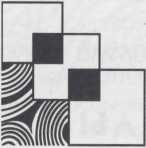 Валентина Викторовна ГербоваРАЗВИТИЕ РЕЧИ В ДЕТСКОМ САДУ
Старшая группаГлавный редактор А. Дорофеева
Редактор А. Бывшева
Серийный дизайн Н. Василевская
Художественный редактор А. Василевская
Компьютерная верстка О. Пятакова
Корректор И. ЛитвинаИздательство «МОЗАИКА-СИНТЕЗ». Подписано в печать 15.09.2016. 123308, Москва, пр-т Маршала Жукова, д.78, корп.2, тел. +7 (495) 380-22-68. www.msbook.ru e-mail: info@msbook.ru Формат 70x100/16. Усл.-печ. л. 11,6. Тираж 7000 экз. Заказ № 5732Отпечатано в АО «Первая Образцовая типография»
филиал «Чеховский Печатный Двор».Адрес: г. Чехов, ул. Полиграфистов, д. 1№Тема занятияЦелевые ориентиры2Учимся вежливости.Рассказать детям о некоторых важных правилах поведения, о необходимости соблюдать их; активизировать в речи дошкольников соответствующие слова и обороты речи.3Обучение рассказыванию: описание кукол.Помочь детям составить план описания куклы; учить дошкольников, составляя описание самостоятельно, руководствоваться планом.4Звуковая культура речи: дифференциация звуков с — ц.Закрепить правильное произношение звуков с — ц\ учить детей дифференцировать звуки: различать в словах, выделять слова с заданным звуком из фразовой речи, называть слова со звуками с и ц\ развивать умение слышать в рифмовке выделяемое слово; упражнять в произнесении слов с различной громкостью и в разном темпе. Познакомить детей с новой загадкой.5Рассматривание картины «Ежи» и составление рассказа по ней.Помочь детям рассмотреть и озаглавить картину. Учить самостоятельно составлять рассказ по картинке, придерживаясь плана.6Лексико-грамматические упражнения. Чтение сказки «Крылатый, мохнатый да масляный».Упражнять дОтей в подборе существительных к прилагательным. Познакомить с русской народной сказкой «Крылатый, мохнатый да масляный» (обр. И. Карнауховой), помочь понять ее смысл.7Учимся быть вежливыми. Заучивание стихотворения Р. Сефа «Совет».Продолжать упражнять детей в умении быть вежливыми. Помочь запомнить стихотворение Р. Сефа «Совет», научить выразительно читать его.8Литературный калейдоскоп.Выяснить у детей, какие литературные произведения они помнят.НОЯБРЬНОЯБРЬНОЯБРЬ1Чтение стихов о поздней осени. Дидактическое упражнение «Заверши предложение».Приобщать детей к поэзии, развивать поэтический слух. Упражнять в составлении сложноподчиненных предложений.2Рассказывание по картине.Учить детей с помощью раздаточных карточек и основы-матрицы самостоятельно создавать картину и составлять по ней рассказ.3Чтение русской народной сказки «Хавро- шечка».Вспомнить известные детям русские народные сказки. Познакомить со сказкой «Хаврошечка» (в обр. А. Н. Толстого), помочь запомнить начальную фразу и концовку произведения. Развивать умение отличать сказочные ситуации от реальных.Продолжение таблицы1Продолжение таблицы1Продолжение таблицы1№Тема занятияЦелевые ориентиры4Звуковая культура речи: работа со звуками ж — ш.Упражнять детей в отчетливом произнесении слов со звуками ж и ш\ развивать фонематический слух: упражнять в различении (на слух) знакомого звука, в умении дифференцировать звуки ж — ш в словах; учить находить в рифмовках и стихах слова со звуками ж — ш\ совершенствовать интонационную выразительность речи; отрабатывать речевое дыхание.5Обучение рассказыванию.Учить детей творческому рассказыванию в ходе придумывания концовки к сказке «Айога» (в обр. Д. Нагишкина; в сокр.).6Завершение работы над сказкой «Айога».Приучать детей ответственно относиться к заданиям воспитателя.7Чтение рассказа Б. Житкова «Как я ловил человечков».Помочь детям вспомнить известные им рассказы, познакомить с рассказом Б. Житкова «Как я ловил человечков».8Пересказ рассказа В. Бианки «Купание медвежат».Учить детей последовательно и логично пересказывать литературный текст, стараясь правильно строить предложения.**ДЕКАБРЬ1Чтение стихотворений о зиме.Познакомить детей со стихотворениями о зиме, приобщать их к высокой поэзии.2Дидактические упражнения: «Хоккей», «Кафе».Упражнять детей в умении различать и выполнять задания на пространственное перемещение предмета («Хоккей»); вести диалог, употребляя общепринятые обращения к официанту («Кафе»).3Пересказ эскимосской сказки «Как лисичка бычка обидела».Помочь детям понять и запомнить содержание сказки «Как лисичка бычка обидела» (обр. В. Гло- цера и Г. Снегирева), учить пересказывать ее.4Звуковая культура речи: дифференциация звуков с—ш.Совершенствовать слуховое восприятие детей с помощью упражнений на различение звуков с—ш, на определение позиции звука в слове.5Чтение сказки П. Бажова «Серебряное копытце».Познакомить детей со сказкой П. Бажова «Серебряное копытце».6Заучивание стихотворения С. Маршака «Тает месяц молодой».Вспомнить с детьми произведения С. Маршака. Помочь запомнить и выразительно читать стихотворение «Тает месяц молодой».7Беседа по сказке П. Бажова «Серебряное копытце». Слушание стихотворения К. Фофанова «Нарядили елку..».Развивать творческое воображение детей, помогать логично и содержательно строить высказывания.№Тема занятияЦелевые ориентиры8Дидактические игры со словами.Учить детей правильно характеризовать пространственные отношения, подбирать рифмующиеся слова.к V .ЯНВАРЬ1Беседа на тему: «Я мечтал...». Дидактическая игра «Подбери рифму».Учить детей участвовать в коллективном разговоре, помогая им содержательно строить высказывания.2Чтение рассказа С. Георгиева «Я спас Деда Мороза».Познакомить детей с новым художественным произведением, помочь понять, почему это рассказ, а не сказка.3Обучение рассказыванию по картине «Зимние развлечения».Учить детей целенаправленному рассматриванию картины (целевое восприятие, последовательное рассматривание отдельных самостоятельных эпизодов, оценка изображенного); воспитывать умение составлять логичный, эмоциональный и содержательный рассказ.4Чтение сказки Б. Шер- гина «Рифмы», стихотворения Э. Мошковской «Вежливое слово».Познакомить детей с необычной сказкой Б. Шергина»«Рифмы» и стихотворением Э. Мошковской «Вежливое слово». Обогащать словарь детей вежливыми словами.5Звуковая культура ре-, чи: дифференциация звуков з — ж.Совершенствовать слуховое восприятие детей с помощью упражнений на различение звуков з — ж.6Пересказ сказки Э. Шима «Соловей и вороненок».Учить детей пересказывать текст (целиком и по ролям).7Чтение стихотворений о зиме. Заучивание стихотворения И. Сурикова «Детство».Приобщать детей к восприятию поэтических произведений. Помочь запомнить и выразительно читать стихотворение И. Сурикова «Детство» (в сокращении).8Обучение рассказыванию. Дидактическое упражнение «Что это?».Упражнять детей в творческом рассказывании; в умении употреблять обобщающие слова.ФЕВРАЛЬ	 ... . 	1Беседа на тему «О друзьях и дружбе».Продолжать помогать детям осваивать нормы поведения, учить доброжелательности.2Рассказывание по теме «Моя любимая игрушка». Дидактическое упражнение «Подскажи слово».Учить детей составлять рассказы на темы из личного опыта. Упражнять в образовании слов-антонимов.3Чтение русской народной сказки «Царевна-лягушка».Познакомить детей с волшебной сказкой «Царевна-лягушка» (в обр. М. Булатова).№Тема занятияЦелевые ориентиры4Звуковая культура речи: дифференциация звуков ч — щ.Упражнять детей в умении различать на слух сходные по артикуляции звуки.5Пересказ сказки А. Н. Толстого «Еж».Учить детей пересказывать сказку, сохраняя некоторые авторские обороты; совершенствовать интонационную выразительность речи.6Чтение стихотворения Ю. Владимирова «Чудаки».Совершенствовать умение выразительно читать стихотворение по ролям.7Обучение рассказыванию по картине «Зайцы».Продолжать учить детей рассказывать о картине, придерживаясь плана.8Обучение рассказыванию по картине «Мы для милой мамочки...».Помогать детям составлять рассказы по картинкам с последовательно развивающимся действием. Способствовать совершенствованию диалогической речи.МАРТМАРТМАРТ1Беседа на тему «Наши мамы». Чтение стихотворений^. Благининой «Посидим в тишине» и А. Барто «Перед сном».Помочь детям понять, как много времени и сил отнимает у матерей работа по дому; указать на необходимость помощи мамам; воспитывать доброе, внимательное, уважительное отношение к старшим.2Составление рассказа по картинкам «Купили щенка».Учить детей работать с картинками с последовательно развивающимся действием.3Рассказы на тему «Как мы поздравляли сотрудников детского сада с Международным женским днем». Дидактическая игра «Где мы были, мы не скажем...».Учить детей составлять подробные и интересные рассказы на темы из личного опыта; развивать инициативу, способность импровизировать.4Чтение рассказов из книги Г. Снегирева «Про пингвинов». Дидактическая игра «Закончи предложение».Познакомить детей с маленькими рассказами из жизни пингвинов. Учить строить сложноподчиненные предложения.5Пересказ рассказов из книги Г. Снегирева «Про пингвинов».Учить детей свободно, без повторов и ненужных (мешающих восприятию) слов пересказывать эпизоды из книги Г. Снегирева «Про пингвинов» (по своему выбору).6Чтение рассказа В. Драгунского «Друг детства».Познакомить детей с рассказом В. Драгунского «Друг детства», помочь им оценить поступок мальчика.7Звуковая культура речи: дифференциация звуков ц — ч. Чтение стихотворения Дж. Ривза «Шумный Ба-бах».Учить детей дифференцировать звуки ц — ч\ познакомить со стихотворением Дж. Ривза «Шумный Ба-бах» (пер. М. Боровицкой).№Тема занятияЦелевые ориентиры8Чтение сказки «Сивка-бурка».Помочь детям вспомнить содержание знакомых волшебных русских народных сказок, познакомить со сказкой «Сивка-бурка» (обр. М. Булатова).АПРЕЛЬАПРЕЛЬАПРЕЛЬ1Звуковая культура речи: дифференциация звуков л — р.Упражнять детей в различении звуков л — р в словах, фразовой речи; учить слышать звук в слове, определять его позицию, называть слова на заданный звук.2Чтение стихотворений о весне. Дидактическая игра «Угадай слово».Продолжать приобщать детей к поэзии; учить задавать вопросы и искать кратчайшие пути решения логической задачи.3Обучение рассказыванию по теме «Мой любимый мультфильм».Помогать детям составлять рассказы на темы из личного опыта.4Повторение программных стихотворений. Заучивание наизусть стихотворения В. Орлова «Ты скажи мне, реченька лесная...».Помочь детям вспомнить программные стихотворения и запомнить стихотворение В. Орлова «Ты скажи мне^реченька лесная...».5Пересказ «загадочных историй» (по Н. Сладко ву).Продолжать учить детей пересказывать.6Чтение рассказа К. Паустовского «Кот-ворюга».Познакомить детей с рассказом К. Паустовского «Кот-ворюга».7Дидактические игры со словами. Чтение небылиц.Активизировать словарь детей.8Чтение сказки В. Катаева «Цветик-семицветик».Познакомить детей со сказкой В. Катаева «Цветик-семицветик».МАЙМАЙМАЙ1Литературный калейдоскоп.Выяснить, какие произведения малых фольклорных форм знают дети. Познакомить с новой считалкой.2Обучение рассказыванию по картинкам.Закреплять умение детей составлять рассказ по картинкам с последовательно развивающимся действием.3Чтение рассказа В. Драгунского «Сверху вниз, наискосок». Лексические упражнения.Уточнить, что такое рассказ; познакомить детей с новым юмористическим рассказом. Активизировать словарь детей.№Тема занятияЦелевые ориентиры4Лексические упражнения.Проверить, насколько богат словарный запас детей.5Чтение русской народной сказки «Фи- нист — Ясный сокол».Проверить, знают ли дети основные черты народной сказки. Познакомить со сказкой «Фи- нист — Ясный сокол».6Звуковая культура речи (проверочное).Проверить, умеют ли дети различать звуки и четко и правильно произносить их.7Рассказывание на тему «Забавные истории из моей жизни».Проверить, умеют ли дети составлять подробные и логичные рассказы на темы из личного опыта.8Повторение пройденного материала.Работа по закреплению программного материала (по выбору педагога).Кто? Что?Какой?Что делает?Die?Шубагрустныйплачетна гореЧайникласковыйпляшетв огородеНосорогсахарныйваляетсяна скамейкеКрабклубничныйгреетсяв люстреВодакукурузнаякудахчетна очкахВ полдень дождь перестал, И, что белый пушок,На осеннюю грязь Начал падать снежок.Ночь прошла. Рассвело. Нет нигде облачка. Воздух легок и чист,И замерзла река...Здравствуй, гостья-зима! Просим милости к нам, Песни севера петь По лесам и степям.Есть раздолье у нас,Где угодно гуляй;Строй мосты по рекам И ковры расстилай.Нам не стать привыкать, Пусть мороз твой трещит: Наша русская кровь На морозе горит!Воспитатель выясняет, нет ли у детей вопросов, все ли понятно. Напоминает, что сегодня ребята познакомились с тремя стихотворениями, посвященными наступлению зимы. Называет стихи и их авторов. Интересуется, кому какое стихотворение особенно понравилось. И, учитывая ответы детей, повторяет одно из стихотворений.«А мне, — говорит педагог, — тоже очень нравится это стихотворение. Но я также люблю слушать и читать другое стихотворение(называет стихотворение и автора)».Педагог читает стихотворение, например, «Зима» И. Сурикова, «Первый снег» Я. Акима.Занятие 2. Дидактические упражнения: «Хоккей», «Кафе»Цель. Упражнять детей в умении различать и выполнять задания на пространственное перемещение предмета («Хоккей»); вести диалог, употребляя общепринятые обращения к официанту («Кафе»),Методика проведенияНа столах перед детьми разложены чистые листы бумаги и кружки из толстого цветного картона или фишки (шайбы).61Нарядили елку в праздничное платье:В пестрые гирлянды, в яркие огни.И стоит, сверкая, елка в пышном зале,С грустью вспоминая про былые дни.«О чем вспоминает елка? — интересуется педагог.Снится елке вечер, месячный и звездный, Снежная поляна, грустный плач волковИ соседи-сосны, в мантии морозной,Все в алмазных блестках, в пухе из снегов. И стоят соседи в сумрачной печали,Грезят и роняют белый снег с ветвей...Грезится им елка в освещенном зале, Хохот и рассказы радостных детей.Занятие 8. Дидактические игры со словамиЦель. Учить детей правильно характеризовать пространственные отношения, подбирать рифмующиеся слова.Методика проведенияВоспитатель обращает внимание детей на листы бумаги и «шайбы» (фишки), лежащие перед каждым из них.«Игру в хоккей не забыли? — интересуется педагог и уточняет: — Удар и где может оказаться шайба?»Выслушивает ответы детей, подсказывает направления полета шайбы, например: «Шайба летит над воротами, слева от них».Педагог вызывает ребенка, желающего вести репортаж с хоккейного поля (ребенок отвечает с места). Затем тренировку хоккеистовкомментирует другой ребенок. Упражнение повторяется 3—4 раза.Воспитатель, стоя за спинами детей, наблюдает, кто как перемещает шайбу по листу бумаги, чтобы позже позаниматься с некоторыми ребятами индивидуально.«Сегодня я не буду угощать вас кофе, так как мы будем играть вигру „Доскажи словечко14 („Подбери рифму44), — сообщает воспитатель. — Очень известная поэтесса Елена Благинина сочинила хитрые стихи. Слушайте их внимательно».Воспитатель читает стихотворение Е. Благининой «Есть еще игра...»:На дворе снежок идет,Скоро праздник... — Новый год.Мягко светятся иголки, Хвойный дух идет от... — Елки!69Ветки слабо шелестят,Бусы яркие...— Блестят.(«А может, искрят? Шипят?»)И качаются игрушки —Флаги, звездочки...— Хлопушки!— Ты чего смеешься, нахал?Вспомнил, твоя королевская милость, как сегодня на кухне два поваренка таскали друг друга за вихры.Ты у меня смотри! — с угрозой промолвил король. Он, конечно, не поверил Иржику, сердито повернул коня и поскакал к себе водворец. Во дворце он приказал Иржику налить себе стакан вина.— Но смотри, если недольешь или перельешь — прикажу отрубитьголову!Иржик взял кувшин с вином и начал осторожно лить вино в тяже стакан. А в это время влетели в открытое окно два воробья. Летают по комнате и на лету дерутся. Один воробей держит в клюве три золотых волоса, а другой старается их отнять.Отдай! Отдай! Они мои! Вор!Не дам! Я их подхватил, когда красавица расчесывала золотыекосы. Таких волос нет ни у кого на свете. Не дам! За кого она выйдетзамуж, тот будет самым счастливым.— Отдай! Бей вора!Воробьи взъерошились и, схватившись, вылетели за окно. Но один золотой волос выпал из клюва, упал на каменный пол и зазвенел, как колокольчик. Иржик оглянулся и... пролил вино.— Ага! — крикнул король. — Теперь прощайся с жизнью, Иржик! Король обрадовался, что Иржик пролил вино и можно будет от него отделаться. Король один хотел быть самым умным на свете. Ктознает, может быть, этот молодой и веселый слуга ухитрился попробовать жареной рыбы. Тогда он будет опасным соперником для короля. Но тут королю пришла в голову удачная мысль. Он поднял сполу золотой волос, протянул его Иржику и сказал:— Так и быть. Я тебя, пожалуй, помилую, если ты найдешь девушку, что потеряла этот золотой волос, и приведешь ее мне в жены. Бери этот волос и отправляйся. Ищи!Что было делать Иржику? Взял он волос, снарядился в дорогу и выехал верхом из города. А куда ехать, не знает. Отпустил он поводья,и конь поплелся по самой пустынной дороге. Она вся заросла травой.По ней, видно, давно не ездили. Дошла дорога до высокой темной пущи. Видит Иржик — на опушке пылает огонь, горит сухой куст.Пастухи бросили костер, не залили, не затоптали, и от костра загорелся куст. А под кустом — муравейник. Муравьи бегают, суетятся, тащатиз муравейника свое добро — муравьиные яйца, сухих жучков, гусениц и разные вкусные зерна. Слышит Иржик, как кричат ему муравьи:— Помоги, Иржик! Спаси! Горим!